С О Д Е Р Ж А Н И ЕПостановление Совета Тейковского муниципального района 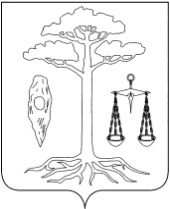 СОВЕТ
ТЕЙКОВСКОГО МУНИЦИПАЛЬНОГО РАЙОНА
четвертого созываПОСТАНОВЛЕНИЕот  07.11.2014 г.  № 593г. ТейковоО проекте решения «О бюджете Тейковского муниципального района на 2015 год и плановый период 2016-2017 годов»  В соответствии с Бюджетным кодексом Российской Федерации, Федеральным Законом от 06.10.2003г. № 131-ФЗ «Об общих принципах организации местного самоуправления в Российской Федерации», Уставом Тейковского муниципального района и Положением о бюджетном процессе в Тейковском муниципальном районе утвержденным решением Тейковского районного Совета от 26.03.2008г. № 126-р. Совет Тейковского муниципального района ПОСТАНОВИЛ:1. Принять к рассмотрению проект решения «О бюджете Тейковского муниципального района на 2015 год и плановый период 2016-2017 годов» и направить в комитеты на обсуждение.2. Опубликовать в «Вестнике Совета Тейковского муниципального района» проект решения «О бюджете Тейковского муниципального района на 2015 год и плановый период 2016-2017 годов». 3. Назначить дату проведения публичных слушаний по проекту решения «О бюджете Тейковского муниципального района на 2015 год и плановый период 2016-2017 годов» на 27.11.2014 г. в 11-00 в зале администрации.4. Председателю комитета по бюджету, финансовому и кредитному регулированию, налоговой и инвестиционной политике Гогулиной О.В. обобщить все поступившие предложения в процессе обсуждения проекта бюджета.5. Утвердить комиссию по проведению публичных слушаний в следующем составе:Горбушева Г.А. – председатель комиссии, зам главы администрации,                                  начальник финансового отдела администрации                               Тейковского муниципального районаГогулина О.В. –     председатель комитета по бюджету, финансовому                               и кредитному регулированию, налоговой и                               инвестиционной политике Совета Тейковского                               муниципального районаКостюк О.Н.      – зам. начальника финансового отделаКасаткина Е.М. – начальник юридического отдела6. Опубликовать итоги публичных слушаний по проекту решения «О бюджете Тейковского муниципального района на 2015 год и плановый период 2016-2017 годов» в «Вестнике Совета Тейковского муниципального района». Глава Тейковского                           муниципального района	                      		            Н.С. СмирновПРОЕКТ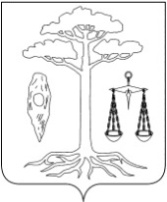 СОВЕТТЕЙКОВСКОГО МУНИЦИПАЛЬНОГО РАЙОНАчетвертого созыва Р Е Ш Е Н И Еот                        №  г. ТейковоО бюджете Тейковского муниципального районана 2015  год  и  плановый период 2016 – 2017 годовВ соответствии с Бюджетным кодексом РФ, Федеральным Законом от 06.10.2003 г. № 131-ФЗ «Об общих принципах организации местного самоуправления в Российской Федерации», Уставом Тейковского муниципального района, в целях регулирования бюджетных правоотношений Совет Тейковского муниципального района РЕШИЛ:  1. Утвердить основные характеристики бюджета Тейковского муниципального района:             1) на 2015 год:                                  - общий объем доходов бюджета Тейковского муниципального района в сумме 155358,3 тыс. руб.;              - общий объем расходов бюджета Тейковского муниципального района в сумме  155358,3 тыс. руб.;              - дефицит бюджета Тейковского муниципального района в сумме 0,0 тыс.руб.                                                      2) на 2016 год:                    - общий объем доходов бюджета Тейковского муниципального района в сумме 143992,1 тыс. руб.;                                                                           - общий объем расходов бюджета Тейковского муниципального района в сумме 143992,1 тыс.руб.;             - дефицит бюджета Тейковского муниципального района в сумме 0,0      тыс.руб. 3) на 2017 год:                                - общий объем доходов бюджета Тейковского муниципального района в сумме 142344,7 тыс.руб.;             - общий объем расходов бюджета Тейковского муниципального района в сумме 142344,7 тыс. руб.;              - дефицит бюджета Тейковского муниципального района в сумме 0,0 тыс. руб.  2. Утвердить нормативы распределения доходов между бюджетом Тейковского муниципального района и бюджетами поселений на . и плановый период 2016 и 2017 гг. согласно приложению 1 к настоящему Решению.  3. Учесть  поступления доходов   бюджета Тейковского муниципального района по кодам классификации доходов бюджетов на . и плановый период 2016 и 2017 годов согласно приложению № 2  и приложению № 3  к настоящему Решению. 4. Установить в пределах общего объема доходов бюджета Тейковского муниципального района, утвержденного пунктом 1 решения, объем межбюджетных трансфертов получаемых:1) из областного бюджета:- на 2015 год в сумме 131578,9 тыс. руб.; - на 2016 год в сумме 119072,1 тыс. руб.; - на 2017 год в сумме 117557,6 тыс. руб. 5. Утвердить перечень и коды  главных администраторов доходов бюджета Тейковского муниципального района и  закрепляемые  за ними виды доходов бюджета  Тейковского муниципального района  на 2015 год и плановый период 2016 и 2017 годов,  согласно приложению  4   к настоящему Решению.6. Закрепить источники доходов бюджетов поселений за главными администраторами доходов – органами местного самоуправления Тейковского муниципального района на 2015 год и на плановый период 2016 -2017 годов согласно приложению 5   к настоящему Решению. 7. Утвердить источники  внутреннего финансирования дефицита  бюджета Тейковского муниципального района на 2015 год и на плановый период 2016 и 2017 годов согласно приложению 6  к настоящему Решению.8. Утвердить перечень главных администраторов источников внутреннего  финансирования  дефицита бюджета Тейковского муниципального района на 2015 год и плановый период 2016 и 2017 годов по кодам классификации источников финансирования дефицита бюджетов согласно приложению 7 к настоящему Решению.9. Утвердить распределение бюджетных ассигнований по  целевым статьям (муниципальным программам Тейковского муниципального района и не включенным в муниципальные программы Тейковского муниципального района направлениям деятельности органов местного самоуправления Тейковского муниципального района),  группам видов расходов классификации расходов бюджета Тейковского муниципального района;1)  на 2015 год согласно приложению 8  к настоящему Решению;2) на плановый период 2016 и 2017 годов согласно приложению 9 к настоящему Решению10.Утвердить распределение расходов бюджета Тейковского муниципального района по разделам и подразделам функциональной классификации расходов Российской Федерации:	1)  на 2015 год согласно приложению 10  к настоящему Решению           2) на плановый период 2016 и 2017 годов согласно приложению 11 к настоящему Решению          11. Утвердить ведомственную структуру расходов бюджета Тейковского муниципального района:            1)   на 2015 год согласно приложению 12 к настоящему Решению;            2)   на плановый период 2016 – 2017 годов согласно приложению 13 к настоящему Решению.           12. Утвердить в пределах общего  объема расходов бюджета Тейковского муниципального района, утвержденного пунктом 1 настоящего Решения: 1) общий объем условно утвержденных расходов:а)   на 2016 год в сумме 3599,8 тыс.руб.;б)  на 2017  год в сумме 7117,2 тыс.руб.2) общий объем бюджетных ассигнований, направляемых на исполнение публичных нормативных обязательств:а) на 2015 год в сумме 0 руб.;б) на 2016 год в сумме 0 руб.;в) на 2017 год в сумме 0 руб.          13. Установить  размер резервного фонда администрации Тейковского муниципального района: а) на 2015 год в сумме 315,0 тыс. руб.; б) на 2016 год в сумме 315,0 тыс. руб.;в) на 2017 год в сумме 315,0 тыс. руб.          14. Утвердить объем бюджетных ассигнований муниципального дорожного фонда Тейковского муниципального района:а) на 2015 год в сумме 3144,2 тыс.руб.;б) на 2016 год в сумме 4038,5 тыс.руб.;в) на 2017 год в сумме  3318,1 тыс.руб.           15. Установить, что  субсидии  юридическим лицам, индивидуальным предпринимателям, а также физическим лицам - производителям товаров, работ, услуг, предусмотренные настоящим решением, предоставляются в порядках, устанавливаемых администрацией Тейковского муниципального района.          16. Утвердить верхний предел муниципального внутреннего долга Тейковского муниципального района:             - на 1 января 2016 года в сумме 0 руб., в том числе верхний предел долга по муниципальным гарантиям Тейковского муниципального района в сумме 0 руб.;             -  на 1 января 2017 года в сумме 0 руб., в том числе верхний предел долга по муниципальным гарантиям Тейковского муниципального района в сумме 0 руб.;              -  на 1 января 2018 года в сумме 0 руб., в том числе верхний предел долга по муниципальным гарантиям Тейковского муниципального района в сумме 0 руб.	Установить предельный объем муниципального долга Тейковского муниципального района:	  -  на 2015 год в сумме 0 руб.;	  - на 2016 год в сумме 0 руб.;	  - на 2017 год в сумме 0 руб.            Утвердить предельный объем расходов на обслуживание муниципального долга Тейковского муниципального района:             - на 2015 год в сумме 0 руб.;             - на 2016 год в сумме 0 руб.;             - на 2017 год в сумме 0 руб.Установить в пределах общего объема расходов бюджета Тейковского муниципального района, утвержденного пунктом 1 настоящего Решения,  объем расходов на обслуживание муниципального долга:             - на 2015 год в сумме 0 руб.;             - на 2016 год в сумме 0 руб.;             - на 2017 год в сумме 0 руб.17. Утвердить Программу муниципальных внутренних заимствований Тейковского муниципального района на 2015 год и на плановый период 2016 и 2017 годов согласно приложению 14   к настоящему Решению.18.    Установить объем предоставления муниципальных гарантий:             - на 2015 год в сумме 0 руб.;             - на 2016 год в сумме 0 руб.;             - на 2017 год в сумме 0 руб.19. Утвердить Программу муниципальных гарантий Тейковского муниципального района в валюте Российской Федерации согласно приложения    № 15 к настоящему Решению.Установить, что в 2015 году и плановом периоде 2016 и 2017 годов муниципальные гарантии не предоставляются.20.  Настоящее решение вступает в силу с 1 января 2015 года. Глава Тейковскогомуниципального района				                               Н.С. Смирнов Пояснительная записка к проекту решения Совета Тейковского муниципального района «О бюджете Тейковского муниципального района на 2015 годи на плановый период 2016-2017 годов»Проект решения Совета Тейковского муниципального района «О бюджете Тейковского муниципального района на 2015 год и на плановый период 2016 и 2017 годов» (далее проект) подготовлен в соответствии с требованиями Бюджетного Кодекса Российской Федерации (далее –Бюджетный Кодекс) и решением Тейковского районного Совета от 26.03.2008 №126-р «Об утверждении Положения о бюджетном процессе Тейковского муниципального района» (в действующей редакции).Основной задачей в сфере бюджетной политики является продолжение проведения эффективной бюджетной политики, направленной на обеспечение сбалансированности бюджета Тейковского муниципального района и проведение взвешенной долговой политики. В отношении расходов политика Тейковского муниципального района на 2015 - 2017 годы будет направлена в основном на сохранение преемственности определенных ранее приоритетов и их достижение и скорректирована с учетом текущей  экономической ситуации и необходимостью реализации первоочередных задач социальной сферы, поставленных  в Указах Президента Российской Федерации от 7 мая 2012 г.		Бюджет Тейковского муниципального района сформирован на 2015 год и плановый период 2016 и 2017 годов программно-целевым методом в программном формате. Муниципальные программы Тейковского муниципального района обеспечат решение всех основных задач, стоящих перед органами местного самоуправления Тейковского муниципального района.		Реализация программно-целевого метода  планирования бюджета  муниципального района позволит перейти  к систематическому анализу эффективности его расходов на предмет достижения поставленных целей взамен действующего подхода – контроля суммы расходов на то или иное направление расходования  средств  бюджета муниципального района.Проект бюджета составлен в соответствии с действующим налоговым и бюджетным законодательством, с учетом принятых федеральных и областных законов, вступающих в действие с 1 января 2015 года.    	Общие требования к структуре и содержанию решения о бюджете установлены статьей 184.1 Бюджетного кодекса и  пунктами 5.2, 5.3 Положения о бюджетном процессе.   	 В соответствии с пунктом 4  статьи 169 Бюджетного кодекса и пункта 23 Положения о бюджетном процессе  решение содержит показатели бюджета Тейковского муниципального района на 2015 год и на плановый период 2016 и 2017 годов.Правовые основы формирования проекта решения Тейковскогомуниципального района «О бюджете Тейковского муниципального района  на 2015 год и на плановый период 2016 и 2017 годов»Проект решения Тейковского муниципального района «О бюджете Тейковского муниципального района на 2015 год и на плановый период 2016 и 2017 годов» (далее – проект решения) подготовлен в соответствии с требованиями Бюджетного кодекса Российской Федерации (далее – Бюджетный кодекс) и решения Тейковского районного Совета от 26.03.2008 г. № 126-р «Об утверждении Положения о бюджетном процессе в Тейковском муниципальном районе» (далее – Положение о бюджетном процессе).Общие требования к структуре и содержанию решения о бюджете установлены статьей 184.1 Бюджетного кодекса и пунктами 5.2, 5.3 Положения о бюджетном процессе.В соответствии с пунктом 4 статьи 169 Бюджетного кодекса и пунктом 5.2 Положения о бюджетном процессе проект решения содержит показатели бюджета Тейковского муниципального района на 2015 год и на плановый период 2016 и 2017 годов.Пунктом 1 статьи 184.1 Бюджетного кодекса установлен перечень основных характеристик бюджета, утверждаемых решением о бюджете (общий объем доходов бюджета, общий объем расходов, дефицит или профицит бюджета).В пункте 1 проекта решения представлены все указанные параметры бюджета Тейковского муниципального района.В соответствии с пунктами 2 и 3 статьи 184.1 Бюджетного кодекса и пунктами 5.2, 5.3  Положения о бюджетном процессе в проекте решения предлагаются к утверждению:в пункте 2 и приложении 1 – нормативы распределения доходов между бюджетом Тейковского муниципального района и бюджетами поселений;в пункте 3 и приложениях 2 и 3 – показатели доходов бюджета Тейковского муниципального района по кодам классификации доходов бюджетов;в пункте 4 - объем межбюджетных трансфертов, получаемых из других бюджетов бюджетной системы Российской Федерации;в пункте 5 и приложении 4 – перечень главных администраторов доходов бюджета Тейковского муниципального района и закрепляемые за ними виды (подвиды) доходов бюджета;в пункте 7 и приложении 6 – источники внутреннего финансирования дефицита бюджета Тейковского муниципального района;в пункте 8 и приложении 7 – перечень главных администраторов источников внутреннего финансирования дефицита бюджета Тейковского муниципального района с указанием администрируемых источников финансирования дефицита бюджета Тейковского муниципального района по кодам классификации источников финансирования дефицита бюджетов;	в пункте 9 и приложениях 8 и 9 - распределение бюджетных ассигнований по целевым статьям (муниципальным программам Тейковского муниципального района и не включенным в муниципальные программы Тейковского муниципального района направлениям деятельности органов местного самоуправления Тейковского муниципального района), группам видов расходов классификации расходов бюджета Тейковского муниципального района;	в пункте 11 и приложениях 12 и 13 - ведомственная структура расходов бюджета Тейковского муниципального района. Действие абзаца четвертого пункта 4 статьи 184.1 Бюджетного кодекса, предусматривающих утверждение проекта бюджета Тейковского муниципального района на 2015 год и на плановый период 2016 и 2017 годов путем изменения параметров планового периода и добавления к ним параметров  второго года планового периода проекта бюджета Тейковского муниципального района, приостановлено до 1 января 2015 года Федеральным законом от 04.10.2014 № 283-ФЗ «О внесении изменений в Бюджетный кодекс Российской Федерации и отдельные законодательные акты Российской Федерации в связи с совершенствованием бюджетного процесса». Приостановление указанной нормы распространяется на период формирования проекта бюджета Тейковского муниципального района на 2015 год и на плановый период 2016 и 2017 годов, осуществляемого в 2014 году. Поэтому показатели бюджета Тейковского муниципального района на 2015 и 2016 годы сформированы в виде абсолютных величин, а не в виде уточнения параметров планового периода, утвержденных решением Совета Тейковского муниципального района от 19.12.2013 № 307-ОЗ «О бюджете Тейковского муниципального района на 2015 год и на плановый период 2016 и 2017 годов»;	в подпункте 1 пункта 12 – общий объем условно утвержденных расходов бюджета Тейковского муниципального района на 2016 и 2017 годы;	в подпункте 2 пункта 12 – общий объем бюджетных ассигнований, направляемых на исполнение публичных нормативных обязательств;	в пункте 16 - верхний предел муниципального внутреннего долга Тейковского муниципального района с указанием в том числе верхнего предела долга по муниципальным гарантиям.В состав иных показателей бюджета Тейковского муниципального района включаются:в пункте 6 и приложении 5 – закрепление источников доходов бюджетов поселений за главными администраторами доходов – органами местного самоуправления Тейковского муниципального района в соответствии  с частью 2 статьи 20 Бюджетного кодекса;	в пункте 10 и приложениях 10 и 11 – распределение расходов бюджета Тейковского муниципального района по разделам и подразделам функциональной классификации расходов Российской Федерации;	в пункте 13 -  установление размера резервного фонда администрации Тейковского муниципального района на основании части 3 статьи 81 Бюджетного кодекса;	в пункте 14 - утверждение объема бюджетных ассигнований  дорожного фонда Тейковского муниципального района в соответствии с  пунктом 5 статьи 179.4 Бюджетного кодекса;	в пункте 15 - установление правовой основы выделения субсидий юридическим лицам, индивидуальным предпринимателям, а также физическим лицам – производителям товаров, работ, услуг на основании подпункта 3 части 2 статьи 78 Бюджетного кодекса;	в абзаце 5 пункта 16 – установление предельного объема муниципального долга Тейковского муниципального района на основании статьи 107 Бюджетного кодекса;	в абзаце 6 пункта 16 – утверждение предельного объема расходов на обслуживание муниципального долга Тейковского муниципального района на основании статьи 111 Бюджетного кодекса;	в пункте 4 статьи 17 и приложении 14 – утверждение программы муниципальных внутренних заимствований Тейковского муниципального района на основании статьи 110.1 Бюджетного кодекса;	в пункте 17 и приложении 15 – утверждение программы муниципальных гарантий Тейковского муниципального района на основании пункта 3 статьи 110.2 Бюджетного кодекса. Основные характеристики проекта бюджета Тейковского муниципального района на 2015 год и на плановый период 2016 и 2017 годовОсновные характеристики бюджета Тейковского муниципального района на 2015 год и на плановый период 2016 и 2017 годов сформированы на основе прогноза социально-экономического развития Тейковского муниципального района на 2015 – 2017 гг., а также с учетом безвозмездных поступлений в бюджет Тейковского муниципального района из областного бюджета в виде дотаций,  субсидий, субвенций и иных межбюджетных трансфертов, определенных проектом закона Ивановской области «Об областном бюджете на 2015 год и на плановый период 2016 и 2017 годов».Основные характеристики бюджета Тейковского муниципального района на 2015 год и на плановый период 2016 и 2017 годов:           В предстоящем бюджетном цикле 2015 - 2017 годов доходы бюджета Тейковского муниципального района по сравнению с первоначально утвержденным их объемом в 2014 году прогнозируются со снижением: на 5,5% - в 2015 году, на 1,3% - в 2016 году.  По сравнению с 2014 годом, в 2015-2017 годах объем доходов и расходов значительно снизился. Столь серьезные изменения объясняются уменьшением в общем объеме безвозмездных поступлений целевых межбюджетных трансфертов из областного бюджета, в т.ч. дотации на выравнивание уровня бюджетной обеспеченности – на 4109,2 тыс. руб.ДОХОДЫ Налоговые и неналоговые доходыПри формировании объема налоговых и неналоговых доходов бюджета Тейковского муниципального района учитывались положения Основных направлений налоговой политики и Основных направлений бюджетной политики на 2015 год и на плановый период 2016 и 2017 годов, а также принятые и предполагаемые к принятию изменения в налоговое и бюджетное законодательство, вступающие в силу с 1 января 2015 года:1) снижение ставок акцизов на подакцизную продукцию;2) изменение норматива зачисления в бюджет Тейковского муниципального района доходов от акцизов на нефтепродукты.  Прогнозируемые объемы доходов бюджета Тейковского муниципального района на 2015-2017 годы определены исходя из ожидаемой оценки по поступлению налоговых и других обязательных платежей в бюджет Тейковского муниципального района в 2014 году,  с учетом основных принципов взаимоотношений между областным  бюджетом и  бюджетами муниципальных образований, основных направлений налоговой политики на 2015г. и на плановый период 2016-2017гг., основных показателей прогноза социально-экономического развития Тейковского муниципального района в 2015-2017 годах по данным отдела экономического развития, торговли и имущественных отношений.Проект бюджета составлен в соответствии с действующим налоговым и бюджетным законодательством, с учетом принятых федеральных и областных законов, вступающих в действие с 1 января 2015 года.В 2015 - 2017 годах предполагается изменение объема налоговых и неналоговых доходов. Динамика налоговых и неналоговых доходов бюджета Тейковского муниципального  района в 2013-2017 гг. сложилось следующим образом:                                                                                                                   тыс. руб.В 2015 году налоговые и неналоговые доходы районного бюджета прогнозируются в сумме 23779,4 тыс. руб. По сравнению с оценкой 2014 года они увеличатся на 283,3 тыс. руб. В сравнении с бюджетными назначениями на 2015 год, утвержденными решением о бюджете Тейковского муниципального района в действующей редакции, прогноз уменьшен на 1354,8 тыс. руб. или на 5,4 % за счет снижения прогноза поступлений НДФЛ по данным главного администратора доходов – УФНС по Ивановской области. В 2016 году налоговые и неналоговые доходы районного бюджета прогнозируются в сумме 24920 тыс. руб. или с ростом по сравнению с 2015 годом на  1140,6  тыс. руб. В сравнении с бюджетными назначениями на 2016 год, утвержденными решением о бюджете Тейковского муниципального района в действующей редакции, прогноз налоговых и неналоговых доходов бюджета Тейковского муниципального района снижен на 2634,3 тыс. руб. или 9,6%. В 2017 году налоговые и неналоговые доходы бюджета спрогнозированы в сумме 24787,1 тыс. руб. По сравнению с 2016 годом они снизятся на 132,9 тыс. руб. за счет снижения поступлений доходов от акцизов на нефтепродукты.Поступление налоговых доходов районного бюджета на 2015 год прогнозируется в сумме 17714,7 тыс.руб., на плановый период соответственно 19114,2 тыс.руб. и 18960,6 тыс.руб. В структуре налоговых и неналоговых доходов налоговые доходы составляют 74,5% - в 2015г., 76,7%- в 2016г., 76,5% - в 2017г.Прогноз налоговых доходов районного бюджета представлен главными администраторами доходов районного бюджета, крупнейшим из которых является Управление ФНС по Ивановской области.Особенности расчетов доходных источников  на 2015-2017 годыНалог на доходы физических лицПоступление налога на доходы физических лиц в бюджет Тейковского муниципального района в 2015 г. прогнозируется в сумме 13019,5 тыс. руб.Доля налога на доходы физических лиц в структуре прогноза налоговых доходов в районном бюджете в 2015 г. прогнозируется в размере 73,5 %.В основу расчета поступления налога на доходы физических лиц принят показатель прогнозируемого объема фонда начисленной заработной платы. Прогноз поступлений НДФЛ представлен УФНС по Ивановской области. С учетом поступлений налога, удержанного с работников структурных подразделений организаций, зарегистрированных на территории других муниципальных образований, сумма налога на доходы физических лиц, подлежащая зачислению в бюджет Тейковского муниципального района, составит:    в 2015 году – 13019,5 тыс. руб.;  в 2016 году – 13482,7 тыс. руб.;  в 2017 году – 14013,5 тыс. руб.  Ожидаемое поступление в бюджет Тейковского муниципального района по налогу на доходы физических лиц  в 2014 году составит 12642,5 тыс.рублей. Темп роста по указанному налогу в 2015 году составит 103,0%, в 2016 г. по сравнению с  2015 г. планируется темп роста – 103,6 %, в 2016 г. – 103,9 %.  Налог на доходы физических лиц зачисляется в районный бюджет  по нормативу 25 процентов.АкцизыС 01.01.2015 г. в бюджет  Тейковского муниципального района прогнозируется зачисление отчислений доходов от акцизов на автомобильный и прямогонный бензин, дизельное топливо, моторные масла для дизельных  и (или) карбюраторных (инжекторных) двигателей, производимых на территории Российской Федерации  по дифференцированному нормативу 0,2047. Доля акцизов в структуре прогноза налоговых доходов бюджета в 2015 году прогнозируется на уровне 17,7%. Прогноз поступлений акцизов в бюджет представлен главным администратором доходов бюджета: управлением Федерального казначейства по Ивановской области. Прогноз поступлений акцизов в 2015 году составит 3144,2 тыс. руб., в т.ч.:  доходов от уплаты акцизов на дизельное топливо – 961,5 тыс. руб.;             доходов от уплаты акцизов на моторные масла для дизельных  и (или) карбюраторных (инжекторных) двигателей, зачисляемые в консолидированные бюджеты субъектов Российской Федерации по нормативам отчислений, установленным  федеральным законом о федеральном бюджете, – 35,9 тыс. руб.; доходов от уплаты акцизов на автомобильный бензин – 2106,1 тыс. руб.;- доходов от уплаты акцизов на прямогонный бензин – 40,7 тыс.руб. Общий объем акцизов, прогнозируемый на 2015 год, составит 3144,2 тыс. руб. Прогноз поступления акцизов в бюджет Тейковского муниципального района в 2016 году – 4038,0 тыс. руб., в 2017 году – 3318,1 тыс. руб. ежегодно.Налоги на совокупный  доходНалоги на совокупный доход в структуре прогноза налоговых доходов в районном бюджете на 2015 год  составляют 7,5%, на 2016г. – 7,2 %, на 2017 г. – 7,4 %.Прогноз поступлений единого налога на вмененный доход для отдельных видов деятельности в бюджет района предоставлен УФНС  по Ивановской области на 2015 г. в сумме 1240,0 тыс. руб., на 2016 г.- 1270,0 тыс.руб., на 2017 г.- 1295,0 тыс.руб.Расчет поступлений в бюджет района от единого сельскохозяйственного налога представлен главным администратором доходов – УФНС по Ивановской области,  исходя из  поступлений указанного налога  за 9 месяцев 2014 года по данным отчета и ожидаемого исполнения в 2014 году. Ожидаемое поступление единого налога в 2014 году в бюджет района составит 93,5 тыс.рублей при нормативе отчислений 50 %. Прогноз поступлений в бюджет муниципального района единого сельскохозяйственного налога на 2015 год составит 93,0 тыс. рублей, на 2016 г. – 97,0 тыс. руб., на 2017 г. – 100,0 тыс. руб.Налоги, сборы и регулярные платежи за пользование природными ресурсамиВ составе ресурсных платежей, зачисляемых в бюджет района, предусмотрен налог на добычу полезных ископаемых в размере 100 % поступлений.Общая сумма налога на добычу полезных ископаемых на 2015 г.  по прогнозу главного администратора доходов – УФНС России по Ивановской области прогнозируется в сумме 185,0 тыс. руб. Прогноз поступлений налога на добычу полезных ископаемых в бюджет района на плановый период 2016-2017 годов составит соответственно в 2016 г.-190, 0тыс.руб. и в 2017 г. 195,0 тыс. рублей.Государственная пошлинаПрогноз поступлений государственной пошлины по делам, рассматриваемым в судах общей юрисдикции, мировыми судьями предоставлен главным администратором доходов УФНС по Ивановской области на 2015 г. в сумме 33,0 тыс. руб. В 2016-2017 годах прогноз составит 36,0 тыс. руб. и 39,0 тыс. руб. соответственно.Неналоговые доходы районного бюджетаПоступление неналоговых доходов районного бюджета в 2015 году прогнозируется в сумме 6064,7 тыс. руб., в 2016 – 2017 годах соответственно 5805,8 тыс. руб. и 5826,5 тыс. руб. Предполагается снижение доли неналоговых доходов в общей сумме налоговых и неналоговых доходов с 25,5 % в 2014 году до 23,5 % в 2017 году в связи с опережающим ростом налоговых доходов и завершением, в основном, процесса продажи непрофильной собственности.Поступление неналоговых доходов районного бюджета по группам доходов представлено в нижеследующей таблице:Около 35% неналоговых доходов районного бюджета составляют доходы от использования имущества, находящегося в муниципальной собственности, причем основные поступления составляют доходы, получаемые в виде арендной платы за земельные участки, государственная собственность на которые не разграничена, а также доходы от сдачи в аренду имущества, находящегося в оперативном управлении органов муниципального управления.Также около  35 % неналоговых доходов районного бюджета составляют доходы от оказания платных услуг (работ) и компенсации затрат государства (в основном родительская плата за содержание детей в детских дошкольных учреждениях).Доходы от использования имущества, находящегосяв государственной и муниципальной собственностиДоходы от использования имущества,  находящегося  в муниципальной собственности Тейковского муниципального района, прогнозируются в 2015 г. в сумме 2085 тыс. руб., в  2016 – 2017 годах в сумме 2080,0 тыс.руб. ежегодно. В соответствии с бюджетным законодательством Российской Федерации прогноз поступлений указанных доходов представлен главными администраторами доходов районного бюджета. По данным главных администраторов доходов  финансового отдела администрации Тейковского муниципального района на основании сведений, предоставленных отделами сельского хозяйства и экономического развития, торговли и имущественных отношений в прогнозе поступления доходов планируется поступление: - доходов от сдачи в аренду имущества, находящегося в оперативном управлении органов местного самоуправления в сумме 100,5 тыс. руб. ежегодно.  - доходы, получаемые в виде арендной платы за земельные участки, государственная собственность на которые не разграничена, а также средств от продажи права на заключение договоров аренды указанных земельных участков в сумме 1975,0 тыс. руб. ежегодно;- доходы от перечисления части прибыли, остающейся после уплаты налогов и иных обязательных платежей муниципальных унитарных предприятий, созданных муниципальными районами в 2015 г. в сумме 5,0 тыс. руб.Платежи  при пользовании природными ресурсамиПрогноз поступлений платы за негативное воздействие на окружающую среду  представлен главным администратором доходов – Управлением Федеральной службы по надзору в сфере  природопользования. В соответствии  с Бюджетным Кодексом РФ процент отчислений от поступлений – 40%, соответственно прогноз зачислений в районный бюджет составит  в 2015 году – 225,1 тыс. руб., в 2016 г. – 236,4 тыс.руб., в 2017г. – 248,2 тыс.руб.Прочие неналоговые доходыПредусмотрены поступления в районный бюджет:Доходы от оказания платных услуг (работ) и компенсации затрат государства Прогноз доходов от оказания платных услуг и компенсации затрат государства представлен главными администраторами доходов районного бюджета отделом образования Тейковского муниципального района и финансовым отделом администрации Тейковского муниципального района на основании расчетов распорядителей  бюджетных средств (МСКО) ежегодно и составил в 2015-2017 годах 2115 тыс. руб. Все доходы от оказания платных услуг прогнозируется от казенных учреждений, в т.ч. подведомственных районному отделу  образования – 2070,0 тыс. руб. (поступление родительской платы за содержание детей в детских дошкольных учреждениях), а так же МКУ МСКО – 45,0 тыс. руб.- доходы от проводимых мероприятий (в т.ч. дискотек).Доходы от продажи материальных и нематериальных активов прогнозируются в 2015-2017 году в сумме 725,0 тыс.руб. ежегодно, в том числе по данным отдела сельского хозяйства доходы от продажи земельных участков, государственная собственность на которые не разграничена в 2015-2017 годах- 725,0 тыс.руб. ежегодно. Штрафы, санкции, возмещение ущерба запланированы в 2015 году в сумме 317,9 тыс.рублей, в 2016  году – 218,1 тыс.руб., в 2017 году – 218,3 тыс.руб.Прочие неналоговые доходы запланированы в 2015 г. в сумме 596,7 тыс. руб., в 2016 г. – 431,3 тыс.руб., в 2017 г. – 440,0 тыс.руб.Безвозмездные поступленияБезвозмездные поступления в районном бюджете на 2015 год и на плановый период 2016 и 2017 годов предусмотрены в виде межбюджетных трансфертов из областного бюджета и межбюджетных трансфертов, передаваемых бюджету муниципального района из бюджетов поселений на осуществление части полномочий по решению вопросов местного значения в соответствии с заключенными соглашениями. Межбюджетные трансферты из областного бюджетаМежбюджетные трансферты из областного бюджета в бюджете муниципального района предусмотрены на основе проекта областного Закона «Об областном бюджете на 2015 год и на плановый период 2016  и 2017 годов» и их общий объем определен:- на 2015 год в сумме 131578,9 тыс.руб.;- на 2016 год в сумме 119072,1 тыс.руб.;- на 2017 год в сумме 117557,6 тыс.руб.Объем межбюджетных трансфертов бюджету Тейковского муниципального района из областного бюджета  характеризуется данными, представленными в нижеследующей таблице:Безвозмездные поступленияБезвозмездные поступления в разрезе видов межбюджетных трансфертов                                                                                                                                 (тыс.руб.)РАСХОДЫОбщая частьФормирование  объема и структуры  расходов районного бюджета на 2015-2017 годы осуществлялось в условиях ограниченного объема финансовых ресурсов на основании следующих подходов:1) оптимизация действующих расходных обязательств и перераспределение ресурсов на решение приоритетных задач;2) обеспечение достижения значений целевых индикаторов, определенных майскими указами Президента Российской Федерации, включая повышение заработной платы отдельным категориям работников учреждений бюджетной сферы;3) соблюдение программного принципа построения бюджета. В соответствии с Бюджетным Кодексом РФ в составе расходов бюджета Тейковского муниципального района  на 2016г. и 2017г. предусмотрены суммы условно утвержденных расходов: в 2016г. – 3599,8 тыс.руб. (2,5% общего объема расходов), в 2017 г. – 7117,2 тыс.руб. (5 % общего объема расходов)Программная структура расходов бюджета Тейковского муниципального районана 2015 год и на плановый период 2016 и 2017 годовПроект областного бюджета Тейковского муниципального района на 2015 год и на плановый период 2016 и 2017 годов сформирован в программной структуре расходов на основе 11 муниципальных  программ Тейковского муниципального района (далее – муниципальные программы).Расходы на реализацию муниципальных  программ Тейковского муниципального района в общем объеме расходов бюджета Тейковского муниципального района  в 2015-2017 годах составляют 80,0 % от общего объема расходов (без учета условно утверждаемых)Расходы бюджета Тейковского муниципального района в разрезе разделов и подразделов классификации расходов бюджетов приведены в приложении к пояснительной записке.I. ОБЩЕГОСУДАРСТВЕННЫЕ ВОПРОСЫПо разделу «Общегосударственные вопросы» расходы на 2015 г. определены в сумме 26383,4 тыс. руб., на 2016 г. – 25477,1 тыс. руб., на 2017 г. – 25472,1 тыс. руб., в т.ч. на: функционирование органов местного самоуправления на 2015г. – 24257,1 тыс. руб. ежегодно.В  составе общегосударственных расходов предусмотрены расходы на реализацию 3 муниципальных программ: «Поддержка населения в Тейковском муниципальном районе», «Развитие информационного общества Тейковского муниципального района» и «Обеспечение безопасности граждан и профилактика правонарушений в Тейковском муниципальном районе».Целью программы «Поддержка населения в Тейковском муниципальном районе» является формирование  организационных, социально-экономических условий для осуществления мер по улучшению положения  и  качества  жизни  пожилых  людей, повышению степени их социальной  защищенности, активизации участия пожилых людей в жизни общества. В бюджете Тейковского муниципального района предусмотрены расходы    на  2015 год – 250,0 тыс.руб., на 2016 – 2017 годы – 70,0 тыс.руб. ежегодно.Целью программы «Развитие информационного общества Тейковского муниципального района» является формирование инфраструктуры связи и коммуникаций, развитие информационного пространства на территории района, актуальное и объективное информирование граждан о деятельности органов местного самоуправления, снижение административных барьеров, оптимизация и повышение качества предоставляемых муниципальных услуг в Тейковском муниципальном районе. В бюджете Тейковского муниципального района предусмотрены расходы    на  2015 - 2017 годы  – 830,0 тыс. руб. ежегодно.Целью программы «Обеспечение безопасности граждан и профилактика правонарушений в Тейковском муниципальном районе» является снижение уровня преступности и повышение результативности профилактики правонарушений. В бюджете Тейковского муниципального района предусмотрены расходы на 2015 год – 537,3 тыс. руб., 2016 – 2017 годы в сумме 387,3 тыс. руб. ежегодно,  в том числе  на содержание комиссии по делам несовершеннолетних за счет средств областной субвенции – 387,3 тыс. руб. ежегодно. Расходы на содержание органов местного самоуправления прогнозируются на 2015 год в пределах утвержденного Постановлением Правительства Ивановской области норматива формирования на 2014 г.,  численности постоянного населения на 01.01.2013г. в связи с отсутствием утвержденного норматива на формирование  расходов на содержание органов местного самоуправления муниципальных образований  Ивановской области  на  2015 год и на плановый период 2016 – 2017 г.г. При принятии Правительством Ивановской области документа об утверждении нормативов формирования расходов на содержание органов МСУ  на 2015 год и на плановый период 2016 – 2017 г.г. суммы расходов на содержание органов местного самоуправления будут уточнены. В проекте бюджета Тейковского муниципального района расходы на оплату труда и начисления по органам муниципального управления на 2015 год и плановый период 2016 – 2017г.г. предусмотрены в сумме 20839,4 тыс. руб., в т.ч. на оплату труда и начисления депутатов, выборных должностных лиц местного самоуправления, осуществляющих свои полномочия на постоянной основе, муниципальных служащих – 18391,1 тыс. руб., в т.ч. за счет субвенции из областного бюджета в части содержания комиссии по делам несовершеннолетних – 327,3 тыс. руб. Расходы на оплату труда и начисления депутатов, выборных должностных лиц местного самоуправления, осуществляющих свои полномочия на постоянной основе, муниципальных служащих, без учета субвенции из областного бюджета предусмотрены в сумме 18063,8 тыс. руб., в т.ч. по разделу по разделу 0103 – 825,6 тыс. руб., по разделу 0104 – 14070,3 тыс. руб., по разделу 0106 – 3167,9 тыс. руб.В сумме расходов на содержание органов местного самоуправления учтены: субвенция бюджету муниципального образования на осуществление полномочий по созданию и организации деятельности муниципальной комиссии по делам несовершеннолетних и защите их прав: в 2015г –2017г. – 387,3 тыс.руб. ежегодно, субвенция на осуществление отдельных государственных полномочий в сфере административных правонарушений – 7,1 тыс. руб. ежегодно. В структуре расходов бюджета района расходы на содержание органов управления составят в 2015 году – 15,6 %, в 2016 г. – 16,8 %, в 2017 г. – 17,0 %.В составе расходов по разделу «Общегосударственные вопросы» учтены иные не программные расходы, в т.ч. на создание резервного фонда администрации Тейковского муниципального района, в т.ч. на   финансирование непредвиденных расходов в 2015 – 2017г.г. – 315,0 тыс. руб. ежегодно или 0,2 % общей расходной части бюджета, в т.ч. на проведение аварийно-восстановительных работ по ликвидации последствий стихийных бедствий и других чрезвычайных ситуаций, решения разовых вопросов, связанных с реализацией функций муниципального управления.Расходы на другие общегосударственные вопросы на исполнение действующих расходных обязательств составят: в 2015 году – 731,3 тыс. руб.В состав этих расходов входят:- расходы на оценку недвижимости, признание прав и регулирование отношений по муниципальной собственности в 2015 г. – 476,2 тыс. руб.;- на  финансирование других общегосударственных вопросов в 2015 г. – 255,1 тыс. руб.Кроме того в состав общегосударственных расходов входят расходы на реализацию полномочий Российской Федерации по составлению (изменению) списков кандидатов в присяжные заседатели федеральных судов общей юрисдикции в Российской Федерации в 2016г. в сумме 5,0 тыс. руб.НАЦИОНАЛЬНАЯ БЕЗОПАСНОСТЬ И ПРАВООХРАНИТЕЛЬНАЯ ДЕЯТЕЛЬНОСТЬБюджетные ассигнования на исполнение действующих расходных обязательств предусмотрены по не программным расходам в 2015 г. в сумме 2295,7 тыс. руб., в 2016 – 2017г.г. – 1865,7 тыс. руб., в том числе на предупреждение и ликвидацию последствий чрезвычайных ситуаций и стихийных бедствий на территории района в 2015г. – 430,0 тыс. руб.  (на мероприятия по предупреждению и ликвидации чрезвычайных ситуаций и стихийных бедствий), на содержание муниципального казенного учреждения «Единая дежурно-диспетчерская служба Тейковского муниципального района» - в 2015 – 2017 г.г. – 1865,7 тыс. руб. ежегодно.НАЦИОНАЛЬНАЯ ЭКОНОМИКАБюджетные ассигнования на исполнение действующих расходных обязательств на национальную экономику составят в 2015 году – 4599,1  тыс. руб., в 2016 г. – 4453,5 тыс. руб., в 2017 г. – 3333,1  тыс. руб., в т.ч. предусмотрены расходы на реализацию 3 муниципальных программ, в т.ч. «Развитие сети муниципальных автомобильных дорог общего пользования местного значения  Тейковского муниципального района», «Улучшение кормовой базы в общественном животноводстве Тейковского муниципального района», «Экономическое развитие Тейковского муниципального района».Целью программы «Развитие сети муниципальных автомобильных дорог общего пользования местного значения  Тейковского муниципального района» является совершенствование и развитие сети муниципальных  автомобильных дорог общего пользования вне границ населенных пунктов, в границах муниципального района,  в т.ч. за счет средств муниципального дорожного фонда. В бюджете Тейковского муниципального района предусмотрены расходы    на  2015 год – 3784,2 тыс.руб., на 2015 год – 4038,5 тыс.руб., на 2017 год – 3318,1 тыс. руб.Целью программы «Улучшение кормовой базы в общественном животноводстве Тейковского муниципального района» является содействие муниципальным унитарным предприятиям  района в улучшении кормовой базы, путем предоставления возмещения части затрат связанных с созданием в районе высокопродуктивных площадей многолетних трав. В бюджете Тейковского муниципального района предусмотрены расходы   на  2015 год -  350,0 тыс.руб., на 2016 год – 200,0 тыс. руб.Целью программы «Экономическое развитие Тейковского муниципального района» является создание условий для устойчивого развития малого и среднего предпринимательства в Тейковском муниципальном районе. В бюджете Тейковского муниципального района предусмотрены расходы    на  2015 - 2016 годы -  200,0 тыс.руб. ежегодно.Расходы на другие вопросы в области национальной экономики в рамках не программных расходов предусмотрены в 2015г. – 200,0 тыс. руб., в том числе: - на проведение комплекса работ по межеванию земель для постановки на кадастровый учет земельных участков, на которые возникает право собственности Тейковского муниципального района в рамках иных непрограммных мероприятий по непрограммным направлениям деятельности исполнительных органов местного самоуправления в 2015 г. – 200,0 тыс. руб.Кроме того в состав расходов на национальную экономику входят расходы на реализацию полномочий Ивановской области на осуществление переданных органам местного самоуправления государственных полномочий Ивановской области, в т.ч. - на организацию мероприятий по отлову и содержанию безнадзорных животных в рамках подпрограммы «Профилактика правонарушений, борьба с преступностью и обеспечение безопасности граждан» государственной программы Ивановской области «Обеспечение безопасности граждан и профилактика правонарушений в Ивановской области» в 2014 – 2015 г.г. – 21,4 тыс.руб., в 2016 – 2017 г.г. – 15,0 тыс.руб.;- на организацию проведения мероприятий по содержанию сибиреязвенных скотомогильников в рамках подпрограммы «Профилактика правонарушений, борьба с преступностью и обеспечение безопасности граждан» государственной программы Ивановской области «Обеспечение безопасности граждан и профилактика правонарушений в Ивановской области» в 2015 г. – 43,5 тыс.руб.ЖИЛИЩНО-КОММУНАЛЬНОЕ ХОЗЯЙСТВОРасходы бюджета Тейковского муниципального района на жилищно-коммунальное хозяйство составят в 2015 г. – 917,4 тыс. руб., в т.ч. на реализацию муниципальной программы «Обеспечение  доступным и комфортным жильем, объектами инженерной инфраструктуры и услугами жилищно-коммунального хозяйства Тейковского муниципального района» в сумме 917,4 тыс.руб.Целью программы является стимулирование развития жилищного строительства;снижение уровня износа объектов коммунальной инфраструктуры и повышение эффективности управления коммунальным хозяйством в Тейковском муниципальном районе; повышение уровня газификации Тейковского муниципального района природным газом, обеспечение инженерной инфраструктурой земельных участков, предназначенных для бесплатного представления семьям с тремя и более детьми в Тейковском муниципальном районе. ОБРАЗОВАНИЕДанный раздел включает бюджетные ассигнования на реализацию 3 муниципальных программ, в т.ч. «Развитие образования Тейковского муниципального района»,  подпрограммы «Предоставления дополнительного образования в сфере культуры и искусства» муниципальной программы «Культура  Тейковского муниципального района», «Обеспечение безопасности граждан и профилактика правонарушений в Тейковском муниципальном районе».Бюджетные ассигнования на образование составят в 2015 г. – 113579,8 тыс. руб., в 2016 г. – 101272 тыс. руб., в 2017 г. – 97519,6 тыс. руб. Уменьшение объемов бюджетных ассигнований в 2016-2017 годах по сравнению с 2015 годом обусловлено в основном уменьшением расходов на сумму межбюджетных трансфертов, предоставляемых из областного бюджета в виде субвенций и субсидий.Целью программы «Развитие образования Тейковского муниципального района» является Обеспечение соответствия качества образования меняющимся запросам населения и перспективным задачам развития общества и экономики, повышение качества образовательных услуг и обеспечение возможности для всего населения района  получить доступное образование, обеспечивающее потребности экономики, повышение доступности и качества дошкольного, начального,  общего, основного общего, среднего (полного) общего и дополнительного образования и переподготовка, создание безопасных условий образовательного процесса, укрепление материально-технической базы муниципальных образовательных учреждений, создание условий для   отдыха детей и подростков, совершенствование условий для развития творческого потенциала детей и подростков, реализация молодежной политики, патриотическое и духовно-нравственное воспитание детей и молодежи. В бюджете Тейковского муниципального района предусмотрены расходы на  2015г. – 111657,0 тыс.руб., на 2016 год -  99502,4 тыс.руб., на 2017 г. – 96190,3 тыс.руб. Данная программа включает в себя 10 подпрограмм.Проектом Закона «Об областном бюджете на 2015 год и на плановый период 2016 – 2017 годов» предусмотрены Тейковскому муниципальному району  целевые средства: в 2015г. – 56071,4 тыс. руб., в 2016 г. – 48586,6 тыс. руб., в 2017 г. – 45868,6 тыс. руб., в т.ч.:- Субвенция бюджетам муниципальных районов и городских округов на финансовое обеспечение государственных гарантий прав на получение общедоступного и бесплатного дошкольного, начального общего, основного общего, среднего общего образования в муниципальных общеобразовательных организациях, обеспечение дополнительного образования в муниципальных общеобразовательных организациях, включая расходы на оплату труда, на приобретение учебников и учебных пособий, средств обучения, игр, игрушек (за исключением расходов на содержание зданий и оплату коммунальных услуг) на 2015 год и на плановый период 2016 и 2017 годов, в 2015 г. в сумме 50621,0 тыс.руб., в 2015 г. – 45411,6 тыс. руб., в 2016 г. – 43133,9тыс. руб.; - субвенция бюджетам муниципальных районов и городских округов  на осуществление переданных государственных  полномочий по организации двухразового питания детей-сирот и  детей, находящихся в трудной жизненной ситуации, в лагерях  дневного пребывания на 2015 год и на плановый период 2016 и 2017 годов,  в 2015 году в сумме 58,8 тыс.руб., в 2016году – 193,2 тыс.руб., в 2017 году – 193,2 тыс.руб. ;-  субвенция бюджетам муниципальных районов и городских округов на осуществление переданных органам местного самоуправления государственных полномочий Ивановской области по присмотру и уходу за детьми-сиротами и детьми, оставшимися без попечения родителей, детьми-инвалидами в дошкольных группах муниципальных общеобразовательных организаций на 2015 год и на плановый период 2016 и 2017 годов, в 2015 году – 32,3 тыс.руб.,   - субвенция бюджетам муниципальных районов и городских округов на осуществление переданных органам местного самоуправления государственных полномочий Ивановской области  по присмотру и уходу за детьми-сиротами и детьми, оставшимися без попечения родителей, детьми-инвалидами в муниципальных дошкольных образовательных организациях и детьми, нуждающимися в длительном лечении, в муниципальных дошкольных образовательных организациях, осуществляющих оздоровление, на 2015 год и плановый период 2016 и 2017 годов – 41,8 тыс. руб. ежегодно;   -  субвенция бюджетам муниципальных районов и городских округов на финансовое обеспечение государственных гарантий реализации прав на получение общедоступного и бесплатного дошкольного образования в муниципальных дошкольных образовательных организациях и возмещение затрат на финансовое обеспечение получения дошкольного образования в частных дошкольных образовательных организациях, включая расходы на оплату труда, на приобретение учебников и учебных пособий, средств обучения, игр, игрушек (за исключением расходов на содержание зданий и оплату коммунальных услуг) на 2015 год и на плановый период 2016 и 2017 годов, в 2015 году – 4292,2 тыс.руб., в 2016 году – 2256,1 тыс.руб., в 2017 году – 2256,1 тыс.рублей;- субсидия бюджетам муниципальных районов и городских округов на софинансирование расходов по организации отдыха детей в каникулярное время в части организации двухразового питания в лагерях дневного пребывания на 2015 год и на плановый период 2016 и 2017 годов – 243,6 тыс. руб. ежегодно;- субсидия бюджетам муниципальных районов и городских округов на софинансирование расходов, связанных с поэтапным доведением средней заработной платы педагогическим работникам иных муниципальных организаций дополнительного образования детей до средней заработной платы учителей в Ивановской области на 2015 год – 38,2 тыс. руб.;- субсидия бюджетам муниципальных районов и городских округов Ивановской области на софинансирование расходов, связанных с поэтапным доведением средней заработной платы педагогическим работникам муниципальных организаций дополнительного образования детей в сфере культуры и искусства до средней заработной платы учителей в Ивановской области на 2015 и 2016 годы, в т.ч. на 2015 г. – 443,5 тыс. руб., на 2016 г. – 440,3 тыс. руб.; - субсидия бюджетам муниципальных районов и городских округов Ивановской области на укрепление материально-технической базы муниципальных образовательных организаций Ивановской области в рамках иных непрограммных мероприятий по наказам избирателей депутатам Ивановской областной Думы на 2015 год – 300,0 тыс. руб.Расходы на реализацию подпрограммы «Предоставления дополнительного образования в сфере культуры и искусства» муниципальной программы «Культура  Тейковского муниципального района» составят в 2015 г. – 1772,8 тыс.руб., в 2016 году – 1769,6 тыс.руб., в 2017 году – 1329,3 тыс. руб. на предоставление муниципальной услуги «Организация  предоставления дополнительного образования детей в сфере культуры и искусства», в т.ч. за счет средств областной субсидии на софинансирование расходов, связанных с поэтапным доведением средней заработной платы педагогическим работникам муниципальных организаций дополнительного образования детей в сфере культуры и искусства до средней заработной платы учителей в Ивановской области на 2015 и 2016 годы, в т.ч. на 2015 г. – 443,5 тыс. руб., на 2016 г. – 440,3 тыс. руб.Расходы на молодежную политику составят в 2015-2017 гг. – 180,0 тыс.руб. ежегодно.Расходы на оздоровление детей за счет средств бюджета Тейковского муниципального района предусмотрены в 2015-2017 гг. – 388,5 тыс.руб.р. 0800 КУЛЬТУРА Данный раздел включает бюджетные ассигнования на реализацию  муниципальной программы «Культура  Тейковского муниципального района», подпрограммы «Развитие культуры  Тейковского муниципального района».Целью программы является сохранение культурных ценностей и традиций, материального и нематериального наследия культуры России, повышение эффективности его использования в качестве ресурса социально-экономического и духовного развития Тейковского муниципального района, укрепление  материально-технической базы учреждений культуры, реализация комплекса мер, направленных на создание условий для развития местного народного творчеств, создание условий для обеспечения услугами по организации досуга и услугами организаций культуры, развитие туризма в районе.Бюджетные ассигнования на культуру составят в 2015 г. – 5169,6 тыс. руб., в 2016 г. – 4908,7 тыс. руб., в 2017 г. – 4621,7 тыс. руб. Проектом закона «Об областном бюджете на 2015 год и на плановый период 2016 и 2017 годов» предусмотрены Тейковскому муниципальному району целевые средства в виде субсидии бюджетам муниципальных образований на софинансирование расходов, связанных с поэтапным доведением средней заработной платы работникам культуры муниципальных учреждений культуры Ивановской области до средней заработной платы в Ивановской области на 2015 и 2016 годы на 2015 год в сумме 547,9 тыс. руб., на 2016 г. – 287,0 тыс. руб.р. 0900 ЗДРАВООХРАНЕНИЕДанный раздел включает бюджетные ассигнования на реализацию  муниципальной программы «Создание условий для оказания медицинской помощи населению Тейковского муниципального района».Целью программы является привлечение и развитие кадрового потенциала в сфере здравоохранения района, создание условий для оперативного прибытия работников фельдшерско-акушерских пунктов  к пациенту.Бюджетные ассигнования составят в 2015 г. – 200,0 тыс. руб. ФИЗИЧЕСКАЯ КУЛЬТУРА И СПОРТ Данный раздел включает бюджетные ассигнования на реализацию  муниципальной программы «Развитие физической культуры  и спорта  в Тейковском муниципальном районе».Бюджетные ассигнования составят в 2015-2017 гг. – 177,8 тыс.руб. ежегодно.Целью программы является создание  условий  для  укрепления  здоровья  населения, путем  развития  инфраструктуры  спорта,  популяризации массового  и  профессионального  спорта  и   приобщение различных  слоев   общества   к   регулярным   занятиям физической культурой и спортом, обеспечение условий для развития на территории района физической культуры и массового спорта, проведение физкультурно-оздоровительных и спортивных мероприятий в районе.СОЦИАЛЬНАЯ ПОЛИТИКАБюджетные ассигнования на социальную политику составят в 2015 г. – 2035,5 тыс. руб., в 2016 - 2017 гг. – 2237,5 тыс.руб. ежегодно.В состав расходов на социальную политику вошли расходы на пенсионное обеспечение отдельных категорий, охрану семьи и детства.По подразделу 1001 «Пенсионное обеспечение» предусматриваются расходы на выплату муниципальных пенсий отдельным категориям граждан в 2015  – 2017 гг. – 1100,0 тыс.руб. ежегодно. По разделу 1004 «Охрана семьи и детства» предусмотрены расходы за счет средств целевой субвенции на выплату компенсации части родительской платы за присмотр и уход за детьми в образовательных организациях, реализующих общеобразовательную программу дошкольного образования в 2015 г. – 935,5 тыс. руб., в 2016 – 2017 гг. – 1137,5 тыс. руб.ИСТОЧНИКИ ВНУТРЕННЕГО ФИНАНСИРОВАНИЯ ДЕФИЦИТАРАЙОННОГО БЮДЖЕТАСальдо источников внутреннего финансирования дефицита районного бюджета составит:в 2015 году – 0 тыс.руб.;	в 2016 году – 0 тыс.руб.;в 2017 году – 0 тыс.рублей.Предоставление муниципальных гарантий Тейковского муниципального района в 2015 – 2017 г.г. не планируется. ПРОГРАММЫ  МУНИЦИПАЛЬНЫХ ВНУТРЕННИХЗАИМСТВОВАНИЙ ТЕЙКОВСКОГО МУНИЦИПАЛЬНОГО РАЙОНАНА 2015-2017 ГОДЫПрограммы муниципальных внутренних заимствований Тейковского муниципального района на 2015-2017 годы  не предусматриваются.ПРОГРАММА МУНИЦИПАЛЬНЫХ ГАРАНТИЙ ТЕЙКОВСКОГО МУНИЦИПАЛЬНОГО РАЙОНА В ВАЛЮТЕ РОССИЙСКОЙ ФЕДЕРАЦИИ НА 2015-2017 ГОДЫПрограмма муниципальных гарантий Тейковского муниципального района в валюте Российской Федерации на 2015-2017 годы не предусматривается. Начальник финансового оделаадминистрации Тейковского муниципального района                                        			    Г.А. ГорбушеваНачальник бюджетной инспекции                                                             О.Н. КостюкПриложение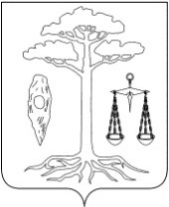 АДМИНИСТРАЦИЯТЕЙКОВСКОГО МУНИЦИПАЛЬНОГО РАЙОНАИВАНОВСКОЙ ОБЛАСТИ_________________________________________________________П О С Т А Н О В Л Е Н И Еот 08.10.2014г. № 444г. ТейковоОб основных направлениях бюджетной и налоговой политики Тейковского муниципального района на 2015 год и плановый период 2016-2017 годовВ соответствии со статьями 172, 184.2  Бюджетного кодекса Российской Федерации и пунктом 5.2 Решения Тейковского районного Совета от 26.03.2008 г. № 126-р «Об утверждении Положения о бюджетном процессе Тейковского муниципального района» (в действующей редакции), администрация Тейковского муниципального районаПОСТАНОВЛЯЕТ:       Утвердить  основные  направления  бюджетной и налоговой политики Тейковского муниципального района на 2015 год и плановый период 2016   - 2017 годов(приложение).И.о. главы администрацииТейковского муниципального района                              	      А.Я.Бочагова      Приложение к   постановлению                                                                   администрации Тейковского                                                           муниципального района                                                         от 08.10.2014 г. № 444ОСНОВНЫЕ НАПРАВЛЕНИЯБЮДЖЕТНОЙ И НАЛОГОВОЙ ПОЛИТИКИ ТЕЙКОВСКОГО муниципального района НА 2015 ГОД И НА ПЛАНОВЫЙ ПЕРИОД 2016- 2017 ГОДОВ           Основные направления бюджетной и налоговой политики Тейковского муниципального района на 2015 год и на плановый период 2016- 2017 годов разработаны в соответствии со статьей 172 Бюджетного кодекса Российской Федерации и пунктом 5.2 решения Тейковского районного Совета от 26.03.2008 г. № 126-р «Об утверждении Положения о бюджетном процессе в Тейковском муниципального района». Основные задачи бюджетной и налоговой политики на 2015 год и на плановый период 2016- 2017 годовВ трехлетней перспективе 2015-2017 годов продолжится проведение эффективной бюджетной политики, направленной на обеспечение сбалансированности бюджета Тейковского муниципального района и проведение взвешенной долговой политики.В целях сбалансированности бюджета Тейковского муниципального района необходимо обеспечить соответствие объема действующих расходных обязательств реальным доходным источникам и источникам покрытия дефицита бюджета района, а также взвешенный подход при рассмотрении принятия новых бюджетных обязательств. Доходная база бюджета Тейковского муниципального района зависит от состояния экономики района, привлечения инвестиций и появления новых налогоплательщиков.Политика управления муниципальной собственностью будет направлена на увеличение доходов от управления и распоряжения муниципальной собственностью, рациональное использование муниципального имущества путем:- оптимизации состава и объема имущества, необходимого для деятельности казенных, бюджетных учреждений;- усиления контроля за использованием и сохранностью имущества района, закрепленного за муниципальными унитарными предприятиями, имущества, переданного организациям и учреждениям по договорам аренды и безвозмездного пользования;-  контроля за финансово-хозяйственной деятельностью муниципальных унитарных предприятий.Приоритетами в повышении открытости и прозрачности муниципальных финансов будут являться использование механизмов общественного участия и контроля, совершенствование работы по обеспечению доступа граждан в режиме реального времени к информации о формировании и исполнении бюджета Тейковского муниципального района, повышение уровня информированности населения о бюджете Тейковского муниципального района.В трехлетней перспективе 2015–2017 годов приоритеты бюджетной политики будут направлены на обеспечение потребностей граждан и общества в муниципальных услугах, повышение их доступности и качества, реализацию долгосрочных приоритетов и целей социально-экономического развития Тейковского муниципального района.В связи с чем планируется основное внимание уделять дальнейшей качественной разработке и реализации муниципальных программ Тейковского муниципального района как основного инструмента повышения эффективности бюджетных расходов, созданию действенного механизма контроля за их выполнением.В рамках повышения эффективности управления общественными финансами в среднесрочной перспективе необходимо решить задачу перехода к бюджетному планированию на основе потолков расходов, в рамках которых должны быть определены предельные объемы расходов на реализацию муниципальных программ Тейковского муниципального района.Определение «потолков» расходов по муниципальным программам позволит определить среднесрочные приоритеты в распределении бюджетных расходов для реализации первоочередных задач района, создать стимулы и расширить возможности для ответственных исполнителей программ по выявлению резервов и приоритетов расходов внутри муниципальных программ с целью достижения наилучших результатов использования финансовых ресурсов.Бюджетная политика в части расходов в основном направлена на сохранение преемственности определенных ранее приоритетов и их достижение и скорректирована с учетом текущей экономической ситуации и необходимостью реализации первоочередных задач социальной сферы, поставленных в Указах Президента Российской Федерации от 7 мая 2012 года.В сфере земельных отношений будет реализовываться План мероприятий по реализации Концепции использования и распоряжения земельными ресурсами в Ивановской области. Будет продолжена работа с невостребованными земельными долями земель сельскохозяйственного назначения с целью признания права муниципальной собственности и в дальнейшем для предоставления их эффективным инвесторам.      Расширение доходной базы местных бюджетов будет осуществляться:- за счет активизации работы по проведению муниципального земельного контроля, взыскание задолженности за пользование земельными участками, выявление земельных участков, используемых физическими и юридическими лицами без титула права;-  на основании принятых решений по государственной кадастровой оценке земель;-   за счет поступлений от продажи и передачи в аренду земельных участков, находящихся в государственной собственности.Будет продолжена работа по реализации Закона Ивановской области от 31.12.2002 № 111-ОЗ «О бесплатном предоставлении земельных участков в собственность граждан Российской Федерации» будет продолжена работа по формированию и предоставлению земельных участков гражданам, имеющим трех и более детей, проживающих на территории Тейковского муниципального района. В области муниципального управления будет продолжена работа по оптимизации функций муниципального управления и организационной структуры органов местного самоуправления Тейковского муниципального района. Бюджетная политика в части расходов в основном направлена на сохранение преемственности определенных ранее приоритетов и их достижение и скорректирована с учетом текущей экономической ситуации и необходимостью реализации первоочередных задач социальной сферы, поставленных в Указах Президента Российской Федерации от 7 мая 2012 года.Основные усилия в отраслях социальной сферы будут направлены:  - в сфере образования - на повышение эффективности и качества образовательных услуг, обеспечение доступности дошкольного образования, возможности для населения Тейковского муниципального района получения равного доступа к качественному образованию, повышение эффективности и результативности бюджетных расходов в сфере образования, на реализацию молодежной политики;- в сфере культуры - на обеспечение права граждан на доступ к культурным ценностям, создание условий для обеспечения услугами по организации досуга и услугами по организации культуры;- в сфере физической культуры, спорта - на развитие физической культуры и массового спорта в районе, обеспечение доступности занятий спортом для всех слоев населения, содействие развитию туризма.Основные приоритеты бюджетных расходовОсновными приоритетами бюджетных расходов на 2015 год и дальнейшую перспективу будет обеспечение в рамках законодательно установленных полномочий:- равного доступа населения к социальным услугам в сфере образования, культуры и спорта, повышение качества предоставляемых услуг; - достижения целевых показателей, утвержденных муниципальными программами Тейковского муниципального района, планами мероприятий ("дорожными картами") по развитию соответствующих отраслей, в том числе по поэтапному повышению заработной платы отдельных категорий работников учреждений бюджетной сферы.Вместе с тем, меры по развитию социальной сферы не должны сводиться к механическому наращиванию расходов. Необходимо развитие механизмов, направленных на повышение доступности и качества оказания муниципальных услуг и их финансового обеспечения.Изменения, внесенные в статью 69.2 Бюджетного кодекса Российской Федерации Федеральным законом от 23.07.2013 № 252-ФЗ, предусматривают переход на формирование муниципального задания на оказание муниципальных услуг (выполнение работ) на основе единого перечня услуг (работ) и единых нормативов затрат их финансового обеспечения. С учетом данных требований будет осуществляться формирование бюджета Тейковского муниципального района на 2016 год и плановый период 2017 и 2018 годов.Кроме того, в 2015-2017 годах продолжится работа по внедрению механизмов эффективного контракта в муниципальных учреждениях в целях установления взаимосвязи между эффективностью деятельности работников и результатами труда, качеством оказываемых муниципальных услуг.Продолжится реализация мероприятий по повышению уровня заработной платы отдельных категорий работников учреждений бюджетной сферы до средней заработной платы в Ивановской области в соответствии с указами Президента Российской Федерации с привлечением на эти цели средств, получаемых за счет проведения мероприятий по оптимизации, включая реструктуризацию сети, оптимизацию численности персонала, сокращение и оптимизацию расходов на содержание учреждений.          В сфере образования одним из приоритетных направлений является расширение и укрепление потенциала системы образования Тейковского муниципального района, которое предполагает:          совершенствование организационно-экономических механизмов обеспечения доступности услуг образования;          проведение мероприятий по информированию потребителей услуг, обеспечению прозрачности деятельности учреждений образования;          создание условий для получения образования лицами с ограниченными возможностями здоровья.          В 2015-2017 годах будет продолжена реализация мероприятий, направленных на ликвидацию очередности на зачисление детей в дошкольные образовательные организации за счет:создания дополнительных мест в муниципальных дошкольных образовательных организациях;обновление требований к условиям предоставления услуг дошкольного образования и мониторинг их выполнения.В сфере молодежной политики одним из приоритетных направлений в Тейковском муниципальном районе будет являться проведение мероприятий по развитию общественной молодежной инициативы, патриотическому воспитанию молодежи, включая мероприятия по подготовке к военной службе, что позволит обеспечить решение поставленных задач в указанной сфере деятельности. Особое внимание будет уделено разработке комплекса мер, направленных на выявление и поддержку одаренных детей и молодежи.В сфере организации отдыха детей продолжится работа по организации отдыха в каникулярное время на базе лагерей дневного пребывания. В сфере культуры основные усилия будут направлены на создание условий для развития местного традиционного художественного творчества, для организации досуга жителей района и обеспечения их услугами организаций культуры в соответствии с законодательством. В сфере физической культуры, спорта основные усилия будут направлены на развитие спортивной инфраструктуры, организацию физкультурных мероприятий, спортивных мероприятий, увеличение числа занимающихся физкультурой и спортом и участие спортсменов Тейковского муниципального района в межрайонных, областных соревнованиях, развитие туризма в районе.С целью оптимизации бюджетных расходов и повышения их эффективности продолжится работа, направленная на решение следующих задач:- сокращение наиболее затратных расходов;- обеспечение эффективного функционирования контрактной системы в сфере закупок товаров, работ, услуг для муниципальных нужд Тейковского муниципального района;- проведение мероприятий по энергосбережению, установление приборов учета тепла и воды на объектах подведомственных учреждений.	Приоритетным направлением развития Тейковского муниципального района на 2015 - 2017 годы остается дальнейшее развитие дорожной инфраструктуры, сохранение и повышение транспортно-эксплуатационного состояния сети автодорог местного значения вне границ населенных пунктов в границах Тейковского муниципального района   за счет своевременного проведения комплекса работ по содержанию и ремонту дорог,  обеспечивающее безопасные перевозки грузов и пассажиров, улучшение экологической обстановки, а также сохранение и поддержание достигнутого уровня автомобильных дорог. Для качественного достижения указанных целей будут выделены бюджетные ассигнования, которые будут направлены на капитальный ремонт, текущий  ремонт и  содержание автомобильных дорог местного значения  вне границ населенных пунктов в границах Тейковского муниципального района. Направление средств на ремонт дорожной сети позволит обеспечить надлежащее транспортно-эксплуатационное состояние дорожной сети, снизить уровень аварийности на  автомобильных дорогах.    В целях создания эффективной системы управления земельными ресурсами и привлечения в экономику района  инвестиций будут продолжены направления деятельности, связанные с управлением и распоряжением земельными участками, а именно:- вовлечение в оборот земель сельскохозяйственного назначения;- выявление свободных земельных участков «зеленые площадки». Политика в сфере межбюджетных отношенийМежбюджетные отношения в 2015 - 2017 гг. будут формироваться в соответствии с Бюджетным Кодексом Российской Федерации.Доля межбюджетных трансфертов Тейковского муниципального района из областного бюджета прогнозируется в 2015 году и в плановом периоде до 2017 года в размере более 80% доходной части бюджета. За счет средств областного бюджета будут осуществляться расходы на реализацию передаваемых Тейковскому муниципальному району государственных полномочий и областных  программ.Также будут  предусмотрены межбюджетные трансферты на осуществление части полномочий, передаваемых от поселений муниципальному району.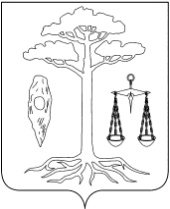 АДМИНИСТРАЦИЯТЕЙКОВСКОГО МУНИЦИПАЛЬНОГО РАЙОНАИВАНОВСКОЙ ОБЛАСТИ    П О С Т А Н О В Л Е Н И Еот   23.10.2014г.  №  470г. ТейковоО прогнозе социально-экономического развития Тейковского муниципального района на 2015 год и на период до 2017 годаВ соответствии с Бюджетным кодексом Российской Федерации от 31.07.1998г. № 145-ФЗ (в действующей редакции), Федеральным законом от 06.10.2003г. № 131-ФЗ «Об общих принципах организации местного самоуправления в Российской Федерации» (в действующей редакции), Уставом Тейковского муниципального района, постановлением администрации Тейковского муниципального района от 05.10.2009г. № 415 «Об утверждении Порядка разработки прогноза социально-экономического развития Тейковского муниципального района», администрация Тейковского муниципального района постановляет:1. Одобрить прогноз социально-экономического развития Тейковского муниципального района на 2015 год и на период до 2017 года (прилагается).2. Представить прогноз социально-экономического развития Тейковского муниципального района на 2015 год и на период до 2017 года одновременно с проектом бюджета Тейковского муниципального района на 2015 год и на плановый период 2016-2017 годов в Совет Тейковского муниципального района в установленном порядке.И.о. главы  администрацииТейковского муниципального района 	                  А.Я. Бочагова        Приложение         к постановлению администрации         Тейковского муниципального района          от  23.10.2014г.  №470ПОЯСНИТЕЛЬНАЯ  ЗАПИСКА к прогнозу социально-экономического развитияТейковского муниципального района на 2015 год и на период до 2017 годаРаздел 1. Экономические показателиПрогноз социально-экономического развития Тейковского муниципального района  на  2015 год и параметры прогноза на период до 2017 года разработаны на основе анализа развития экономики района, дефляторов и индексов цен производителей по видам экономической деятельности Минэкономразвития  России.В 2015 году согласно прогнозу социально-экономического развития индекс промышленного производства составит 107,4% к уровню 2014 года, в 2016г. - 101,2 %  и 2017г. - 101,7%.Ведущей отраслью в обрабатывающем производстве в 2015 году и в последующие годы останется пищевая промышленность - производство готовых кормов для животных (ООО «Ивагропром») и производство молочных продуктов (ООО СП «Нельша», ОАО «Тейковский молочный завод»). Индекс производства по этой отрасли прогнозируется: 2015 год –100,5%, 2016 - 101,00% и 2017 – 101,5%. Отрасль «Обработка древесины и производство изделий из дерева» представлена малыми предприятиями: ООО «Морозовское ЛПП», основные направления деятельности которого - лесозаготовка, деревообработка, изготовление мебельного щита и мебели; ООО «Нерль XXI» и ООО «ЭкоДом», занимающиеся распиловкой леса и производством пиломатериалов. По прогнозу в 2015 году объем производства деревообрабатывающей промышленности составит  27,43 млн.рублей или 100 % к уровню 2014 года, в 2016 году – 100,5% к уровню 2015 года, в 2017 году – 101% к уровню 2016 года в сопоставимых ценах.В сфере производства прочих неметаллических минеральных продуктов работает ОАО «Тейковское ДРСУ», выпускающее асфальтобетонные смеси. В 2014 году индекс производства по оценке составил 101,1  %, в последующие годы индекс промышленного производства прочих неметаллических минеральных продуктов составит: в 2015 году – 100 %, в 2016 году – 100,5 %, в 2017 году – 101,0%. Производство и распределение электроэнергии, газа и воды в 2015 году по прогнозным данным ожидается в размере  100%, в 2016 и 2017 годах 100,5 и 101% соответственно.Объем продукции сельского хозяйства в хозяйствах всех категорий в 2015 году по прогнозным данным составит 542,0 млн. руб., в 2016 году – 569,1 млн. руб., в 2017 году – 599,3 млн. руб.Оборот розничной торговли по прогнозу в 2015 году составит 99 % к уровню 2014 года, в 2016г. – 99,5%,  2017г. – 100% в сопоставимых ценах.По прогнозной оценке в 2015 - 2016 годах объем платных услуг составит 100,5-101%. В структуре платных услуг преобладать будут санаторно-оздоровительные, коммунальные и медицинские услуги.В 2014 году объем инвестиций ожидается в размере 105,52 млн. рублей. Увеличение показателя  связано со строительством в 2014 году двух многоквартирных домов с.Новое Леушино и п.Нерль.  Объем инвестиций по прогнозу в 2015 году составит  77,26 млн.руб. или 70 % к уровню 2014 года. В 2016 году объем инвестиций составит 80,9  млн.руб., в 2017 году – 85,04 млн. руб. в сопоставимых ценах. По прогнозу в 2015 году оборот малых предприятий составит 268,26   млн.руб., что составит 101% по отношению к 2014 году, в 2016 и 2017 годах – 101% к уровню 2015 и 2016 годов соответственно.                                                                                                                                                                                                                                                                 Раздел 2. Показатели, характеризующие уровеньжизни населения Тейковского муниципального районаОсновной тенденцией в демографической ситуации Тейковского района продолжает оставаться снижение численности населения, что объясняется отрицательным результатом естественного воспроизводства.Численность населения Тейковского района на 2015 год с учетом сложившейся тенденции естественной убыли прогнозируется в количестве 11,58 тыс. чел., что составит 99,05% по отношению к 2014 году, из них городское население – 1,94 тыс.чел. или 98,98 % к уровню 2014г., сельское 9,64 тыс.чел. или 99,08 % к уровню 2014 года. В 2016 году численность населения района составит 11,48 тыс.чел. из них городское население – 1,92 тыс.чел., сельское 9,56 тыс.чел., в 2017 году численность населения составит 11,39 тыс.чел. из них городское население – 1,9 тыс.чел., сельское – 9,49 тыс.чел.    Неблагоприятной остается возрастная структура населения района. Из общей численности населения 30% находится за пределами трудоспособного возраста. По прогнозу в 2015 году коэффициент рождаемости составит – 12,52, смертности – 19,3, коэффициент естественного прироста – (-6,78), в 2016 году коэффициент рождаемости составит – 12,54, смертности – 19,2, коэффициент естественного прироста – (-6,66), в 2017 году коэффициент рождаемости составит – 12,56, смертности – 19,18, коэффициент естественного прироста – (-6,62). В прогнозируемом периоде в районе ожидается сокращение естественной убыли населения.Прогноз баланса трудовых ресурсов рассчитывался с учетом демографического фактора, а также сложившихся тенденций формирования и использования трудовых ресурсов в районе. Характерной особенностью демографического развития является сокращение численности населения в трудоспособном возрасте.  Численность трудовых ресурсов  в районе по прогнозу в 2015 году составит 6,01 тыс. человек. Уменьшение численности трудовых ресурсов свидетельствует о достаточно напряженной ситуации с ресурсами труда в муниципальном образовании, что вызвано значительной долей лиц пенсионного возраста. В 2016 и 2017гг. численность трудовых ресурсов составит – 5,87 и 5,74 тыс.чел. соответственно. Уровень  безработицы  в 2015 -2017 годах  прогнозируется в размере 1,8 %. В 2015 году фонд заработной платы по полному кругу предприятий района составит – 268,23 млн.руб., в 2016 году – 290,3 млн.руб., в 2017 году – 328,08 млн.руб., а среднемесячная заработная плата в 2015 году составит –  17882,04 рублей, в 2016 году –  19276,83 рублей, а в 2017 году 21031,03 рублей.  Обеспеченность жителей Тейковского муниципального района больничными койками, амбулаторно-поликлиническими учреждениями, врачами, средним медицинским персоналом, общедоступными библиотеками, учреждениями культурно-досугового типа на 2015– 2017гг. прогнозируется на уровне 2014 года. В 2015 году показатель «Ввод в эксплуатацию жилых домов за счет всех источников финансирования» ожидается в размере 127% к уровню 2014 года.За счет строительства газопроводов прогнозируется увеличение показателя  «Уровень газификации района природным газом». Раздел 3. Финансовые и бюджетные показателиПо оценке в 2015 году прибыль прибыльных организаций составит  8,09 млн.руб., в 2016 году – 8,33 млн.руб., в 2016 году – 8,75 млн.руб.Основные характеристики консолидированного бюджета Тейковского муниципального района на 2015 год и плановый период 2016 – 2017 года представлены в таблице:(млн.руб.)В проекте бюджета на 2015 год собственные доходы в общих доходах консолидированного бюджета составят 26,0 %, безвозмездные поступления 74,0 %. В 2016 и 2017 году собственные доходы соответственно составят 27,7% и 28,3 %, безвозмездные поступления 72,3 % и 71,7 %.В общих расходах на 2015 год расходы на жилищно-коммунальное хозяйство предварительно составят 9,1% и уменьшатся на 79,8%. Снижение в 2015 г. связано с предусмотренными расходами по строительству жилья в п. Нерль и п. Новое Леушино  в 2014 г. Расходы на социально-культурные мероприятия снизятся в целом на 8,1 %, в том числе на образование на 2,5%, на культуру на 9,4%. Снижение связано с уменьшением  объема безвозмездных перечислений из областного бюджета и проведением капитального ремонта фасада здания районного Дома культуры в п. Новое Леушино в 2014 году. В 2016 и 2017 годах расходы на социально-культурные мероприятия снизятся соответственно на 6,4 % и 1,8 %. Снижение связано с уменьшением объема безвозмездных поступлений из областного бюджета. Бюджетообразующий налог на доходы физических лиц в структуре прогноза налоговых доходов в бюджете Тейковского муниципального района на 2015 год составляет 73,5%, 2016 г. – 70,5%, 2017 г. – 73,9%. Налоги на совокупный доход в структуре прогноза налоговых доходов в бюджете Тейковского муниципального района на 2015 год составляют 7,5%, 2016г. – 7,2%, 2017г. – 7,4%.  Акцизы по подакцизным товарам в структуре прогноза налоговых доходов в бюджете Тейковского муниципального района на 2015 г. составляют 17,7%, в 2016 г. – 21,1%, в 2017 г. – 17,5%.Раздел 4. Производство важнейших видов продукциив натуральном выражении и подакцизных товаровВ 2014 году посевная площадь зерновых и зернобобовых культур составила 841 га, что составляет 61,3% к уровню прошлого года. 50 га зерновых переведено на корм в МУП с-з «Сокатовский», ИП, глава К(Ф)Х Нуждин Ю.А. не осуществил планируемый сев зерновых и зернобобовых культур, в связи со сложным финансовым положением. Валовой сбор зерновых и зернобобовых культур увеличился по сравнению с 2013 г. на 212 тн и составил 1422,0 тн, благодаря хорошей  урожайности, которая по сравнению с 2013 г. также увеличилась на 49% и составила 17,3 ц/га.Валовой сбор картофеля в 2014 г. увеличился на 21,7% к уровню прошлого года и составил 13446,0 тн. Урожайность картофеля в сельскохозяйственных организациях  увеличилась на 16%.Валовой сбор овощей в 2014 году составил 3317,0 тн и увеличился к уровню 2013 года на 9%.По состоянию на 01.01.2014 г. поголовье КРС в хозяйствах всех категорий составляло 1552 головы. На 01.10.2014 г. произошло снижение поголовья на 52 головы.На 01.01.2014 г. в МУП совхоз «Сахтыш» насчитывалось 96 голов КРС. В настоящий момент свою сельскохозяйственную деятельность МУП совхоз «Сахтыш» прекратил ( по решению суда признано банкротом), что привело к уменьшению поголовья КРС и соответственно показатель «скот и птица в живом весе» снизился на 25,2% по сравнению с уровнем прошлого года и составил 827,1 тн.Показатель ниже целевых индикаторов, что связано со снижением поголовья коров к уровню 2013 г. на 79 голов. Валовое производство молока в 2014 г. составило 4000,0 тн, что составляет 87% к уровню прошлого года.Объем реализации яиц в 2014 г. уменьшился по сравнению с уровнем 2013 г. на 14% в результате снижения яйценоскости кур-несушек и составил 1200 тыс. штук.Раздел 5. Инвестиционные проектыВ 2014 году продолжается  строительство разводящего газопровода с.Новое Леушино, планируемый срок завершения строительства объекта - 2015 год. В 2014 году началось строительство газопровода среднего и низкого давления до с.Григорьево,  планируемый сроки завершения  газификации  жилых домов НПК «Медведь» в с.Григорьево - 2015 год.На территории Нерльского городского поселения и Новолеушинского сельского поселения в 2014 году ведется строительство двух многоквартирных жилых  домов.В 2014 году завершена разработка ПСД на объекты: «Газопровод высокого давления Суново-Морозово Тейковского муниципального района Ивановской области» и «Распределительный газопровод в с.Морозово Морозовского сельского поселения Тейковского муниципального района Ивановской области».В 2014 году планируется  завершение газификация с.Поддыбье Морозовского сельского поселения, д.Лемешки ул.Репновская Большеклочковского сельского поселения.В 2015-2016 годах планируется газоснабжение жилых домов кооператива «Крапивник» в д.Крапивник.Предприятием ООО «СП «Нельша» перенесено строительство коровника под содержание 100 голов коров на 2015 год. На территории района реализуется инвестиционный проект «Теплант Тейково» ООО «Теплант-2». В 2014 году введена первая очередь строительства завода по изготовлению теплоизоляционных плит из базальтового волокна, панели «сэндвич».ПРОГНОЗосновных характеристик консолидированного бюджета Тейковского муниципального района на 2015 год и  плановый период 2016– 2017 годов(тыс. руб.)Сведения о верхнем пределемуниципального внутреннего долга Тейковского муниципального районаВерхний предел муниципального внутреннего долга Тейковского муниципального района:             - на 1 января 2016 года в сумме 0 руб., в том числе верхний предел долга по муниципальным гарантиям Тейковского муниципального района в сумме 0 руб.;             -  на 1 января  2017 года в сумме 0 руб., в том числе верхний предел долга по муниципальным гарантиям Тейковского муниципального района в сумме 0 руб.;              -  на 1 января  2018 года в сумме 0 руб., в том числе верхний предел долга по муниципальным гарантиям Тейковского муниципального района в сумме 0 рублей.Расчет1) Верхний предел по муниципальному внутреннему долгу на 1 января 2015г. – 0 руб.;- привлечено кредитов – 0 руб.;- погашено кредитов – 0 руб.;- верхний предел по муниципальному внутреннему долгу на 31 декабря 2015г. – 0 руб. 2) Верхний предел по муниципальному внутреннему долгу на 1 января 2016 г. – 0 руб.;- привлечено кредитов – 0 руб.;- погашено кредитов – 0 руб.;- верхний предел по муниципальному внутреннему долгу на 31 декабря 2016г. – 0 руб. 3) Верхний предел по муниципальному внутреннему долгу на 1 января 2017 г. – 0 руб.;- привлечено кредитов – 0 руб.;- погашено кредитов – 0 руб.;- верхний предел по муниципальному внутреннему долгу 31 декабря  2017г. – 0 руб. Муниципальная программа«Культура Тейковского муниципального района» Паспорт муниципальной  программы Тейковского муниципального районаМУНИЦИПАЛЬНАЯ  ПРОГРАММА«Развитие информационного общества Тейковского муниципального района»ПАСПОРТПРОГРАММЫ«Развитие сети муниципальных автомобильных  дорог общего пользования местного значения Тейковского  муниципального района» МУНИЦИПАЛЬНАЯ  ПРОГРАММА«Развитие физической культуры и спорта в Тейковском муниципальном районе»МУНИЦИПАЛЬНАЯ  ПРОГРАММА«Создание условий для оказания медицинской помощи населениюТейковского муниципального района» МУНИЦИПАЛЬНАЯ ПРОГРАММА«Улучшение кормовой базы в общественном животноводстве Тейковского муниципального района»Муниципальная  программа «Экономическое развитие Тейковского муниципального района» Паспорт программыПаспорт  муниципальной программыТейковского муниципального районаПаспорт муниципальной  программы «Развитие образования Тейковского муниципального района» МУНИЦИПАЛЬНАЯ ПРОГРАММА«Обеспечение безопасности граждан и профилактика правонарушений в Тейковском муниципальном районе» Администрация  Тейковского  муниципального района  Ивановской  областиФ И Н А Н С О В Ы Й   О Т Д Е Л   155040, Ивановская обл. г.Тейково, ул.Октябрьская, 2а    телефон: 2-17-04, 2-20-78, тел.(факс) 2-25-69От 07.11.2014 г. № 210СПРАВКАРазногласий с финансовым отделом администрации Тейковского муниципального района по проекту бюджетной сметы Совета Тейковского муниципального района нет. Начальник финансового отделаадминистрации Тейковского муниципального района                                                           Г.А. Горбушева Для заметокДля заметокПостановление Совета Тейковского муниципального района от 07.11.2013г.  № 593О проекте решения «О бюджете Тейковского муниципального района на 2015 год и плановый период 2016-2017 годов»Приложение 1Приложение 1к решению Советак решению СоветаТейковскогомуниципального районамуниципального районаот__________ №______от__________ №______Норматив распределения доходов между бюджетом Тейковского муниципального района и бюджетами поселений на 2015 год и плановый период 2016 - 2017 годовНорматив распределения доходов между бюджетом Тейковского муниципального района и бюджетами поселений на 2015 год и плановый период 2016 - 2017 годовНорматив распределения доходов между бюджетом Тейковского муниципального района и бюджетами поселений на 2015 год и плановый период 2016 - 2017 годовНорматив распределения доходов между бюджетом Тейковского муниципального района и бюджетами поселений на 2015 год и плановый период 2016 - 2017 годовНорматив распределения доходов между бюджетом Тейковского муниципального района и бюджетами поселений на 2015 год и плановый период 2016 - 2017 годов(в процентах)(в процентах)Код бюджетной классификации доходов бюджетов Российской Федерации Код бюджетной классификации доходов бюджетов Российской Федерации Наименование доходаБюджет муниципа-льного районаБюджеты поселенийКод бюджетной классификации доходов бюджетов Российской Федерации Код бюджетной классификации доходов бюджетов Российской Федерации Наименование доходаБюджет муниципа-льного районаБюджеты поселений11234000 1 09 07013 05 0000 110000 1 09 07013 05 0000 110  Налог на рекламу, мобилизуемый на территориях муниципального района1000000 1 09 07033 05 0000 110000 1 09 07033 05 0000 110   Целевые сборы с граждан и предприятий, учреждений, организаций на содержание милиции, на благоустройство территорий, на нужды образования и другие цели, мобилизуемые на территориях муниципальных районов1000000 1 09 07053 05 0000 110000 1 09 07053 05 0000 110Прочие местные налоги и сборы, мобилизуемые на территориях муниципальных районов1000Приложение 2Приложение 2к решению Советак решению СоветаТейковского Тейковского муниципального районамуниципального районаот_________ №_______от_________ №_______ПОСТУПЛЕНИЕ ДОХОДОВПОСТУПЛЕНИЕ ДОХОДОВПОСТУПЛЕНИЕ ДОХОДОВв бюджет Тейковского муниципального района на 2015 годв бюджет Тейковского муниципального района на 2015 годв бюджет Тейковского муниципального района на 2015 год(тыс. руб.)(тыс. руб.)Код бюджетной классификацииНаименование показателя2015 год 000 1000000000 0000 000  НАЛОГОВЫЕ И НЕНАЛОГОВЫЕ ДОХОДЫ23779,4 000 1010000000 0000 000  НАЛОГИ НА ПРИБЫЛЬ, ДОХОДЫ13019,5 000 1010200001 0000 110  Налог на доходы физических лиц13019,5182 1010201001 0000 110  Налог на доходы физических лиц с доходов, источником которых является налоговый агент, за исключением доходов, в отношении которых исчисление и уплата налога осуществляются в соответствии со статьями 227, 227.1 и 228 Налогового кодекса Российской Федерации12812,5182 1010202001 0000 110  Налог на доходы физических лиц с доходов, полученных от осуществления деятельности физическими лицами, зарегистрированными в качестве индивидуальных предпринимателей, нотариусов, занимающихся частной практикой, адвокатов, учредивших адвокатские кабинеты и других лиц, занимающихся частной практикой в соответствии со статьей 227 Налогового кодекса Российской Федерации5,0182 1010203001 0000 110  Налог на доходы физических лиц с доходов,  полученных физическими лицами в соответствии со статьей 228 Налогового Кодекса Российской Федерации60,0182 1010204001 0000 110  Налог на доходы физических лиц в виде фиксированных авансовых платежей с доходов, полученных физическими лицами, являющимися иностранными гражданами, осуществляющими трудовую деятельность по найму у физических лиц на основании патента в соответствии  со статьей 2271 Налогового кодекса Российской Федерации142,0000 1030000000 0000 000  НАЛОГИ НА ТОВАРЫ (РАБОТЫ, УСЛУГИ), РЕАЛИЗУЕМЫЕ НА ТЕРРИТОРИИ РОССИЙСКОЙ ФЕДЕРАЦИИ3144,2100 1030223001 0000 110  Доходы от уплаты акцизов на дизельное топливо, подлежащие распределению между бюджетами субъектов Российской Федерации и местными бюджетами с учетом установленных дифференцированных нормативов отчислений в местные бюджеты961,5100 1030223001 0000 110  Доходы от уплаты акцизов на дизельное топливо, подлежащие распределению между бюджетами субъектов Российской Федерации и местными бюджетами с учетом установленных дифференцированных нормативов отчислений в местные бюджеты961,5100 1030224001 0000 110  Доходы от уплаты акцизов на моторные масла для дизельных и (или) карбюраторных (инжекторных) двигателей, подлежащие распределению между бюджетами субъектов Российской Федерации и местными бюджетами с учетом установленных дифференцированных нормативов отчислений в местные бюджеты35,9100 1030224001 0000 110  Доходы от уплаты акцизов на моторные масла для дизельных и (или) карбюраторных (инжекторных) двигателей, подлежащие распределению между бюджетами субъектов Российской Федерации и местными бюджетами с учетом установленных дифференцированных нормативов отчислений в местные бюджеты35,9100 1030225001 0000 110  Доходы от уплаты акцизов на автомобильный бензин, подлежащие распределению между бюджетами субъектов Российской Федерации и местными бюджетами с учетом установленных дифференцированных нормативов отчислений в местные бюджеты2106,1100 1030225001 0000 110  Доходы от уплаты акцизов на автомобильный бензин, подлежащие распределению между бюджетами субъектов Российской Федерации и местными бюджетами с учетом установленных дифференцированных нормативов отчислений в местные бюджеты2106,1100 1030226001 0000 110  Доходы от уплаты акцизов на прямогонный бензин, подлежащие распределению между бюджетами субъектов Российской Федерации и местными бюджетами с учетом установленных дифференцированных нормативов отчислений в местные бюджеты40,7 000 1050000000 0000 000  НАЛОГИ НА СОВОКУПНЫЙ ДОХОД1333,0 000 1050200002 0000 110  Единый налог на вмененный доход для отдельных видов деятельности1240,0182 1050201002 0000 110  Единый налог на вмененный доход для отдельных видов деятельности1240,0 000 1050300001 0000 110  Единый сельскохозяйственный налог93,0182 1050301001 0000 110  Единый сельскохозяйственный налог93,0 000 1070000000 0000 000  НАЛОГИ, СБОРЫ И РЕГУЛЯРНЫЕ ПЛАТЕЖИ ЗА ПОЛЬЗОВАНИЕ ПРИРОДНЫМИ РЕСУРСАМИ185,0 000 1070100001 0000 110  Налог на добычу полезных ископаемых185,0182 1070102001 0000 110  Налог на добычу общераспространенных полезных ископаемых185,0 000 1080000000 0000 000  ГОСУДАРСТВЕННАЯ ПОШЛИНА33,0 000 1080300001 0000 110  Государственная пошлина по делам, рассматриваемым в судах общей юрисдикции, мировыми судьями33,0182 1080301001 0000 110  Государственная пошлина по делам, рассматриваемым в судах общей юрисдикции, мировыми судьями (за исключением Верховного Суда Российской Федерации)33,0 000 1110000000 0000 000  ДОХОДЫ ОТ ИСПОЛЬЗОВАНИЯ ИМУЩЕСТВА, НАХОДЯЩЕГОСЯ В ГОСУДАРСТВЕННОЙ И МУНИЦИПАЛЬНОЙ СОБСТВЕННОСТИ2085,0 000 1110500000 0000 120  Доходы, получаемые в виде арендной либо иной платы за передачу в возмездное пользование государственного и муниципального имущества (за исключением имущества бюджетных и автономных учреждений, а также имущества государственных и муниципальных унитарных предприятий, в том числе казенных)2080,0 000 1110501000 0000 120  Доходы, получаемые в виде арендной платы за земельные участки, государственная собственность на которые не разграничена, а также средства от продажи права на заключение договоров аренды указанных земельных участков1975,0040 1110501310 0000 120  Доходы, получаемые в виде арендной платы за земельные участки, государственная собственность на которые не разграничена и которые расположены в границах поселений, а так же средства от продажи права на заключение договоров аренды указанных земельных участков1975,0 000 1110503000 0000 120  Доходы от сдачи в аренду имущества, находящегося в оперативном управлении органов государственной власти, органов местного самоуправления, государственных внебюджетных фондов и созданных ими учреждений (за исключением имущества бюджетных и автономных учреждений)105,0040 1110503505 0000 120  Доходы от сдачи в аренду имущества, находящегося в оперативном управлении органов управления муниципальных районов и созданных ими учреждений (за исключением имущества муниципальных бюджетных и автономных учреждений)105,0000 1110700000 0000 120Платежи от государственных и муниципальных унитарных предприятий5,0000 1110701000 0000 120Доходы от перечисления части прибыли государственных и муниципальных унитарных предприятий, остающейся после уплаты налогов и обязательных платежей5,0040 1110701505 0000 120Доходы от перечисления части прибыли, остающейся после уплаты налогов и иных обязательных платежей муниципальных унитарных предприятий, созданных муниципальными районами5,0 000 1120000000 0000 000  ПЛАТЕЖИ ПРИ ПОЛЬЗОВАНИИ ПРИРОДНЫМИ РЕСУРСАМИ225,1 000 1120100001 0000 120  Плата за негативное воздействие на окружающую среду225,1048 1120101001 0000 120  Плата за выбросы загрязняющих веществ в атмосферный воздух стационарными объектами26,2048 1120102001 0000 120  Плата за выбросы загрязняющих веществ в атмосферный воздух передвижными объектами31,6048 1120103001 0000 120  Плата за сбросы загрязняющих веществ в водные объекты43,7048 1120104001 0000 120  Плата за размещение отходов производства и потребления123,6 000 1130000000 0000 000  ДОХОДЫ ОТ ОКАЗАНИЯ ПЛАТНЫХ УСЛУГ (РАБОТ) И КОМПЕНСАЦИИ ЗАТРАТ ГОСУДАРСТВА2115,0 000 1130100000 0000 130  Доходы от оказания платных услуг (работ)2115,0 000 1130199000 0000 130  Прочие доходы от оказания платных услуг (работ)2115,0040 1130199505 0000 130  Прочие доходы от оказания платных услуг (работ) получателями средств бюджетов муниципальных районов45,0042 1130199505 0000 130  Прочие доходы от оказания платных услуг (работ) получателями средств бюджетов муниципальных районов2070,0 000 1140000000 0000 000  ДОХОДЫ ОТ ПРОДАЖИ МАТЕРИАЛЬНЫХ И НЕМАТЕРИАЛЬНЫХ АКТИВОВ725,0 000 1140600000 0000 430  Доходы от продажи земельных участков, находящихся в государственной и муниципальной собственности 725,0 000 1140601000 0000 430  Доходы от продажи земельных участков, государственная собственность на которые не разграничена725,0040 1140601310 0000 430  Доходы от продажи земельных участков, государственная собственность на которые не разграничена и которые расположены в границах поселений725,0 000 1160000000 0000 000  ШТРАФЫ, САНКЦИИ, ВОЗМЕЩЕНИЕ УЩЕРБА317,9 000 1160300000 0000 140  Денежные взыскания (штрафы) за нарушение законодательства о налогах и сборах32,0182 1160301001 0000 140   Денежные взыскания (штрафы) за нарушение законодательства о налогах и сборах, предусмотренные статьями 116, 118, статьей 119.1, пунктами 1 и 2 статьи 120, статьями 125, 126, 128, 129, 129.1, 132, 133, 134, 135, 135.1 Налогового кодекса Российской Федерации30,0182 1160303001 0000 140   Денежные взыскания (штрафы) за административные правонарушения в области налогов и сборов, предусмотренные Кодексом Российской Федерации об административных правонарушениях2,0000 1162500000 0000 140  Денежные взыскания (штрафы) за нарушение законодательства Российской Федерации о недрах, об особо охраняемых природных территориях, об охране и использовании животного мира, об экологической экспертизе, в области охраны окружающей среды, о рыболовстве и сохранении водных биологических ресурсов, земельного законодательства, лесного законодательства, водного законодательства13,0321 1162506001 0000 140   Денежные взыскания (штрафы) за нарушение земельного законодательства 13,0 000 1169000000 0000 140  Прочие поступления от денежных взысканий (штрафов) и иных сумм в возмещение ущерба272,9010 1169005005 0000 140  Прочие поступления от денежных взысканий (штрафов) и иных сумм в возмещение ущерба, зачисляемые в бюджеты муниципальных районов2,1040 1169005005 0000 140  Прочие поступления от денежных взысканий (штрафов) и иных сумм в возмещение ущерба, зачисляемые в бюджеты муниципальных районов270,8 000 1170000000 0000 000  ПРОЧИЕ НЕНАЛОГОВЫЕ ДОХОДЫ596,7 000 1170500000 0000 180  Прочие неналоговые доходы596,7040 1170505005 0000 180  Прочие неналоговые доходы бюджетов муниципальных районов596,7 000 2000000000 0000 000  БЕЗВОЗМЕЗДНЫЕ ПОСТУПЛЕНИЯ131578,9 000 2020000000 0000 000  БЕЗВОЗМЕЗДНЫЕ ПОСТУПЛЕНИЯ ОТ ДРУГИХ БЮДЖЕТОВ БЮДЖЕТНОЙ СИСТЕМЫ РОССИЙСКОЙ ФЕДЕРАЦИИ131578,9 000 2020100000 0000 151  Дотации бюджетам субъектов Российской Федерации и муниципальных образований73564,8 000 2020100100 0000 151  Дотации на выравнивание бюджетной обеспеченности73564,8040 2020100105 0000 151  Дотации бюджетам муниципальных районов на выравнивание  бюджетной обеспеченности73564,8 000 2020200000 0000 151  Субсидии бюджетам бюджетной системы Российской Федерации (межбюджетные субсидии)1573,2 000 2020299900 0000 151  Прочие субсидии1573,2040 2020299905 0000 151  Прочие субсидии бюджетам муниципальных районов1573,2 000 2020300000 0000 151  Субвенции бюджетам субъектов Российской Федерации и муниципальных образований56440,9 000 2020302400 0000 151  Субвенции местным бюджетам на выполнение передаваемых полномочий субъектов Российской Федерации1527,7040 2020302405 0000 151   Субвенции бюджетам муниципальных районов на выполнение передаваемых полномочий субъектов Российской Федерации 1527,7000 2020399900 0000 151  Прочие субвенции54913,2040 2020399905 0000 151  Прочие субвенции бюджетам муниципальных районов54913,2  Итого доходов155358,3Приложение 3Приложение 3Приложение 3к решению Советак решению Советак решению СоветаТейковскогоТейковскогоТейковскогомуниципального районамуниципального районамуниципального районаот ________ №______от ________ №______от ________ №______ПОСТУПЛЕНИЕ ДОХОДОВПОСТУПЛЕНИЕ ДОХОДОВПОСТУПЛЕНИЕ ДОХОДОВПОСТУПЛЕНИЕ ДОХОДОВв бюджет Тейковского муниципального районав бюджет Тейковского муниципального районав бюджет Тейковского муниципального районав бюджет Тейковского муниципального районана плановый период 2015 - 2016 г.г.на плановый период 2015 - 2016 г.г.на плановый период 2015 - 2016 г.г.на плановый период 2015 - 2016 г.г.(тыс. руб.)(тыс. руб.)Код бюджетной классификацииНаименование показателяПлановый периодПлановый периодКод бюджетной классификацииНаименование показателя2015г.2016г. 000 1000000000 0000 000  НАЛОГОВЫЕ И НЕНАЛОГОВЫЕ ДОХОДЫ24920,024787,1 000 1010000000 0000 000  НАЛОГИ НА ПРИБЫЛЬ, ДОХОДЫ13482,714013,5 000 1010200001 0000 110  Налог на доходы физических лиц13482,714013,5182 1010201001 0000 110  Налог на доходы физических лиц с доходов, источником которых является налоговый агент, за исключением доходов, в отношении которых исчисление и уплата налога осуществляются в соответствии со статьями 227, 227.1 и 228 Налогового кодекса Российской Федерации13275,013805,0182 1010202001 0000 110  Налог на доходы физических лиц с доходов, полученных от осуществления деятельности физическими лицами, зарегистрированными в качестве индивидуальных предпринимателей, нотариусов, занимающихся частной практикой, адвокатов, учредивших адвокатские кабинеты и других лиц, занимающихся частной практикой в соответствии со статьей 227 Налогового кодекса Российской Федерации5,76,5182 1010203001 0000 110  Налог на доходы физических лиц с доходов,  полученных физическими лицами в соответствии со статьей 228 Налогового Кодекса Российской Федерации60,060,0182 1010204001 0000 110  Налог на доходы физических лиц в виде фиксированных авансовых платежей с доходов, полученных физическими лицами, являющимися иностранными гражданами, осуществляющими трудовую деятельность по найму у физических лиц на основании патента в соответствии  со статьей 2271 Налогового кодекса Российской Федерации142,0142,0000 1030000000 0000 000  НАЛОГИ НА ТОВАРЫ (РАБОТЫ, УСЛУГИ), РЕАЛИЗУЕМЫЕ НА ТЕРРИТОРИИ РОССИЙСКОЙ ФЕДЕРАЦИИ4038,53318,1100 1030223001 0000 110  Доходы от уплаты акцизов на дизельное топливо, подлежащие распределению между бюджетами субъектов Российской Федерации и местными бюджетами с учетом установленных дифференцированных нормативов отчислений в местные бюджеты1218,61197,6100 1030223001 0000 110  Доходы от уплаты акцизов на дизельное топливо, подлежащие распределению между бюджетами субъектов Российской Федерации и местными бюджетами с учетом установленных дифференцированных нормативов отчислений в местные бюджеты1218,61197,6100 1030224001 0000 110  Доходы от уплаты акцизов на моторные масла для дизельных и (или) карбюраторных (инжекторных) двигателей, подлежащие распределению между бюджетами субъектов Российской Федерации и местными бюджетами с учетом установленных дифференцированных нормативов отчислений в местные бюджеты32,929,5100 1030224001 0000 110  Доходы от уплаты акцизов на моторные масла для дизельных и (или) карбюраторных (инжекторных) двигателей, подлежащие распределению между бюджетами субъектов Российской Федерации и местными бюджетами с учетом установленных дифференцированных нормативов отчислений в местные бюджеты32,929,5100 1030225001 0000 110  Доходы от уплаты акцизов на автомобильный бензин, подлежащие распределению между бюджетами субъектов Российской Федерации и местными бюджетами с учетом установленных дифференцированных нормативов отчислений в местные бюджеты2749,92057,1100 1030225001 0000 110  Доходы от уплаты акцизов на автомобильный бензин, подлежащие распределению между бюджетами субъектов Российской Федерации и местными бюджетами с учетом установленных дифференцированных нормативов отчислений в местные бюджеты2749,92057,1100 1030226001 0000 110  Доходы от уплаты акцизов на прямогонный бензин, подлежащие распределению между бюджетами субъектов Российской Федерации и местными бюджетами с учетом установленных дифференцированных нормативов отчислений в местные бюджеты37,133,9100 1030226001 0000 110  Доходы от уплаты акцизов на прямогонный бензин, подлежащие распределению между бюджетами субъектов Российской Федерации и местными бюджетами с учетом установленных дифференцированных нормативов отчислений в местные бюджеты37,133,9 000 1050000000 0000 000  НАЛОГИ НА СОВОКУПНЫЙ ДОХОД1367,01395,0 000 1050200002 0000 110  Единый налог на вмененный доход для отдельных видов деятельности1270,01295,0182 1050201002 0000 110  Единый налог на вмененный доход для отдельных видов деятельности1270,01295,0 000 1050300001 0000 110  Единый сельскохозяйственный налог97,0100,0182 1050301001 0000 110  Единый сельскохозяйственный налог97,0100,0 000 1070000000 0000 000  НАЛОГИ, СБОРЫ И РЕГУЛЯРНЫЕ ПЛАТЕЖИ ЗА ПОЛЬЗОВАНИЕ ПРИРОДНЫМИ РЕСУРСАМИ190,0195,0 000 1070100001 0000 110  Налог на добычу полезных ископаемых190,0195,0182 1070102001 0000 110  Налог на добычу общераспространенных полезных ископаемых190,0195,0 000 1080000000 0000 000  ГОСУДАРСТВЕННАЯ ПОШЛИНА36,039,0 000 1080300001 0000 110  Государственная пошлина по делам, рассматриваемым в судах общей юрисдикции, мировыми судьями36,039,0182 1080301001 0000 110  Государственная пошлина по делам, рассматриваемым в судах общей юрисдикции, мировыми судьями (за исключением Верховного Суда Российской Федерации)36,039,0 000 1110000000 0000 000  ДОХОДЫ ОТ ИСПОЛЬЗОВАНИЯ ИМУЩЕСТВА, НАХОДЯЩЕГОСЯ В ГОСУДАРСТВЕННОЙ И МУНИЦИПАЛЬНОЙ СОБСТВЕННОСТИ2080,02080,0 000 1110500000 0000 120  Доходы, получаемые в виде арендной либо иной платы за передачу в возмездное пользование государственного и муниципального имущества (за исключением имущества бюджетных и автономных учреждений, а также имущества государственных и муниципальных унитарных предприятий, в том числе казенных)2080,02080,0 000 1110501000 0000 120  Доходы, получаемые в виде арендной платы за земельные участки, государственная собственность на которые не разграничена, а также средства от продажи права на заключение договоров аренды указанных земельных участков1975,01975,0040 1110501310 0000 120  Доходы, получаемые в виде арендной платы за земельные участки, государственная собственность на которые не разграничена и которые расположены в границах поселений, а так же средства от продажи права на заключение договоров аренды указанных земельных участков1975,01975,0 000 1110503000 0000 120  Доходы от сдачи в аренду имущества, находящегося в оперативном управлении органов государственной власти, органов местного самоуправления, государственных внебюджетных фондов и созданных ими учреждений (за исключением имущества бюджетных и автономных учреждений)105,0105,0040 1110503505 0000 120  Доходы от сдачи в аренду имущества, находящегося в оперативном управлении органов управления муниципальных районов и созданных ими учреждений (за исключением имущества муниципальных бюджетных и автономных учреждений)105,0105,0 000 1120000000 0000 000  ПЛАТЕЖИ ПРИ ПОЛЬЗОВАНИИ ПРИРОДНЫМИ РЕСУРСАМИ236,4248,2 000 1120100001 0000 120  Плата за негативное воздействие на окружающую среду236,4248,2048 1120101001 0000 120  Плата за выбросы загрязняющих веществ в атмосферный воздух стационарными объектами27,528,9048 1120102001 0000 120  Плата за выбросы загрязняющих веществ в атмосферный воздух передвижными объектами33,234,8048 1120103001 0000 120  Плата за сбросы загрязняющих веществ в водные объекты45,948,2048 1120104001 0000 120  Плата за размещение отходов производства и потребления129,8136,3 000 1130000000 0000 000  ДОХОДЫ ОТ ОКАЗАНИЯ ПЛАТНЫХ УСЛУГ (РАБОТ) И КОМПЕНСАЦИИ ЗАТРАТ ГОСУДАРСТВА2115,02115,0 000 1130100000 0000 130  Доходы от оказания платных услуг (работ)2115,02115,0 000 1130199000 0000 130  Прочие доходы от оказания платных услуг (работ)2115,02115,0040 1130199505 0000 130  Прочие доходы от оказания платных услуг (работ) получателями средств бюджетов муниципальных районов45,045,0042 1130199505 0000 130  Прочие доходы от оказания платных услуг (работ) получателями средств бюджетов муниципальных районов2070,02070,0 000 1140000000 0000 000  ДОХОДЫ ОТ ПРОДАЖИ МАТЕРИАЛЬНЫХ И НЕМАТЕРИАЛЬНЫХ АКТИВОВ725,0725,0 000 1140600000 0000 430  Доходы от продажи земельных участков, находящихся в государственной и муниципальной собственности (за исключением земельных участков бюджетных и автономных учреждений)725,0725,0 000 1140601000 0000 430  Доходы от продажи земельных участков, государственная собственность на которые не разграничена725,0725,0040 114060131 00000 430  Доходы от продажи земельных участков, государственная собственность на которые не разграничена и которые расположены в границах поселений725,0725,0 000 1160000000 0000 000  ШТРАФЫ, САНКЦИИ, ВОЗМЕЩЕНИЕ УЩЕРБА218,1218,3 000 1160300000 0000 140  Денежные взыскания (штрафы) за нарушение законодательства о налогах и сборах32,032,0182 1160301001 0000 140 Денежные взыскания (штрафы) за нарушение законодательства о налогах и сборах, предусмотренные статьями 116, 118, статьей 119.1, пунктами 1 и 2 статьи 120, статьями 125, 126, 128, 129, 129.1, 132, 133, 134, 135, 135.1 Налогового кодекса Российской Федерации30,030,0182 1160303001 0000 140   Денежные взыскания (штрафы) за административные правонарушения в области налогов и сборов, предусмотренные Кодексом Российской Федерации об административных правонарушениях2,02,0000 1160600001 0000 140  Денежные взыскания (штрафы) за нарушение  законодательства о применении контрольно-кассовой техники при осуществлении наличных денежных расчетов и (или) расчетов с использованием платежных карт13,013,0 000 1162500000 0000 140  Денежные взыскания (штрафы) за нарушение законодательства Российской Федерации о недрах, об особо охраняемых природных территориях, об охране и использовании животного мира, об экологической экспертизе, в области охраны окружающей среды, о рыболовстве и сохранении водных биологических ресурсов, земельного законодательства, лесного законодательства, водного законодательства13,013,0 000 1162503001 0000 140  Денежные взыскания (штрафы) за нарушение законодательства Российской Федерации об охране и использовании животного мира13,013,0321 1162506001 0000 140  Денежные взыскания (штрафы) за нарушение земельного законодательства13,013,0 000 1169000000 0000 140  Прочие поступления от денежных взысканий (штрафов) и иных сумм в возмещение ущерба173,1173,3010 1169005005 0000 140  Прочие поступления от денежных взысканий (штрафов) и иных сумм в возмещение ущерба, зачисляемые в бюджеты муниципальных районов2,32,5040 1169005005 0000 140  Прочие поступления от денежных взысканий (штрафов) и иных сумм в возмещение ущерба, зачисляемые в бюджеты муниципальных районов170,8170,8 000 1170000000 0000 000  ПРОЧИЕ НЕНАЛОГОВЫЕ ДОХОДЫ431,3440,0 000 1170500000 0000 180  Прочие неналоговые доходы431,3440,0040 1170505005 0000 180  Прочие неналоговые доходы бюджетов муниципальных районов431,3440,0 000 2000000000 0000 000  БЕЗВОЗМЕЗДНЫЕ ПОСТУПЛЕНИЯ119072,1117557,6 000 2020000000 0000 000  БЕЗВОЗМЕЗДНЫЕ ПОСТУПЛЕНИЯ ОТ ДРУГИХ БЮДЖЕТОВ БЮДЖЕТНОЙ СИСТЕМЫ РОССИЙСКОЙ ФЕДЕРАЦИИ119072,1117557,6 000 2020100000 0000 151  Дотации бюджетам субъектов Российской Федерации и муниципальных образований68646,670142,1 000 2020100100 0000 151  Дотации на выравнивание бюджетной обеспеченности68646,670142,1040 2020100105 0000 151  Дотации бюджетам муниципальных районов на выравнивание  бюджетной обеспеченности68646,670142,1 000 2020200000 0000 151 Субсидии бюджетам бюджетной системы Российской Федерации (межбюджетные субсидии)970,9243,6 000 2020299900 0000 151  Прочие субсидии970,9243,6040 2020299905 0000 151  Прочие субсидии бюджетам муниципальных районов970,9243,6 000 2020300000 0000 151  Субвенции бюджетам субъектов Российской Федерации и муниципальных образований49454,647171,9000 2020300700 0000 151   Субвенции бюджетам на составление (изменение) списков кандидатов в присяжные заседатели федеральных судов общей юрисдикции в Российской Федерации5,00,0000 2020300700 0000 151   Субвенции бюджетам на составление (изменение) списков кандидатов в присяжные заседатели федеральных судов общей юрисдикции в Российской Федерации5,00,0000 2020300705 0000 151  Субвенции бюджетам муниципальных районов на составление (изменение) списков кандидатов в присяжные заседатели федеральных судов общей юрисдикции в Российской Федерации5,00,0000 2020300705 0000 151  Субвенции бюджетам муниципальных районов на составление (изменение) списков кандидатов в присяжные заседатели федеральных судов общей юрисдикции в Российской Федерации5,00,0 000 2020302400 0000 151  Субвенции местным бюджетам на выполнение передаваемых полномочий субъектов Российской Федерации1781,91781,9040 2020302405 0000 151  Субвенции бюджетам муниципальных районов на выполнение передаваемых полномочий субъектов Российской Федерации1781,91781,9000 2020399900 0000 151  Прочие субвенции47667,745390,0040 2020399905 0000 151  Прочие субвенции муниципальным районам47667,745390,0  Итого доходов143992,1142344,7Приложение 4Приложение 4к решению Советак решению СоветаТейковскогоТейковскогомуниципального районамуниципального районаот _________ №______от _________ №______Перечень и коды главных администраторов доходовПеречень и коды главных администраторов доходовПеречень и коды главных администраторов доходовПеречень и коды главных администраторов доходоврайонного бюджета и закрепляемые за ними виды доходов районного бюджета районного бюджета и закрепляемые за ними виды доходов районного бюджета районного бюджета и закрепляемые за ними виды доходов районного бюджета районного бюджета и закрепляемые за ними виды доходов районного бюджета на 2015 год и на плановый период 2016 - 2017 годовна 2015 год и на плановый период 2016 - 2017 годовна 2015 год и на плановый период 2016 - 2017 годовна 2015 год и на плановый период 2016 - 2017 годовтаблица 1таблица 1(тыс. руб.)(тыс. руб.) Код главного администратора доходовКод классификации доходов районного бюджетаНаименование главного администратора доходов районного бюджета 2015 г.040Финансовый отдел администрации Тейковского муниципального района135301,40401 11 03050 05 0000 120Проценты, полученные от предоставления бюджетных кредитов внутри страны за счет средств бюджетов муниципальных районов0,00401 11 05013 10 0000 120Доходы, получаемые в виде арендной платы за земельные участки, государственная собственность на которые не разграничена и которые расположены в границах поселений, а также средства от продажи права на заключение договоров аренды указанных земельных участков 1975,00401 11 05035 05 0000 120Доходы от сдачи в аренду имущества, находящегося в оперативном управлении органов управления муниципальных районов и созданных ими учреждений (за исключением имущества муниципальных,  бюджетных и автономных учреждений) 105,00401 11 07015 05 0000 120Доходы от перечисления части прибыли, остающейся после уплаты налогов и иных обязательных платежей муниципальных унитарных предприятий, созданных муниципальными районами5,00401 11 08050 05 0000 120Средства, получаемые от передачи имущества, находящегося в собственности муниципальных районов (за исключением имущества муниципальных бюджетных и  автономных учреждений, а также имущества муниципальных унитарных предприятий, в том числе  казенных), в залог, в доверительное управление0,00401 11 09045 05 0000 120Прочие поступления от использования имущества, находящегося в собственности муниципальных районов (за исключением имущества муниципальных бюджетных и  автономных учреждений, а также имущества муниципальных унитарных предприятий, в том числе казенных)0,00401 13 0199505 0000 130Прочие доходы от оказания платных услуг (работ) получателями средств бюджетов муниципальных районов45,00401 14 01050 05 0000 410Доходы от продажи квартир, находящихся в собственности муниципальных районов0,00401 14 02052 05 0000 410Доходы от реализации имущества, находящегося в оперативном управлении учреждений, находящихся в ведении органов управления муниципальных районов (за исключением имущества муниципальных бюджетных и  автономных учреждений), в части реализации основных средств по указанному имуществу0,00401 14 02052 05 0000 440Доходы от реализации имущества, находящегося в оперативном управлении учреждений, находящихся  в ведении органов управления муниципальных районов (за исключением имущества муниципальных бюджетных и  автономных учреждений), в части реализации материальных запасов по указанному имуществу0,00401 14 02053 05 0000 410Доходы от реализации иного имущества, находящегося в собственности муниципальных районов (за исключением имущества муниципальных бюджетных и автономных учреждений, а также имущества муниципальных унитарных предприятий, в том числе казенных), в части реализации основных средств по указанному имуществу0,00401 14 02053 05 0000 440Доходы от реализации иного имущества, находящегося в собственности муниципальных районов (за исключением имущества муниципальных бюджетных и   автономных учреждений, а также имущества муниципальных унитарных предприятий, в том числе казенных), в части реализации материальных запасов по указанному имуществу0,00401 14 03050 05 0000 410Средства от распоряжения и реализации конфискованного и иного имущества, обращенного в доходы муниципальных районов (в части реализации основных средств по указанному имуществу)0,00401 14 03050 05 0000 440Средства от распоряжения и реализации конфискованного и иного имущества, обращенного в доходы муниципальных районов (в части реализации материальных запасов по указанному имуществу)0,00401 14 06013 10 0000 430Доходы от продажи земельных участков, государственная собственность на которые не разграничена и которые расположены в границах поселений 725,00401 16 18050 05 0000 140Денежные взыскания (штрафы) за нарушение бюджетного законодательства (в части бюджетов муниципальных районов) 0,00401 16 32000 05 0000 140Денежные взыскания, налагаемые в возмещение ущерба, причиненного в результате незаконного или нецелевого использования бюджетных средств (в части бюджетов муниципальных районов) 0,00401 16 90050 05 0000 140Прочие поступления от денежных взысканий (штрафов) и иных сумм в возмещение ущерба, зачисляемые в бюджеты муниципальных районов270,80401 17 01050 05 0000 180Невыясненные поступления, зачисляемые в бюджеты муниципальных районов0,00401 17 05050 05 0000 180Прочие неналоговые доходы бюджетов муниципальных районов596,70401 16 23050 05 0000 140Доходы от возмещения ущерба при возникновении страховых случаев, когда выгодоприобретателями выступают получатели средств бюджетов муниципальных районов0,00401 17 02020 05 0000 180Возмещение потерь сельскохозяйственного производства, связанных с изъятием сельскохозяйственных угодий, расположенных на межселенных территориях (по обязательствам, возникшим до 1 января 2008 года)0,00402 02 01001 05 0000 151Дотации бюджетам муниципальных районов на выравнивание бюджетной обеспеченности 73564,80402 02 01003 05 0000 151Дотации бюджетам муниципальных районов на поддержку мер по обеспечению сбалансированности бюджетов0,00402 02 01999 05 0000 151Прочие дотации бюджетам муниципальных районов0,00402 02 02003 05 0000 151Субсидии бюджетам муниципальных районов на реформирование муниципальных финансов0,00402 02 02051 05 0000 151Субсидии бюджетам муниципальных районов на реализацию федеральных целевых программ 0,00402 02 02087 05 0000 151Субсидии бюджетам муниципальных районов из бюджетов поселений на решение вопросов местного значения межмуниципального характера 0,00402 02 02999 05 0000 151Прочие субсидии бюджетам муниципальных районов 1573,20402 02 03033 05 0000 151Субвенции бюджетам муниципальных районов на оздоровление детей 0,00402 02 02008 05 0000 151Субсидии бюджетам муниципальных  районов на обеспечение жильем молодых семей0,00402 02 03007 05 0000 151Субвенции бюджетам муниципальных районов на составление (изменение) списков кандидатов в присяжные заседатели федеральных судов общей юрисдикции в Российской Федерации0,00402 02 03021 05 0000 151Субвенции бюджетам муниципальных районов на ежемесячное денежное вознаграждение за классное руководство0,00402 02 03024 05 0000 151Субвенции бюджетам муниципальных районов на выполнение передаваемых полномочий субъектов Российской Федерации1527,70402 02 03999 05 0000 151Прочие субвенции бюджетам муниципальных районов 54913,20402 02 04012 05 0000 151Межбюджетные трансферты, передаваемые бюджетам муниципальных районов для компенсации дополнительных расходов, возникших в результате решений, принятых органами власти другого уровня0,00402 02 04014 05 0000 151Межбюджетные трансферты, передаваемые бюджетам муниципальных районов из бюджетов поселений на осуществление части полномочий по решению вопросов местного значения в соответствии с заключенными соглашениями 0,00402 02 04999 05 0000 151Прочие межбюджетные трансферты, передаваемые бюджетам муниципальных районов0,00402 07 05030 05 0000 180Прочие безвозмездные поступления в бюджеты муниципальных районов0,00402 08 05000 05 0000 180Перечисления из бюджетов муниципальных районов (в бюджеты муниципальных районов) для осуществления возврата (зачета) излишне уплаченных или излишне взысканных сумм налогов, сборов и иных платежей, а также сумм процентов за несвоевременное осуществление такого возврата и процентов, начисляемых на излишне взысканные суммы0,00402 18 05010 050000 151Доходы бюджетов муниципальных районов от возврата остатков субсидий, субвенций и иных межбюджетных трансфертов, имеющих целевое назначение, прошлых лет из бюджетов поселений0,00402 19 05000 050000 151Возврат остатков субсидий, субвенций и иных межбюджетных трансфертов, имеющих целевое назначение, прошлых лет из бюджетов муниципальных районов0,0042Отдел образования Тейковского муниципального района2070,00421 13 0199505 0000 130Прочие доходы от оказания платных услуг (работ) получателями средств бюджетов муниципальных районов2070,00421 17 0105005 0000 180Невыясненные поступления, зачисляемые в бюджеты муниципальных районов0,0010Департамент сельского хозяйства и продовольствия  Ивановской области 2,10101 16 90050 05 0000 140Прочие поступления от денежных взысканий (штрафов) и иных сумм в возмещение ущерба, зачисляемые в бюджеты муниципальных районов2,1182Управление Федеральной налоговой службы по Ивановской области14602,51821 06 01030 05 0000 110Налог на имущество физических лиц, взимаемый по ставкам, применяемым к объектам налогообложения, расположенным   в границах межселенных территорий 0,018210 102 010 010 000 100  Налог на доходы физических лиц с доходов, источником которых является налоговый агент, за исключением доходов, в отношении которых исчисление и уплата налога осуществляются в соответствии со статьями 227, 227.1 и 228 Налогового кодекса Российской Федерации12812,518210 102 020 010 000 100  Налог на доходы физических лиц с доходов, полученных от осуществления деятельности физическими лицами, зарегистрированными в качестве индивидуальных предпринимателей, нотариусов, занимающихся частной практикой, адвокатов, учредивших адвокатские кабинеты и других лиц, занимающихся частной практикой в соответствии со статьей 227 Налогового кодекса Российской Федерации5,018210 102 030 010 000 100  Налог на доходы физических лиц с доходов,  полученных физическими лицами в соответствии со статьей 228 Налогового Кодекса Российской Федерации60,018210 102 040 010 000 100  Налог на доходы физических лиц в виде фиксированных авансовых платежей с доходов, полученных физическими лицами, являющимися иностранными гражданами, осуществляющими трудовую деятельность по найму у физических лиц на основании патента в соответствии  со статьей 2271 Налогового кодекса Российской Федерации142,01821 05 02010 02 0000 110Единый налог на вмененный доход для отдельных видов деятельности1240,01821 05 02020 02 0000 110Единый налог на вмененный доход для отдельных видов деятельности (за налоговые периоды истекшие до 1 января 2011 г.) 0,01821 09 04053 05 0000 110Земельный налог (по обязательствам, возникшим до 1 января 2006 г.), мобилизируемый на межселенных территориях 0,01821 09 07013 05 0000 110Налог на рекламу, мобилизуемый на территориях муниципального района0,01821 09 07033 05 0000 110Целевые сборы с граждан и предприятий, учреждений, организаций на содержание милиции, на благоустройство территорий, на нужды образования и другие цели, мобилизуемые на территориях муниципальных районов0,01821 09 07053 05 0000 110Прочие местные налоги и сборы, мобилизуемые на территориях муниципальных районов0,01821 16 03010 01 0000 140Денежные взыскания (штрафы) за нарушение законодательства о налогах и сборах, предусмотренные статьями 116, 118, статьей 119.1, пунктами 1 и 2 статьи 120, статьями 125, 126, 128, 129, 129.1, 132, 133, 134, 135, 135.1 Налогового кодекса Российской Федерации30,018211 606 000 010 000 100Денежные взыскания (штрафы) за нарушение  законодательства о применении контрольно-кассовой техники при осуществлении наличных денежных расчетов и (или) расчетов с использованием платежных карт0,01821 07 01020 01 0000 110Налог на добычу общераспространенных полезных ископаемых 185,01821 08 03010 01 0000 110Государственная пошлина по делам рассматриваемым в судах общей юрисдикции, мировыми судьями (за исключением Верховного Суда Российской Федерации)33,01821 16 03030 01 0000 140Денежные взыскания (штрафы) за административные правонарушения в области налогов и сборов, предусмотренные Кодексом Российской Федерации об административных правонарушениях2,01821 05 03010 01 0000 110Единый сельскохозяйственный налог 93,0048Управление Федеральной службы по надзору в сфере природопользования по Ивановской области  225,10481 12 01010 01 0000 120Плата за выбросы загрязняющих веществ в атмосферный воздух стационарными объектами26,20481 12 01020 01 0000 120Плата за выбросы загрязняющих веществ в атмосферный воздух передвижными объектами31,60481 12 01030 01 0000 120 Плата за сбросы загрязняющих веществ в водные объекты43,70481 12 01040 01 0000 120Плата за размещение отходов производства и потребления123,6321Управление Федеральной службы государственной регистрации, кадастра и картографии по Ивановской13,03211 16 25060 01 0000 140  Денежные взыскания (штрафы) за нарушение земельного законодательства13,0100Управление Федерального казначейства по Ивановской области3144,21001 03 02230 01 0000 110 Доходы от уплаты акцизов на дизельное топливо, подлежащие распределению между бюджетами субъектов Российской Федерации и местными бюджетами с учетом установленных дифференцированных нормативов отчислений в местные бюджеты961,51001 03 02230 01 0000 110 Доходы от уплаты акцизов на дизельное топливо, подлежащие распределению между бюджетами субъектов Российской Федерации и местными бюджетами с учетом установленных дифференцированных нормативов отчислений в местные бюджеты961,51001 03 02240 01 0000 110 Доходы от уплаты акцизов на моторные масла для дизельных и (или) карбюраторных (инжекторных) двигателей, подлежащие распределению между бюджетами субъектов Российской Федерации и местными бюджетами с учетом установленных дифференцированных нормативов отчислений в местные бюджеты35,91001 03 02250 01 0000 110 Доходы от уплаты акцизов на автомобильный бензин, подлежащие распределению между бюджетами субъектов Российской Федерации и местными бюджетами с учетом установленных дифференцированных нормативов отчислений в местные бюджеты2106,11001 03 02250 01 0000 110 Доходы от уплаты акцизов на автомобильный бензин, подлежащие распределению между бюджетами субъектов Российской Федерации и местными бюджетами с учетом установленных дифференцированных нормативов отчислений в местные бюджеты2106,11001 03 02260 01 0000 110 Доходы от уплаты акцизов на прямогонный бензин, подлежащие распределению между бюджетами субъектов Российской Федерации и местными бюджетами с учетом установленных дифференцированных нормативов отчислений в местные бюджеты40,71001 03 02260 01 0000 110 Доходы от уплаты акцизов на прямогонный бензин, подлежащие распределению между бюджетами субъектов Российской Федерации и местными бюджетами с учетом установленных дифференцированных нормативов отчислений в местные бюджеты40,7Перечень и коды главных администраторов доходовПеречень и коды главных администраторов доходовПеречень и коды главных администраторов доходовПеречень и коды главных администраторов доходовПеречень и коды главных администраторов доходоврайонного бюджета и закрепляемые за ними виды доходов районного бюджета на 2014 год и на плановый период 2015 – 2016 годоврайонного бюджета и закрепляемые за ними виды доходов районного бюджета на 2014 год и на плановый период 2015 – 2016 годоврайонного бюджета и закрепляемые за ними виды доходов районного бюджета на 2014 год и на плановый период 2015 – 2016 годоврайонного бюджета и закрепляемые за ними виды доходов районного бюджета на 2014 год и на плановый период 2015 – 2016 годоврайонного бюджета и закрепляемые за ними виды доходов районного бюджета на 2014 год и на плановый период 2015 – 2016 годовна 2015 год и плановый период 2016 - 2017 годовна 2015 год и плановый период 2016 - 2017 годовна 2015 год и плановый период 2016 - 2017 годовна 2015 год и плановый период 2016 - 2017 годовна 2015 год и плановый период 2016 - 2017 годовтаблица 2таблица 2таблица 2таблица 2таблица 2( тыс.руб.)( тыс.руб.)( тыс.руб.)( тыс.руб.)( тыс.руб.)Код главного администратора доходовКод классификации доходов районного бюджетаНаименование главного администратора доходов районного бюджета Плановый периодПлановый периодКод главного администратора доходовКод классификации доходов районного бюджетаНаименование главного администратора доходов районного бюджета 2016г.2017г.040Финансовый отдел администрации Тейковского муниципального района122524,2121018,40401 11 03050 05 0000 120Проценты, полученные от предоставления бюджетных кредитов внутри страны за счет средств бюджетов муниципальных районов0,00,00401 11 05013 10 0000 120Доходы, получаемые в виде арендной платы за земельные участки, государственная собственность на которые не разграничена и которые расположены в границах поселений, а также средства от продажи права на заключение договоров аренды указанных земельных участков 1975,01975,00401 11 05035 05 0000 120Доходы от сдачи в аренду имущества, находящегося в оперативном управлении органов управления муниципальных районов и созданных ими учреждений (за исключением имущества муниципальных,  бюджетных и автономных учреждений) 105,0105,00401 11 07015 05 0000 120Доходы от перечисления части прибыли, остающейся после уплаты налогов и иных обязательных платежей муниципальных унитарных предприятий, созданных муниципальными районами0,00,00401 11 08050 05 0000 120Средства, получаемые от передачи имущества, находящегося в собственности муниципальных районов (за исключением имущества муниципальных бюджетных и  автономных учреждений, а также имущества муниципальных унитарных предприятий, в том числе  казенных), в залог, в доверительное управление0,00,00401 11 09045 05 0000 120Прочие поступления от использования имущества, находящегося в собственности муниципальных районов (за исключением имущества муниципальных бюджетных и  автономных учреждений, а также имущества муниципальных унитарных предприятий, в том числе казенных)0,00,004011 301 995 050 000 100Прочие доходы от оказания платных услуг (работ) получателями средств бюджетов муниципальных районов45,045,00401 14 01050 05 0000 410Доходы от продажи квартир, находящихся в собственности муниципальных районов0,00,00401 14 02052 05 0000 410Доходы от реализации имущества, находящегося в оперативном управлении учреждений, находящихся в ведении органов управления муниципальных районов (за исключением имущества муниципальных бюджетных и  автономных учреждений), в части реализации основных средств по указанному имуществу0,00,00401 14 02052 05 0000 440Доходы от реализации имущества, находящегося в оперативном управлении учреждений, находящихся  в ведении органов управления муниципальных районов (за исключением имущества муниципальных бюджетных и  автономных учреждений), в части реализации материальных запасов по указанному имуществу0,00,00401 14 02053 05 0000 410Доходы от реализации иного имущества, находящегося в собственности муниципальных районов (за исключением имущества муниципальных бюджетных и автономных учреждений, а также имущества муниципальных унитарных предприятий, в том числе казенных), в части реализации основных средств по указанному имуществу0,00,00401 14 02053 05 0000 440Доходы от реализации иного имущества, находящегося в собственности муниципальных районов (за исключением имущества муниципальных бюджетных и   автономных учреждений, а также имущества муниципальных унитарных предприятий, в том числе казенных), в части реализации материальных запасов по указанному имуществу0,00,00401 14 03050 05 0000 410Средства от распоряжения и реализации конфискованного и иного имущества, обращенного в доходы муниципальных районов (в части реализации основных средств по указанному имуществу)0,00,00401 14 03050 05 0000 440Средства от распоряжения и реализации конфискованного и иного имущества, обращенного в доходы муниципальных районов (в части реализации материальных запасов по указанному имуществу)0,00,00401 14 06013 10 0000 430Доходы от продажи земельных участков, государственная собственность на которые не разграничена и которые расположены в границах поселений 725,0725,00401 16 18050 05 0000 140Денежные взыскания (штрафы) за нарушение бюджетного законодательства (в части бюджетов муниципальных районов) 0,00,00401 16 32000 05 0000 140Денежные взыскания, налагаемые в возмещение ущерба, причиненного в результате незаконного или нецелевого использования бюджетных средств (в части бюджетов муниципальных районов) 0,00,00401 16 90050 05 0000 140Прочие поступления от денежных взысканий (штрафов) и иных сумм в возмещение ущерба, зачисляемые в бюджеты муниципальных районов170,8170,80401 17 01050 05 0000 180Невыясненные поступления, зачисляемые в бюджеты муниципальных районов0,00,00401 17 05050 05 0000 180Прочие неналоговые доходы бюджетов муниципальных районов431,3440,00401 16 23050 05 0000 140Доходы от возмещения ущерба при возникновении страховых случаев, когда выгодоприобретателями выступают получатели средств бюджетов муниципальных районов0,00,00401 17 02020 05 0000 180Возмещение потерь сельскохозяйственного производства, связанных с изъятием сельскохозяйственных угодий, расположенных на межселенных территориях (по обязательствам, возникшим до 1 января 2008 года)0,00,00402 02 01001 05 0000 151Дотации бюджетам муниципальных районов на выравнивание бюджетной обеспеченности 68646,670142,10402 02 01003 05 0000 151Дотации бюджетам муниципальных районов на поддержку мер по обеспечению сбалансированности бюджетов0,00,00402 02 01999 05 0000 151Прочие дотации бюджетам муниципальных районов0,00,00402 02 02003 05 0000 151Субсидии бюджетам муниципальных районов на реформирование муниципальных финансов0,00,00402 02 02051 05 0000 151Субсидии бюджетам муниципальных районов на реализацию федеральных целевых программ 0,00,00402 02 02087 05 0000 151Субсидии бюджетам муниципальных районов из бюджетов поселений на решение вопросов местного значения межмуниципального характера 0,00,00402 02 02999 05 0000 151Прочие субсидии бюджетам муниципальных районов 970,9243,60402 02 03033 05 0000 151Субвенции бюджетам муниципальных районов на оздоровление детей 0,00402  02 02145 05 0000 151Субсидии бюджетам муниципальных районов на модернизацию региональных систем общего образования0,00,00402 02 02008 05 0000 151Субсидии бюджетам муниципальных  районов на обеспечение жильем молодых семей0,00,00402 02 03007 05 0000 151Субвенции бюджетам муниципальных районов на составление (изменение) списков кандидатов в присяжные заседатели федеральных судов общей юрисдикции в Российской Федерации5,00,00402 02 03024 05 0000 151Субвенции бюджетам муниципальных районов на выполнение передаваемых полномочий субъектов Российской Федерации1781,91781,90402 02 03999 05 0000 151Прочие субвенции бюджетам муниципальных районов 47667,745390,00402 02 04012 05 0000 151Межбюджетные трансферты, передаваемые бюджетам муниципальных районов для компенсации дополнительных расходов, возникших в результате решений, принятых органами власти другого уровня0,00,00402 02 04014 05 0000 151Межбюджетные трансферты, передаваемые бюджетам муниципальных районов из бюджетов поселений на осуществление части полномочий по решению вопросов местного значения в соответствии с заключенными соглашениями 0,00,00402 02 04999 05 0000 151Прочие межбюджетные трансферты, передаваемые бюджетам муниципальных районов0,00,00402 07 05030 05 0000 180Прочие безвозмездные поступления в бюджеты муниципальных районов0,00,00402 08 05000 05 0000 180Перечисления из бюджетов муниципальных районов (в бюджеты муниципальных районов) для осуществления возврата (зачета) излишне уплаченных или излишне взысканных сумм налогов, сборов и иных платежей, а также сумм процентов за несвоевременное осуществление такого возврата и процентов, начисляемых на излишне взысканные суммы0,00,00402 18 05010 050000 151Доходы бюджетов муниципальных районов от возврата остатков субсидий, субвенций и иных межбюджетных трансфертов, имеющих целевое назначение, прошлых лет из бюджетов поселений0,00,00402 19 05000 050000 151Возврат остатков субсидий, субвенций и иных межбюджетных трансфертов, имеющих целевое назначение, прошлых лет из бюджетов муниципальных районов0,00,0042Отдел образования Тейковского муниципального района2070,02070,00421 13 0199505 0000 130Прочие доходы от оказания платных услуг (работ) получателями средств бюджетов муниципальных районов2070,02070,00421 17 0105005 0000 180Невыясненные поступления, зачисляемые в бюджеты муниципальных районов0,00,0010Департамент сельского хозяйства и продовольствия  Ивановской области 2,32,50101 16 90050 05 0000 140Прочие поступления от денежных взысканий (штрафов) и иных сумм в возмещение ущерба, зачисляемые в бюджеты муниципальных районов2,32,5182Управление Федеральной налоговой службы по Ивановской области15107,715674,51821 06 01030 05 0000 110Налог на имущество физических лиц, взимаемый по ставкам, применяемым к объектам налогообложения, расположенным   в границах межселенных территорий 0,00,018210 102 010 010 000 100  Налог на доходы физических лиц с доходов, источником которых является налоговый агент, за исключением доходов, в отношении которых исчисление и уплата налога осуществляются в соответствии со статьями 227, 227.1 и 228 Налогового кодекса Российской Федерации13275,013805,018210 102 020 010 000 100  Налог на доходы физических лиц с доходов, полученных от осуществления деятельности физическими лицами, зарегистрированными в качестве индивидуальных предпринимателей, нотариусов, занимающихся частной практикой, адвокатов, учредивших адвокатские кабинеты и других лиц, занимающихся частной практикой в соответствии со статьей 227 Налогового кодекса Российской Федерации5,76,518210 102 030 010 000 100  Налог на доходы физических лиц с доходов,  полученных физическими лицами в соответствии со статьей 228 Налогового Кодекса Российской Федерации60,060,018210 102 040 010 000 100  Налог на доходы физических лиц в виде фиксированных авансовых платежей с доходов, полученных физическими лицами, являющимися иностранными гражданами, осуществляющими трудовую деятельность по найму у физических лиц на основании патента в соответствии  со статьей 2271 Налогового кодекса Российской Федерации142,0142,01821 05 02010 02 0000 110Единый налог на вмененный доход для отдельных видов деятельности1270,01295,01821 05 02020 02 0000 110Единый налог на вмененный доход для отдельных видов деятельности (за налоговые периоды истекшие до 1 января 2011 г.) 0,00,01821 09 04053 05 0000 110Земельный налог (по обязательствам, возникшим до 1 января 2006 г.), мобилизируемый на межселенных территориях 0,00,01821 09 07013 05 0000 110Налог на рекламу, мобилизуемый на территориях муниципального района0,00,01821 09 07033 05 0000 110Целевые сборы с граждан и предприятий, учреждений, организаций на содержание милиции, на благоустройство территорий, на нужды образования и другие цели, мобилизуемые на территориях муниципальных районов0,00,01821 09 07053 05 0000 110Прочие местные налоги и сборы, мобилизуемые на территориях муниципальных районов0,00,01821 16 03010 01 0000 140Денежные взыскания (штрафы) за нарушение законодательства о налогах и сборах, предусмотренные статьями 116, 118, статьей 119.1, пунктами 1 и 2 статьи 120, статьями 125, 126, 128, 129, 129.1, 132, 133, 134, 135, 135.1 Налогового кодекса Российской Федерации30,030,018211 606 000 010 000 100Денежные взыскания (штрафы) за нарушение  законодательства о применении контрольно-кассовой техники при осуществлении наличных денежных расчетов и (или) расчетов с использованием платежных карт0,00,01821 07 01020 01 0000 110Налог на добычу общераспространенных полезных ископаемых 190,0195,01821 08 03010 01 0000 110Государственная пошлина по делам рассматриваемым в судах общей юрисдикции, мировыми судьями (за исключением Верховного Суда Российской Федерации)36,039,01821 16 03030 01 0000 140Денежные взыскания (штрафы) за административные правонарушения в области налогов и сборов, предусмотренные Кодексом Российской Федерации об административных правонарушениях2,02,01821 05 03010 01 0000 110Единый сельскохозяйственный налог 97,0100,0048Управление Федеральной службы по надзору в сфере природопользования по Ивановской области  236,4248,20481 12 01010 01 0000 120Плата за выбросы загрязняющих веществ в атмосферный воздух стационарными объектами27,528,90481 12 01020 01 0000 120Плата за выбросы загрязняющих веществ в атмосферный воздух передвижными объектами33,234,80481 12 01030 01 0000 120 Плата за сбросы загрязняющих веществ в водные объекты45,948,20481 12 01040 01 0000 120Плата за размещение отходов производства и потребления129,8136,3321Управление Федеральной службы государственной регистрации, кадастра и картографии по Ивановской13,013,03211 16 25060 01 0000 140  Денежные взыскания (штрафы) за нарушение земельного законодательства13,013,0100Управление Федерального казначейства по Ивановской области4038,53318,11001 03 02230 01 0000 110Доходы от уплаты акцизов на дизельное топливо, подлежащие распределению между бюджетами субъектов Российской Федерации и местными бюджетами с учетом установленных дифференцированных нормативов отчислений в местные бюджеты1218,61197,61001 03 02230 01 0000 110Доходы от уплаты акцизов на дизельное топливо, подлежащие распределению между бюджетами субъектов Российской Федерации и местными бюджетами с учетом установленных дифференцированных нормативов отчислений в местные бюджеты1218,61197,61001 03 02240 01 0000 110Доходы от уплаты акцизов на моторные масла для дизельных и (или) карбюраторных (инжекторных) двигателей, подлежащие распределению между бюджетами субъектов Российской Федерации и местными бюджетами с учетом установленных дифференцированных нормативов отчислений в местные бюджеты32,929,51001 03 02240 01 0000 110Доходы от уплаты акцизов на моторные масла для дизельных и (или) карбюраторных (инжекторных) двигателей, подлежащие распределению между бюджетами субъектов Российской Федерации и местными бюджетами с учетом установленных дифференцированных нормативов отчислений в местные бюджеты32,929,51001 03 02250 01 0000 110Доходы от уплаты акцизов на автомобильный бензин, подлежащие распределению между бюджетами субъектов Российской Федерации и местными бюджетами с учетом установленных дифференцированных нормативов отчислений в местные бюджеты2749,92057,11001 03 02250 01 0000 110Доходы от уплаты акцизов на автомобильный бензин, подлежащие распределению между бюджетами субъектов Российской Федерации и местными бюджетами с учетом установленных дифференцированных нормативов отчислений в местные бюджеты2749,92057,11001 03 02260 01 0000 110Доходы от уплаты акцизов на прямогонный бензин, подлежащие распределению между бюджетами субъектов Российской Федерации и местными бюджетами с учетом установленных дифференцированных нормативов отчислений в местные бюджеты37,133,91001 03 02260 01 0000 110Доходы от уплаты акцизов на прямогонный бензин, подлежащие распределению между бюджетами субъектов Российской Федерации и местными бюджетами с учетом установленных дифференцированных нормативов отчислений в местные бюджеты37,133,9Приложение 5к решению СоветаТейковскогомуниципального районаот ________________ № _______Источники доходов бюджетов поселений,Источники доходов бюджетов поселений,Источники доходов бюджетов поселений,закрепленные за главными администраторами доходов Тейковского муниципального района на 2014 год и на плановый период 2015 и 2016 годовзакрепленные за главными администраторами доходов Тейковского муниципального района на 2014 год и на плановый период 2015 и 2016 годовзакрепленные за главными администраторами доходов Тейковского муниципального района на 2014 год и на плановый период 2015 и 2016 годовмуниципального района на 2015 год и на плановый период 2016 и 2017 годовмуниципального района на 2015 год и на плановый период 2016 и 2017 годовмуниципального района на 2015 год и на плановый период 2016 и 2017 годовКод классификации доходов бюджетов Российской ФедерацииКод классификации доходов бюджетов Российской ФедерацииНаименование главного      администратора доходов бюджетов сельских поселений, кода вида доходовглавного   доходов  бюджетов сельских поселенийНаименование главного      администратора доходов бюджетов сельских поселений, кода вида доходовадминистратора доходовдоходов  бюджетов сельских поселенийНаименование главного      администратора доходов бюджетов сельских поселений, кода вида доходов040Финансовый отдел администрации Тейковского муниципального района0401 11 05013 10 0000 120Доходы, получаемые в виде арендной платы за земельные участки, государственная собственность на которые не разграничена и которые расположены в границах поселений, а так же средства от продажи права на заключение договоров аренды указанных земельных участков0401 14 06013 10 0000 430Доходы от продажи земельных участков, государственная собственность на которые не разграничена и которые расположены в границах поселенийПриложение 6Приложение 6Приложение 6Приложение 6Приложение 6к решению Совета к решению Совета к решению Совета к решению Совета к решению Совета ТейковскогоТейковскогоТейковскогоТейковскогомуниципального районамуниципального районамуниципального районамуниципального районаот ____________ № ____от ____________ № ____от ____________ № ____Источники внутреннего финансирования дефицитаИсточники внутреннего финансирования дефицитаИсточники внутреннего финансирования дефицитаИсточники внутреннего финансирования дефицитаИсточники внутреннего финансирования дефицитабюджета Тейковского муниципального района на 2015 год и плановый период                                                  2016 – 2017 г.г.бюджета Тейковского муниципального района на 2015 год и плановый период                                                  2016 – 2017 г.г.бюджета Тейковского муниципального района на 2015 год и плановый период                                                  2016 – 2017 г.г.бюджета Тейковского муниципального района на 2015 год и плановый период                                                  2016 – 2017 г.г.бюджета Тейковского муниципального района на 2015 год и плановый период                                                  2016 – 2017 г.г.           (тыс. руб.)           (тыс. руб.)           (тыс. руб.)           (тыс. руб.)           (тыс. руб.)Код классификации источников финансирования дефицитов бюджетовНаименование кода классификации источников финансирования дефицитов бюджетовСуммаСуммаСуммаКод классификации источников финансирования дефицитов бюджетовНаименование кода классификации источников финансирования дефицитов бюджетов2015 г.2016 г.2017 г.000 01 00 00 00 00 0000 000Источники внутреннего финансирования дефицитов бюджетов – всего:0,00,00,0000 01 05 00 00 00 0000 000Изменение остатков средств на счетах по учету средств бюджета0,00,00,0000 01 05 00 00 00 0000 000Изменение остатков средств на счетах по учету средств бюджета0,00,00,0000 01 05 00 00 00 0000 500Увеличение остатков средств бюджетов-155358,3-143992,1-142344,7000 01 05 02 00 00 0000 500Увеличение прочих остатков средств бюджетов-155358,3-143992,1-142344,7000 01 05 02 01 00 0000 510Увеличение прочих остатков денежных средств бюджетов-155358,3-143992,1-142344,7040 01 05 02 01 05 0000 510Увеличение прочих остатков денежных средств бюджетов муниципальных районов-155358,3-143992,1-142344,7040 01 05 02 01 05 0000 510Увеличение прочих остатков денежных средств бюджетов муниципальных районов-155358,3-143992,1-142344,7000 01 05 00 00 00 0000 600Уменьшение остатков средств бюджетов155358,3143992,1142344,7000 01 05 02 00 00 0000 600Уменьшение прочих остатков средств бюджетов155358,3143992,1142344,7000 01 05 02 01 00 0000 610Уменьшение прочих остатков денежных средств бюджетов155358,3143992,1142344,7040 01 05 02 01 05 0000 610Уменьшение прочих остатков денежных средств бюджетов муниципальных районов155358,3143992,1142344,7040 01 05 02 01 05 0000 610Уменьшение прочих остатков денежных средств бюджетов муниципальных районов155358,3143992,1142344,7Приложение 7к решению СоветаТейковскогомуниципального районаот _____________ № _____Перечень главных администраторов источников внутреннего финансированияПеречень главных администраторов источников внутреннего финансированияПеречень главных администраторов источников внутреннего финансированияПеречень главных администраторов источников внутреннего финансирования дефицита бюджета  Тейковского муниципального района на 2015 год и на плановый период 2016 – 2017 годов дефицита бюджета  Тейковского муниципального района на 2015 год и на плановый период 2016 – 2017 годов дефицита бюджета  Тейковского муниципального района на 2015 год и на плановый период 2016 – 2017 годов дефицита бюджета  Тейковского муниципального района на 2015 год и на плановый период 2016 – 2017 годовКод классификации источников финансирования дефицитов бюджетов Код классификации источников финансирования дефицитов бюджетов Код классификации источников финансирования дефицитов бюджетов Наименование главного администратора источников внутреннего финансирования дефицита бюджета Тейковского муниципального районаглавного администратора источников внутреннего финансирования дефицита бюджета Тейковского муниципального районакода источников финансирования дефицитов бюджетов бюджета Тейковского муниципального районакода источников финансирования дефицитов бюджетов бюджета Тейковского муниципального районаНаименование главного администратора источников внутреннего финансирования дефицита бюджета Тейковского муниципального района040Финансовый отдел администрации Тейковского муниципального района 04001 05 02 01 05 0000 51001 05 02 01 05 0000 510Увеличение прочих остатков денежных средств бюджетов муниципальных образований04001 05 02 01 05 0000 61001 05 02 01 05 0000 610Уменьшение прочих остатков денежных средств бюджетов муниципальных образованийПриложение 8Приложение 8Приложение 8Приложение 8к решению Советак решению Советак решению Советак решению СоветаТейковскогоТейковскогоТейковскогомуниципального районамуниципального районамуниципального районаот ___________ № ______                  от ___________ № ______                  от ___________ № ______                  от ___________ № ______                  Распределение бюджетных ассигнований по целевым статьям Распределение бюджетных ассигнований по целевым статьям Распределение бюджетных ассигнований по целевым статьям Распределение бюджетных ассигнований по целевым статьям (муниципальным программам Тейковского муниципального района и (муниципальным программам Тейковского муниципального района и (муниципальным программам Тейковского муниципального района и (муниципальным программам Тейковского муниципального района и не включенным в муниципальные программы Тейковского муниципальногоне включенным в муниципальные программы Тейковского муниципальногоне включенным в муниципальные программы Тейковского муниципальногоне включенным в муниципальные программы Тейковского муниципальногорайона направлениям деятельности органов местного самоуправления Тейковского муниципального района), группам видов расходов классификации расходов бюджета Тейковского муниципального района на 2015 годрайона направлениям деятельности органов местного самоуправления Тейковского муниципального района), группам видов расходов классификации расходов бюджета Тейковского муниципального района на 2015 годрайона направлениям деятельности органов местного самоуправления Тейковского муниципального района), группам видов расходов классификации расходов бюджета Тейковского муниципального района на 2015 годрайона направлениям деятельности органов местного самоуправления Тейковского муниципального района), группам видов расходов классификации расходов бюджета Тейковского муниципального района на 2015 годНаименованиеЦелевая статьяВид расходовСумма,НаименованиеЦелевая статьяВид расходовтыс. руб.Муниципальная программа «Развитие образования Тейковского муниципального района»0100000112592,5Подпрограмма «Развитие общего образования» муниципальной программы «Развитие образования Тейковского муниципального района»01100006343,6Мероприятия по укреплению пожарной безопасности общеобразовательных учреждений в рамках подпрограммы «Развитие общего образования» муниципальной программы «Развитие образования Тейковского муниципального района» (Закупка товаров, работ и услуг для государственных (муниципальных) нужд)0110001200200,0Мероприятия по укреплению пожарной безопасности общеобразовательных учреждений в рамках подпрограммы «Развитие общего образования» муниципальной программы «Развитие образования Тейковского муниципального района» (Предоставление субсидий бюджетным, автономным учреждениям и иным некоммерческим организациям)0110001600250,0Мероприятия по укреплению пожарной безопасности общеобразовательных учреждений в рамках подпрограммы «Развитие общего образования» муниципальной программы «Развитие образования Тейковского муниципального района» (Предоставление субсидий бюджетным, автономным учреждениям и иным некоммерческим организациям)0110001600250,0Мероприятия по укреплению материально-технической базы муниципальных образовательных организаций Ивановской области в рамках иных непрограммных мероприятий по наказам избирателей депутатам  Ивановской областной Думы подпрограммы «Развитие общего образования» муниципальной программы «Развитие образования Тейковского муниципального района» (Закупка товаров, работ и услуг для государственных (муниципальных) нужд)0118065200300,0Мероприятия по укреплению материально-технической базы образовательных учреждений в рамках подпрограммы «Развитие общего образования» муниципальной программы «Развитие образования Тейковского муниципального района» (Закупка товаров, работ и услуг для государственных (муниципальных) нужд) 01100022001630,0Мероприятия по укреплению материально-технической базы образовательных учреждений в рамках подпрограммы «Развитие общего образования» муниципальной программы «Развитие образования Тейковского муниципального района» (Предоставление субсидий бюджетным, автономным учреждениям и иным некоммерческим организациям)01100026002630,0Мероприятия по укреплению материально-технической базы дошкольных образовательных учреждений в рамках подпрограммы «Развитие общего образования» муниципальной программы «Развитие образования Тейковского муниципального района» (Закупка товаров, работ и услуг для государственных (муниципальных) нужд)0110003200880,0Мероприятия, направленные  на антитеррористическую защищенность об образовательных учреждениях  в рамках подпрограммы «Развитие общего образования» муниципальной программы «Развитие образования Тейковского муниципального района» (Закупка товаров, работ и услуг для государственных (муниципальных) нужд)0110004200313,6Мероприятия, направленные  на антитеррористическую защищенность об образовательных учреждениях  в рамках подпрограммы «Развитие общего образования» муниципальной программы «Развитие образования Тейковского муниципального района»  (Предоставление субсидий бюджетным, автономным учреждениям и иным некоммерческим организациям)0110004600100,0Совершенствование учительского корпуса в рамках подпрограммы «Развитие общего образования» муниципальной программы «Развитие образования Тейковского муниципального района» (Расходы на выплаты персоналу в целях обеспечения выполнения функций государственными (муниципальными) органами, казенными учреждениями, органами управления государственными внебюджетными фондами)01100051000,0Совершенствование учительского корпуса в рамках подпрограммы «Развитие общего образования» муниципальной программы «Развитие образования Тейковского муниципального района» (Закупка товаров, работ и услуг для государственных (муниципальных) нужд)011000520040,0Подпрограмма «Финансовое обеспечение предоставления мер социальной поддержки в сфере образования» муниципальной программы «Развитие образования Тейковского муниципального района»01200001020,2Расходы на организацию питания обучающихся 1-4 классов муниципальных общеобразовательных организаций в рамках подпрограммы «Финансовое обеспечение предоставления мер социальной поддержки в сфере образования» муниципальной программы «Развитие образования Тейковского муниципального района» (Закупка товаров, работ и услуг для государственных (муниципальных) нужд)01200312003,7Расходы на организацию питания обучающихся 1-4 классов муниципальных общеобразовательных организаций в рамках подпрограммы «Финансовое обеспечение предоставления мер социальной поддержки в сфере образования» муниципальной программы «Развитие образования Тейковского муниципального района» (Предоставление субсидий бюджетным, автономным учреждениям и иным некоммерческим организациям)01200316006,9Мероприятия по присмотру и уходу за детьми-сиротами и детьми, оставшимися без попечения родителей, детьми-инвалидами в дошкольных группах в общеобразовательных организациях в рамках подпрограммы «Финансовое обеспечение предоставления мер социальной поддержки в сфере образования» муниципальной программы «Развитие образования Тейковского муниципального района» (Закупка товаров, работ и услуг для государственных (муниципальных) нужд)012800920032,3Мероприятия  по присмотру и уходу за детьми-сиротами и детьми, оставшимися без попечения родителей, детьми-инвалидами в муниципальных дошкольных образовательных организациях и детьми, нуждающимися в длительном лечении, в муниципальных дошкольных образовательных организациях, осуществляющих оздоровление, в рамках подпрограммы «Финансовое обеспечение предоставления мер социальной поддержки в сфере образования» муниципальной программы «Развитие образования Тейковского муниципального района» (Закупка товаров, работ и услуг для государственных (муниципальных) нужд) 012801020041,8012801020041,8  Выплата компенсации части родительской платы за присмотр и уход за детьми в образовательных организациях, реализующих образовательную программу дошкольного образования, в рамках подпрограммы «Финансовое обеспечение предоставления мер социальной поддержки в сфере образования» муниципальной программы «Развитие образования Тейковского муниципального района» (Социальное обеспечение и иные выплаты населению)0128011300659,9Выплата компенсации части родительской платы за присмотр и уход за детьми в образовательных организациях, реализующих образовательную программу дошкольного образования, в рамках подпрограммы «Финансовое обеспечение предоставления мер социальной поддержки в сфере образования» муниципальной программы «Развитие образования Тейковского муниципального района» (Предоставление субсидий бюджетным, автономным учреждениям и иным некоммерческим организациям)0128011600275,6Подпрограмма «Выявление и поддержка одаренных детей» муниципальной программы «Развитие образования Тейковского муниципального района»0130000476,4Проведение районных и участие в областных конкурсах социально значимых программ и проектов, направленных на поддержку одаренных детей в рамках подпрограммы «Выявление и поддержка одаренных детей» муниципальной программы «Развитие образования Тейковского муниципального района» (Закупка товаров, работ и услуг для государственных (муниципальных) нужд)0130007200476,4Подпрограмма “Реализация основных общеобразовательных программ» муниципальной программы «Развитие образования Тейковского муниципального района»014000044894,8Предоставление муниципальной услуги «Предоставление общедоступного бесплатного дошкольного образования» в рамках подпрограммы «Реализация основных общеобразовательных программ» муниципальной программы «Развитие образования Тейковского муниципального района» (Расходы на выплаты персоналу в целях обеспечения выполнения функций государственными (муниципальными) органами, казенными учреждениями, органами управления государственными внебюджетными фондами)01400081002823,6Предоставление муниципальной услуги «Предоставление общедоступного бесплатного дошкольного образования» в рамках подпрограммы «Реализация основных общеобразовательных программ» муниципальной программы «Развитие образования Тейковского муниципального района» (Закупка товаров, работ и услуг для государственных (муниципальных) нужд)01400082004425,5Предоставление муниципальной услуги «Предоставление общедоступного бесплатного дошкольного образования» в рамках подпрограммы «Реализация основных общеобразовательных программ» муниципальной программы «Развитие образования Тейковского муниципального района» (Иные бюджетные ассигнования)014000880031,8Предоставление муниципальной услуги «Предоставление бесплатного и общедоступного начального, основного, среднего общего образования» в рамках подпрограммы «Реализация основных общеобразовательных программ» муниципальной программы «Развитие образования Тейковского муниципального района» (Расходы на выплаты персоналу в целях обеспечения выполнения функций государственными (муниципальными) органами, казенными учреждениями, органами управления государственными внебюджетными фондами)01400091003262,1Предоставление муниципальной услуги «Предоставление бесплатного и общедоступного начального, основного, среднего общего образования» в рамках подпрограммы «Реализация основных общеобразовательных программ» муниципальной программы «Развитие образования Тейковского муниципального района» (Закупка товаров, работ и услуг для государственных (муниципальных) нужд)014000920012740,1Предоставление муниципальной услуги «Предоставление бесплатного и общедоступного начального, основного, среднего общего образования» в рамках подпрограммы «Реализация основных общеобразовательных программ» муниципальной программы «Развитие образования Тейковского муниципального района» (Предоставление субсидий бюджетным, автономным учреждениям и иным некоммерческим организациям)014000960012442,6Предоставление муниципальной услуги «Предоставление бесплатного и общедоступного начального, основного, среднего общего образования» в рамках подпрограммы «Реализация основных общеобразовательных программ» муниципальной программы «Развитие образования Тейковского муниципального района» (Иные бюджетные ассигнования)0140009800282,5Содержание прочих учреждений образования в рамках подпрограммы «Реализация основных общеобразовательных программ» муниципальной программы «Развитие образования Тейковского муниципального района» (Расходы на выплаты персоналу в целях обеспечения выполнения функций государственными (муниципальными) органами, казенными учреждениями, органами управления государственными внебюджетными фондами)01400101005630,6Содержание прочих учреждений образования в рамках подпрограммы «Реализация основных общеобразовательных программ» муниципальной программы «Развитие образования Тейковского муниципального района» (Закупка товаров, работ и услуг для государственных (муниципальных) нужд)01400102001184,8Содержание прочих учреждений образования в рамках подпрограммы «Реализация основных общеобразовательных программ» муниципальной программы «Развитие образования Тейковского муниципального района» (Иные бюджетные ассигнования)01400108001,2Обеспечение деятельности учреждений образования за счет родительской платы в рамках подпрограммы «Реализация основных общеобразовательных программ» муниципальной программы «Развитие образования Тейковского муниципального района» (Закупка товаров, работ и услуг для государственных (муниципальных) нужд)01400112002070,0Подпрограмма «Финансовое обеспечение предоставления общедоступного и бесплатного образования  в муниципальных образовательных учреждениях» муниципальной программы «Развитие образования Тейковского муниципального района»015000054913,2Финансовое обеспечение государственных гарантий реализации прав на получение общедоступного и бесплатного дошкольного, начального общего, основного общего, среднего общего образования в муниципальных общеобразовательных организациях, обеспечение дополнительного образования в общеобразовательных организациях, включая расходы на оплату труда, на учебники и учебные, учебно-наглядные пособия, технические средства обучения, игры, игрушки (за исключением расходов на содержание зданий и оплату коммунальных услуг), в рамках подпрограммы «Финансовое обеспечение предоставления общедоступного и бесплатного образования  в муниципальных образовательных учреждениях» муниципальной программы «Развитие образования Тейковского муниципального района» (Расходы на выплаты персоналу в целях обеспечения выполнения функций государственными (муниципальными) органами, казенными учреждениями, органами управления государственными внебюджетными фондами)015801510021341,9Финансовое обеспечение государственных гарантий реализации прав на получение общедоступного и бесплатного дошкольного, начального общего, основного общего, среднего общего образования в муниципальных общеобразовательных организациях, обеспечение дополнительного образования в общеобразовательных организациях, включая расходы на оплату труда, на учебники и учебные, учебно-наглядные пособия, технические средства обучения, игры, игрушки (за исключением расходов на содержание зданий и оплату коммунальных услуг), в рамках подпрограммы «Финансовое обеспечение предоставления общедоступного и бесплатного образования  в муниципальных образовательных учреждениях» муниципальной программы «Развитие образования Тейковского муниципального района» (Закупка товаров, работ и услуг для государственных (муниципальных) нужд)0158015200144,8Финансовое обеспечение государственных гарантий реализации прав на получение общедоступного и бесплатного дошкольного, начального общего, основного общего, среднего общего образования в муниципальных общеобразовательных организациях, обеспечение дополнительного образования в общеобразовательных организациях, включая расходы на оплату труда, на учебники и учебные, учебно-наглядные пособия, технические средства обучения, игры, игрушки (за исключением расходов на содержание зданий и оплату коммунальных услуг), в рамках подпрограммы «Финансовое обеспечение предоставления общедоступного и бесплатного образования  в муниципальных образовательных учреждениях» муниципальной программы «Развитие образования Тейковского муниципального района» (Закупка товаров, работ и услуг для государственных (муниципальных) нужд) (Социальное обеспечение и иные выплаты населению)015801560029134,3Финансовое обеспечение государственных гарантий реализации прав на получение общедоступного и бесплатного дошкольного образования в муниципальных дошкольных образовательных организациях и возмещение затрат на финансовое обеспечение получения дошкольного образования в частных дошкольных образовательных организациях, включая расходы на оплату труда, на учебники и учебные, учебно-наглядные пособия, технические средства обучения, игры, игрушки (за исключением расходов на содержание зданий и оплату коммунальных услуг), в рамках подпрограммы «Финансовое обеспечение предоставления общедоступного и бесплатного образования  в муниципальных образовательных учреждениях» муниципальной программы «Развитие образования Тейковского муниципального района» (Расходы на выплаты персоналу в целях обеспечения выполнения функций государственными (муниципальными) органами, казенными учреждениями, органами управления государственными внебюджетными фондами)01580171004250,8Финансовое обеспечение государственных гарантий реализации прав на получение общедоступного и бесплатного дошкольного образования в муниципальных дошкольных образовательных организациях и возмещение затрат на финансовое обеспечение получения дошкольного образования в частных дошкольных образовательных организациях, включая расходы на оплату труда, на учебники и учебные, учебно-наглядные пособия, технические средства обучения, игры, игрушки (за исключением расходов на содержание зданий и оплату коммунальных услуг), в рамках подпрограммы «Финансовое обеспечение предоставления общедоступного и бесплатного образования  в муниципальных образовательных учреждениях» муниципальной программы «Развитие образования Тейковского муниципального района»  (Закупка товаров, работ и услуг для государственных (муниципальных) нужд)015801720041,4Подпрограмма «Реализация дополнительных общеобразовательных программ» муниципальной программы «Развитие образования Тейковского муниципального района»01600003839,4Предоставление муниципальной услуги «организация дополнительного образования детей» в рамках подпрограммы «Реализация основных общеобразовательных программ» муниципальной программы «Развитие образования Тейковского муниципального района» (Расходы на выплаты персоналу в целях обеспечения выполнения функций государственными (муниципальными) органами, казенными учреждениями, органами управления государственными внебюджетными фондами)01600121002686,3Предоставление муниципальной услуги «организация дополнительного образования детей» в рамках подпрограммы «Реализация основных общеобразовательных программ» муниципальной программы «Развитие образования Тейковского муниципального района» (Закупка товаров, работ и услуг для государственных (муниципальных) нужд)0160012200924,7Предоставление муниципальной услуги «организация дополнительного образования детей» в рамках подпрограммы «Реализация основных общеобразовательных программ» муниципальной программы «Развитие образования Тейковского муниципального района» (Иные бюджетные ассигнования)0160012800152,0Софинансирование расходов, связанных с поэтапным доведением средней заработной платы педагогическим работникам иных муниципальных организаций дополнительного образования детей до средней заработной платы в Ивановской области, в рамках подпрограммы «Реализация дополнительных общеобразовательных программ» муниципальной программы «Развитие образования Тейковского муниципального района» (Расходы на выплаты персоналу в целях обеспечения выполнения функций государственными (муниципальными) органами, казенными учреждениями, органами управления государственными внебюджетными фондами)016801210038,2Расходы на повышение заработной платы педагогическим работникам иных муниципальных организаций дополнительного образования детей до средней заработной платы в Ивановской области, в рамках подпрограммы «Реализация дополнительных общеобразовательных программ» муниципальной программы «Развитие образования Тейковского муниципального района» (Расходы на выплаты персоналу в целях обеспечения выполнения функций государственными (муниципальными) органами, казенными учреждениями, органами управления государственными внебюджетными фондами)016003210038,2Подпрограмма «Организация отдыха и оздоровления детей» муниципальной программы «Развитие образования Тейковского муниципального района»0170000690,9Софинансирование расходов по организации отдыха детей в каникулярное время в части организации двухразового питания в лагерях дневного пребывания в рамках подпрограммы «Организация отдыха и оздоровления детей» муниципальной программы «Развитие образования Тейковского муниципального района» (Закупка товаров, работ и услуг для государственных (муниципальных) нужд)017801920058,8Софинансирование расходов по организации отдыха детей в каникулярное время в части организации двухразового питания в лагерях дневного пребывания в рамках подпрограммы «Организация отдыха и оздоровления детей» муниципальной программы «Развитие образования Тейковского муниципального района»  (Предоставление субсидий бюджетным, автономным учреждениям и иным некоммерческим организациям)01780196000,0Осуществление переданных государственных полномочий по организации двухразового питания детей-сирот и детей, находящихся в трудной жизненной ситуации, в лагерях дневного пребывания в рамках подпрограммы «Организация отдыха и оздоровления детей» муниципальной программы «Развитие образования Тейковского муниципального района» (Закупка товаров, работ и услуг для государственных (муниципальных) нужд)017802020092,4Осуществление переданных государственных полномочий по организации двухразового питания детей-сирот и детей, находящихся в трудной жизненной ситуации, в лагерях дневного пребывания в рамках подпрограммы «Организация отдыха и оздоровления детей» муниципальной программы «Развитие образования Тейковского муниципального района» (Предоставление субсидий бюджетным, автономным учреждениям и иным некоммерческим организациям)0178020600151,2Оздоровление детей в рамках подпрограммы «Организация отдыха и оздоровления детей» муниципальной программы «Развитие образования Тейковского муниципального района» (Закупка товаров, работ и услуг для государственных (муниципальных) нужд)0170013200131,5Оздоровление детей в рамках подпрограммы «Организация отдыха и оздоровления детей» муниципальной программы «Развитие образования Тейковского муниципального района» (Предоставление субсидий бюджетным, автономным учреждениям и иным некоммерческим организациям)0170013600257,0Подпрограмма «Мероприятия по борьбе с преступностью, предупреждению терроризма и экстремизма, развитию многоуровневой системы профилактики правонарушений и обеспечения безопасности дорожного движения на территории Тейковского муниципального района» программы «Развитие образования Тейковского муниципального района»01800000,0Мероприятия по борьбе с преступностью, предупреждению терроризма и экстремизма, развитию многоуровневой системы профилактики правонарушений и обеспечения безопасности дорожного движения на территории Тейковского муниципального района в рамках подпрограммы «Мероприятия по борьбе с преступностью, предупреждению терроризма и экстремизма, развитию многоуровневой системы профилактики правонарушений и обеспечения безопасности дорожного движения на территории Тейковского муниципального района» муниципальной программы «Развитие образования Тейковского муниципального района»  (Закупка товаров, работ и услуг для государственных (муниципальных) нужд)01800142000,0Подпрограмма «Реализация молодежной политики на территории Тейковского муниципального района» муниципальной программы «Развитие образования Тейковского муниципального района»0190000180,0Предоставление муниципальной  услуги «Проведение мероприятий межпоселенческого характера по работе с детьми и молодежью» в рамках подпрограммы «Реализация молодежной политики на территории Тейковского муниципального района» муниципальной программы «Развитие образования Тейковского муниципального района» (Закупка товаров, работ и услуг для государственных (муниципальных) нужд)019001520085,0Патриотическое воспитание детей и молодёжи на территории Тейковского муниципального района в рамках подпрограммы «Реализация молодежной политики на территории Тейковского муниципального района» муниципальной программы «Развитие образования Тейковского муниципального района» (Закупка товаров, работ и услуг для государственных (муниципальных) нужд)019001620095,0Подпрограмма "Меры социально-экономической поддержки молодых специалистов муниципальных организаций системы образования" муниципальной программы "Развитие образования Тейковского муниципального района"01Б0000234,0Единовременная муниципальная выплата молодым специалистам при первоначальном устройстве на работу в муниципальные организации системы образования Тейковского муниципального района (разовые подъемные) в рамках подпрограммы "Меры социально-экономической поддержки молодых специалистов муниципальных организаций системы образования" муниципальной программы "Развитие образования Тейковского муниципального района" (социальное обеспечение и иные выплаты населению)01Б004030048,0Ежемесячные муниципальные компенсации молодым специалистам в рамках подпрограммы "Меры социально-экономической поддержки молодых специалистов муниципальных организаций системы образования" муниципальной программы "Развитие образования Тейковского муниципального района" (социальное обеспечение и иные выплаты населению)01Б0041300126,0Единовременные муниципальные компенсации молодым специалистам в рамках подпрограммы "Меры социально-экономической поддержки молодых специалистов муниципальных организаций системы образования" муниципальной программы "Развитие образования Тейковского муниципального района" (социальное обеспечение и иные выплаты населению)01Б004230060,0 Муниципальная программа «Культура  Тейковского муниципального района»02000006942,4Подпрограмма «Развитие культуры  Тейковского муниципального района» муниципальная программа «Культура  Тейковского муниципального района»02100005169,6Предоставление муниципальной услуги «Организация досуга и обеспечение населения услугами организаций культуры» в рамках подпрограммы «Развитие культуры  Тейковского муниципального района» муниципальной программы «Культура  Тейковского муниципального района» (Расходы на выплаты персоналу в целях обеспечения выполнения функций государственными (муниципальными) органами, казенными учреждениями, органами управления государственными внебюджетными фондами)02100171002215,4Предоставление муниципальной услуги «Организация досуга и обеспечение населения услугами организаций культуры» в рамках подпрограммы «Развитие культуры  Тейковского муниципального района» муниципальной программы «Культура  Тейковского муниципального района» (Закупка товаров, работ и услуг для государственных (муниципальных) нужд)02100172002109,7Предоставление муниципальной услуги «Организация досуга и обеспечение населения услугами организаций культуры» в рамках подпрограммы «Развитие культуры  Тейковского муниципального района» муниципальной программы «Культура  Тейковского муниципального района» (Иные бюджетные ассигнования)021001780050,4Содержание учреждений культуры  за счет иных источников в рамках подпрограммы «Развитие культуры  Тейковского муниципального района» муниципальной программы «Культура  Тейковского муниципального района» (Закупка товаров, работ и услуг для государственных (муниципальных) нужд)021001820045,0Укрепление материально – технической базы муниципальных учреждений культуры в рамках подпрограммы «Развитие культуры  Тейковского муниципального района» муниципальной программы «Культура  Тейковского муниципального района» (Закупка товаров, работ и услуг для государственных (муниципальных) нужд)021001920084,0Софинансирование расходов, связанных с поэтапным доведением средней заработной платы работникам культуры муниципальных учреждений культуры Ивановской области до средней заработной платы в Ивановской области в рамках подпрограммы «Развитие культуры Тейковского муниципального района» муниципальная программа «Культура Тейковского муниципального района» (Расходы на выплаты персоналу в целях обеспечения выполнения функций государственными (муниципальными) органами, казенными учреждениями, органами управления государственными внебюджетными фондами)0218034100547,9Повышение средней заработной платы отдельным категориям работников учреждений культуры в рамках подпрограммы «Развитие культуры  Тейковского муниципального района» муниципальной программы «Культура  Тейковского муниципального района» (Расходы на выплаты персоналу в целях обеспечения выполнения функций государственными (муниципальными) органами, казенными учреждениями, органами управления государственными внебюджетными фондами)0210020100117,2Подпрограмма «Предоставление дополнительного образования в сфере культуры и искусства» муниципальной программы «Культура  Тейковского муниципального района»02200001772,8Предоставление муниципальной услуги «Организация  предоставления дополнительного образования детей в сфере культуры и искусства» в рамках подпрограммы «Предоставление дополнительного образования в сфере культуры и искусства» муниципальной программы «Культура  Тейковского муниципального района» (Расходы на выплаты персоналу в целях обеспечения выполнения функций государственными (муниципальными) органами, казенными учреждениями, органами управления государственными внебюджетными фондами)0220021100808,2Предоставление муниципальной услуги «Организация  предоставления дополнительного образования детей в сфере культуры и искусства» в рамках подпрограммы «Предоставление дополнительного образования в сфере культуры и искусства» муниципальной программы «Культура  Тейковского муниципального района» (Закупка товаров, работ и услуг для государственных (муниципальных) нужд)022002120076,6Предоставление муниципальной услуги «Организация  предоставления дополнительного образования детей в сфере культуры и искусства» в рамках подпрограммы «Предоставление дополнительного образования в сфере культуры и искусства» муниципальной программы «Культура  Тейковского муниципального района» (Социальное обеспечение и иные выплаты населению)02200213000,0Предоставление муниципальной услуги «Организация  предоставления дополнительного образования детей в сфере культуры и искусства» в рамках подпрограммы «Предоставление дополнительного образования в сфере культуры и искусства» муниципальной программы «Культура  Тейковского муниципального района» (Иные бюджетные ассигнования)02200218001,0Расходы на повышение заработной платы педагогических работников учреждений дополнительного образования детей в сфере культуры и искусства в рамках подпрограммы «Предоставления дополнительного образования в сфере культуры и искусства» муниципальной программы «Культура  Тейковского муниципального района» (Расходы на выплаты персоналу в целях обеспечения выполнения функций государственными (муниципальными) органами, казенными учреждениями, органами управления государственными внебюджетными фондами)0220023100443,5Софинансирование расходов, связанных с поэтапным доведением средней заработной платы педагогическим работникам муниципальных организаций дополнительного образования детей в сфере культуры и искусства до средней заработной платы в Ивановской области, в рамках подпрограммы «Предоставление дополнительного образования в сфере культуры и искусства» муниципальной программы «Культура  Тейковского муниципального района» (Расходы на выплаты персоналу в целях обеспечения выполнения функций государственными (муниципальными) органами, казенными учреждениями, органами управления государственными внебюджетными фондами)0228014100443,5Муниципальная программа «Развитие физической культуры и спорта в Тейковском муниципальном районе»0300000177,8Подпрограмма «Организация физкультурных мероприятий, спортивных мероприятий и участие спортсменов Тейковского муниципального района в соревнованиях»  муниципальной программы «Развитие физической культуры и спорта в Тейковском муниципальном районе»0310000177,8Предоставление муниципальной услуги «Проведение официальных физкультурно-оздоровительных и спортивных мероприятий» в рамках подпрограммы «Организация физкультурных мероприятий, спортивных мероприятий и участие спортсменов Тейковского муниципального района в соревнованиях» муниципальной программы «Развитие физической культуры и спорта в Тейковском муниципальном районе» (Закупка товаров, работ и услуг для государственных (муниципальных) нужд)0310024200177,8Муниципальная программа «Поддержка населения в Тейковском муниципальном районе»0400000250,0Подпрограмма «Повышение качества жизни граждан пожилого возраста  Тейковского муниципального района» муниципальной программы «Поддержка населения в Тейковском муниципальном районе»0410000250,0Организация и проведение мероприятий для граждан пожилого возраста, направленная на повышение качества жизни и активного долголетия в рамках подпрограммы «Повышение качества жизни граждан пожилого возраста  Тейковского муниципального района» муниципальной программы «Поддержка населения в Тейковском муниципальном районе» (Закупка товаров, работ и услуг для государственных (муниципальных) нужд)0410026200250,0Муниципальная программа «Развитие сети муниципальных автомобильных дорог общего пользования местного значения  Тейковского муниципального района»05000003784,2Подпрограмма «Содержание сети муниципальных автомобильных дорог общего пользования местного значения  Тейковского муниципального района» муниципальной программы «Развитие сети муниципальных автомобильных дорог общего пользования местного значения  Тейковского муниципального района»0510000600,0Мероприятия по текущему содержанию сети муниципальных автомобильных дорог общего пользования местного значения  в рамках подпрограммы «Содержание сети муниципальных автомобильных дорог общего пользования местного значения  Тейковского муниципального района» муниципальной программы «Развитие сети муниципальных автомобильных дорог общего пользования местного значения  Тейковского муниципального района» (Закупка товаров, работ и услуг для государственных (муниципальных) нужд)0522001200600,0Подпрограмма «Текущий и капитальный ремонт сети муниципальных автомобильных дорог общего пользования местного значения  Тейковского муниципального района» муниципальной программы «Развитие сети муниципальных автомобильных дорог общего пользования местного значения  Тейковского муниципального района»05200003184,2Текущий и капитальный ремонт сети муниципальных автомобильных дорог общего пользования местного значения  в рамках подпрограммы «Содержание сети муниципальных автомобильных дорог общего пользования местного значения  Тейковского муниципального района» муниципальной программы «Развитие сети муниципальных автомобильных дорог общего пользования местного значения  Тейковского муниципального района» (Закупка товаров, работ и услуг для государственных (муниципальных) нужд)05220022003184,2 Муниципальная программа «Обеспечение  доступным и комфортным жильем, объектами инженерной инфраструктуры и услугами жилищно-коммунального хозяйства населения Тейковского муниципального района»0600000917,4Подпрограмма «Обеспечение инженерной инфраструктурой земельных участков, предназначенных для бесплатного предоставления семьям с тремя и более детьми в Тейковском муниципальном районе» муниципальной программы «Обеспечение  доступным и комфортным жильем, объектами инженерной инфраструктуры и услугами жилищно-коммунального хозяйства Тейковского муниципального района»0630000132,9Мероприятия по обеспечению инженерной инфраструктурой земельных участков, предназначенных для бесплатного предоставления семьям с тремя и более детьми в рамках подпрограммы «Обеспечение инженерной инфраструктурой земельных участков, предназначенных для бесплатного предоставления семьям с тремя и более детьми в Тейковском муниципальном районе» муниципальной программы «Обеспечение  доступным и комфортным жильем, объектами инженерной инфраструктуры и услугами жилищно-коммунального хозяйства Тейковского муниципального района» (Закупка товаров, работ и услуг для государственных (муниципальных) нужд)0632003200132,9Подпрограмма «Развитие газификации Тейковского муниципального района» муниципальной программы «Обеспечение  доступным и комфортным жильем, объектами инженерной инфраструктуры и услугами жилищно-коммунального хозяйства населения Тейковского муниципального района»0640000784,5Разработка проектно - сметной документации для газификации Тейковского муниципального района (строительство магистральных газопроводов) в рамках подпрограммы «Развитие газификации Тейковского муниципального района» муниципальной программы «Обеспечение  доступным и комфортным жильем, объектами инженерной инфраструктуры и услугами жилищно-коммунального хозяйства населения Тейковского муниципального района» (Закупка товаров, работ и услуг для государственных (муниципальных) нужд)0642003200784,5Муниципальная программа «Улучшение кормовой базы в общественном животноводстве Тейковского муниципального района»0700000350,0Подпрограмма «Улучшение кормовой базы в общественном животноводстве Тейковского муниципального района» муниципальной программы «Улучшение кормовой базы в общественном животноводстве Тейковского муниципального района»0710000350,0Приобретение семян многолетних трав в рамках подпрограммы «Улучшение кормовой базы в общественном животноводстве Тейковского муниципального района» муниципальной программы «Улучшение кормовой базы в общественном животноводстве Тейковского муниципального района» (Иные бюджетные ассигнования)0716001800350,0 Муниципальная программа «Экономическое развитие  Тейковского муниципального района»0800000200,0Подпрограмма «Развитие малого и среднего предпринимательства в Тейковском муниципальном районе на 2014-2016 годы» муниципальной программы «Экономическое развитие  Тейковского муниципального района»0810000200,0Финансовая поддержка субъектов малого и среднего предпринимательства в рамках подпрограммы «Развитие малого и среднего предпринимательства в Тейковском муниципальном районе на 2014-2016 годы» муниципальной программы «Экономическое развитие  Тейковского муниципального района» (Иные бюджетные ассигнования)0816002800200,0Муниципальная программа «Создание условий для оказания медицинской помощи населению Тейковского муниципального района»0900000200,0Подпрограмма «Создание условий для оказания медицинской помощи населению Тейковского муниципального района» муниципальной программы «Создание условий для оказания медицинской помощи населению Тейковского муниципального района»0910000200,0Создание условий для оперативного прибытия работников фельдшерско-акушерских пунктов  к пациенту в рамках подпрограммы «Создание условий для оказания медицинской помощи населению Тейковского муниципального района» муниципальной программы «Создание условий для оказания медицинской помощи населению Тейковского муниципального района» (Закупка товаров, работ и услуг для государственных (муниципальных) нужд)0912007200200,0Муниципальная программа «Развитие информационного общества Тейковского муниципального района»1000000830,0Подпрограмма «Обслуживание информационной системы Тейковского муниципального района» муниципальной программы «Развитие информационного общества Тейковского муниципального района»1010000830,0Содержание и развитие информационных систем и телекоммуникационного оборудования Тейковского муниципального района в рамках подпрограммы «Обслуживание информационной системы Тейковского муниципального района» муниципальной программы «Развитие информационного общества Тейковского муниципального района» (Закупка товаров, работ и услуг для государственных (муниципальных) нужд)1012008200830,0Муниципальная программа "Обеспечение безопасности граждан и профилактика правонарушений в Тейковском муниципальном районе"1400000537,3Подпрограмма "Профилактика правонарушений, борьба с преступностью и обеспечения безопасности граждан в рамках муниципальной программы "Обеспечение безопасности граждан и профилактика правонарушений в Тейковском муниципальном районе"1410000537,3Профилактика правонарушений, борьба с преступностью и обеспечение безопасности граждан в рамках подпрограммы "Профилактика правонарушений, борьба с преступностью и обеспечения безопасности граждан в рамках муниципальной программы "Обеспечение безопасности граждан и профилактика правонарушений в Тейковском муниципальном районе"  (Закупка товаров, работ и услуг для государственных (муниципальных) нужд)1412030200150,0Создание и организация деятельности муниципальных комиссий по делам несовершеннолетних и защите их прав в рамках подпрограммы "Профилактика правонарушений, борьба с преступностью и обеспечения безопасности граждан в рамках муниципальной программы "Обеспечение безопасности граждан и профилактика правонарушений в Тейковском муниципальном районе" (Расходы на выплаты персоналу в целях обеспечения выполнения функций государственными (муниципальными) органами, казенными учреждениями, органами управления государственными внебюджетными фондами)1418036100327,3Создание и организация деятельности муниципальных комиссий по делам несовершеннолетних и защите их прав в рамках подпрограммы "Профилактика правонарушений, борьба с преступностью и обеспечения безопасности граждан в рамках муниципальной программы "Обеспечение безопасности граждан и профилактика правонарушений в Тейковском муниципальном районе"  (Закупка товаров, работ и услуг для государственных (муниципальных) нужд)141803620060,0Непрограммные направления деятельности представительного органа Тейковского муниципального района40000001174,0Обеспечение функций Совета Тейковского муниципального района в рамках непрограммных направлений деятельности представительных органов Тейковского муниципального района (Расходы на выплаты персоналу в целях обеспечения выполнения функций государственными (муниципальными) органами, казенными учреждениями, органами управления государственными внебюджетными фондами)40900271001017,3Обеспечение функций Совета Тейковского муниципального района в рамках непрограммных направлений деятельности представительных органов Тейковского муниципального района (Закупка товаров, работ и услуг для государственных (муниципальных) нужд)4090027200156,7Непрограммные направления деятельности исполнительных органов местного самоуправления  Тейковского муниципального района410000022688,7Обеспечение функций администрации Тейковского муниципального района в рамках непрограммных направлений деятельности исполнительных органов местного самоуправления (Расходы на выплаты персоналу в целях обеспечения выполнения функций государственными (муниципальными) органами, казенными учреждениями, органами управления государственными внебюджетными фондами)419002810016137,2Обеспечение функций администрации Тейковского муниципального района в рамках непрограммных направлений деятельности исполнительных органов местного самоуправления (Закупка товаров, работ и услуг для государственных (муниципальных) нужд)41900282002790,9Обеспечение функций администрации Тейковского муниципального района в рамках непрограммных направлений деятельности исполнительных органов местного самоуправления (Иные бюджетные ассигнования)419002880038,1Обеспечение функций финансового органа администрации Тейковского муниципального района в рамках непрограммных направлений деятельности исполнительных органов местного самоуправления (Расходы на выплаты персоналу в целях обеспечения выполнения функций государственными (муниципальными) органами, казенными учреждениями, органами управления государственными внебюджетными фондами)41900291003357,7Обеспечение функций финансового органа администрации Тейковского муниципального района в рамках непрограммных направлений деятельности исполнительных органов местного самоуправления (Закупка товаров, работ и услуг для государственных (муниципальных) нужд)4190029200362,8Обеспечение функций финансового органа администрации Тейковского муниципального района в рамках непрограммных направлений деятельности исполнительных органов местного самоуправления (Иные бюджетные ассигнования)41900298002,0Иные непрограммные мероприятия42900004642,0Резервный фонд администрации Тейковского муниципального района в рамках иных непрограммных мероприятий по непрограммным направлениям деятельности исполнительных органов местного самоуправления (Иные бюджетные ассигнования)4292009800315,0Оценка недвижимости, признание прав и регулирование отношений по муниципальной собственности в рамках иных непрограммных мероприятий по непрограммным направлениям деятельности исполнительных органов местного самоуправления (Закупка товаров, работ и услуг для государственных (муниципальных) нужд)4292010200476,2Публикация нормативно-правовых актов и другой информации в рамках иных непрограммных мероприятий по непрограммным направлениям деятельности исполнительных органов местного самоуправления (Закупка товаров, работ и услуг для государственных (муниципальных) нужд)4292011200105,4Расходы на уплату членских взносов в Ассоциацию «Совет муниципальных образований» в рамках иных непрограммных мероприятий по непрограммным направлениям деятельности исполнительных органов местного самоуправления (Закупка товаров, работ и услуг для государственных (муниципальных) нужд)429201220018,1Расходы на организацию и проведение мероприятий, связанных с праздничными, юбилейными и памятными датами, Совещания и семинары в рамках иных непрограммных мероприятий по непрограммным направлениям деятельности исполнительных органов местного самоуправления (Закупка товаров, работ и услуг для государственных (муниципальных) нужд)4292014200131,6Предупреждение и ликвидация последствий чрезвычайных ситуаций и стихийных бедствий природного и техногенного характера в рамках иных непрограммных мероприятий по непрограммным направлениям деятельности исполнительных органов местного самоуправления (Закупка товаров, работ и услуг для государственных (муниципальных) нужд)4292015200430,0Обеспечение деятельности муниципального казенного учреждения «Единая дежурно – диспетчерская служба Тейковского муниципального района» (Расходы на выплаты персоналу в целях обеспечения выполнения функций государственными (муниципальными) органами, казенными учреждениями, органами управления государственными внебюджетными фондами)42900301001382,0Обеспечение деятельности муниципального казенного учреждения «Единая дежурно – диспетчерская служба Тейковского муниципального района» (Закупка товаров, работ и услуг для государственных (муниципальных) нужд)4290030200480,0Обеспечение деятельности муниципального казенного учреждения «Единая дежурно – диспетчерская служба Тейковского муниципального района» (Иные бюджетные ассигнования)42900308003,7Проведение комплекса работ по межеванию земель для постановки на кадастровый учет земельных участков, на которые возникает право собственности Тейковского муниципального района в рамках иных непрограммных мероприятий по непрограммным направлениям деятельности исполнительных органов местного самоуправления (Закупка товаров, работ и услуг для государственных (муниципальных) нужд)4292016200200,0Организация дополнительного пенсионного обеспечения отдельных категорий граждан в рамках иных непрограммных мероприятий по непрограммным направлениям деятельности исполнительных органов местного самоуправления  (Социальное обеспечение и иные выплаты населению)42970013001100,0Реализация полномочий Ивановской области на осуществление переданных органам местного самоуправления государственных полномочий Ивановской области430000072,0Иные непрограммные мероприятия439000072,0Исполнение отдельных государственных полномочий в сфере административных правонарушений в рамках реализации полномочий Ивановской области на осуществление переданных органам местного самоуправления государственных полномочий Ивановской области (Закупка товаров, работ и услуг для государственных (муниципальных) нужд)43980352007,1Организация мероприятий по отлову и содержанию безнадзорных животных в рамках реализации полномочий Ивановской области на осуществление переданных органам местного самоуправления государственных полномочий Ивановской области (Закупка товаров, работ и услуг для государственных (муниципальных) нужд)439803720021,4Организация проведения мероприятий по содержанию сибиреязвенных скотомогильников в рамках реализации полномочий Ивановской области на осуществление переданных органам местного самоуправления государственных полномочий Ивановской области (Закупка товаров, работ и услуг для государственных (муниципальных) нужд)439803820043,5ВСЕГО155358,3Приложение 9Приложение 9Приложение 9Приложение 9Приложение 9к решению Совета к решению Совета к решению Совета к решению Совета к решению Совета ТейковскогоТейковскогоТейковскогомуниципального районамуниципального районамуниципального районаот ______________ №  ______           от ______________ №  ______           от ______________ №  ______           от ______________ №  ______           от ______________ №  ______           Распределение бюджетных ассигнований по целевым статьям (муниципальным программам Тейковского муниципального района и не включенным в муниципальные программы Тейковского муниципального района направлениям деятельности органов местного самоуправления Тейковского муниципального района), группам видов расходов классификации расходов бюджета Тейковского муниципального района на 2016 - 2017 годыРаспределение бюджетных ассигнований по целевым статьям (муниципальным программам Тейковского муниципального района и не включенным в муниципальные программы Тейковского муниципального района направлениям деятельности органов местного самоуправления Тейковского муниципального района), группам видов расходов классификации расходов бюджета Тейковского муниципального района на 2016 - 2017 годыРаспределение бюджетных ассигнований по целевым статьям (муниципальным программам Тейковского муниципального района и не включенным в муниципальные программы Тейковского муниципального района направлениям деятельности органов местного самоуправления Тейковского муниципального района), группам видов расходов классификации расходов бюджета Тейковского муниципального района на 2016 - 2017 годыРаспределение бюджетных ассигнований по целевым статьям (муниципальным программам Тейковского муниципального района и не включенным в муниципальные программы Тейковского муниципального района направлениям деятельности органов местного самоуправления Тейковского муниципального района), группам видов расходов классификации расходов бюджета Тейковского муниципального района на 2016 - 2017 годыРаспределение бюджетных ассигнований по целевым статьям (муниципальным программам Тейковского муниципального района и не включенным в муниципальные программы Тейковского муниципального района направлениям деятельности органов местного самоуправления Тейковского муниципального района), группам видов расходов классификации расходов бюджета Тейковского муниципального района на 2016 - 2017 годыНаименованиеЦелевая статьяВид расходовПлановый периодПлановый периодНаименованиеЦелевая статьяВид расходов2016 г.2017 г.Муниципальная программа «Развитие образования Тейковского муниципального района»0100000100639,997327,8Подпрограмма «Развитие общего образования» муниципальной программы «Развитие образования Тейковского муниципального района»01100001800,9518,7Мероприятия по укреплению пожарной безопасности общеобразовательных учреждений в рамках подпрограммы «Развитие общего образования» муниципальной программы «Развитие образования Тейковского муниципального района»0110001600246,60,0(Предоставление субсидий бюджетным, автономным учреждениям и иным некоммерческим организациям)0110001600246,60,0Мероприятия по укреплению материально-технической базы образовательных учреждений в рамках подпрограммы «Развитие общего образования» муниципальной программы «Развитие образования Тейковского муниципального района» (Закупка товаров, работ и услуг для государственных (муниципальных) нужд) 01100022001300,0518,7Мероприятия по укреплению материально-технической базы образовательных учреждений в рамках подпрограммы «Развитие общего образования» муниципальной программы «Развитие образования Тейковского муниципального района» (Предоставление субсидий бюджетным, автономным учреждениям и иным некоммерческим организациям)0110002600254,30,0Подпрограмма «Финансовое обеспечение предоставления мер социальной поддержки в сфере образования» муниципальной программы «Развитие образования Тейковского муниципального района»01200001179,31179,3  Выплата компенсации части родительской платы за присмотр и уход за детьми в образовательных организациях, реализующих образовательную программу дошкольного образования, в рамках подпрограммы «Финансовое обеспечение предоставления мер социальной поддержки в сфере образования» муниципальной программы «Развитие образования Тейковского муниципального района» (Социальное обеспечение и иные выплаты населению)0128011300714,2714,2Выплата компенсации части родительской платы за присмотр и уход за детьми в образовательных организациях, реализующих образовательную программу дошкольного образования, в рамках подпрограммы «Финансовое обеспечение предоставления мер социальной поддержки в сфере образования» муниципальной программы «Развитие образования Тейковского муниципального района» (Предоставление субсидий бюджетным, автономным учреждениям и иным некоммерческим организациям)0128011600423,3423,3Мероприятия  по присмотру и уходу за детьми-сиротами и детьми, оставшимися без попечения родителей, детьми-инвалидами в муниципальных дошкольных образовательных организациях и детьми, нуждающимися в длительном лечении, в муниципальных дошкольных образовательных организациях, осуществляющих оздоровление, в рамках подпрограммы «Финансовое обеспечение предоставления мер социальной поддержки в сфере образования» муниципальной программы «Развитие образования Тейковского муниципального района» (Закупка товаров, работ и услуг для государственных (муниципальных) нужд) 012801020041,841,8Подпрограмма “Реализация основных общеобразовательных программ» муниципальной программы «Развитие образования Тейковского муниципального района»014000044839,745087,5Предоставление муниципальной услуги «Предоставление общедоступного бесплатного дошкольного образования» в рамках подпрограммы «Реализация основных общеобразовательных программ» муниципальной программы «Развитие образования Тейковского муниципального района» (Расходы на выплаты персоналу в целях обеспечения выполнения функций государственными (муниципальными) органами, казенными учреждениями, органами управления государственными внебюджетными фондами)01400081002711,52712,1Предоставление муниципальной услуги «Предоставление общедоступного бесплатного дошкольного образования» в рамках подпрограммы «Реализация основных общеобразовательных программ» муниципальной программы «Развитие образования Тейковского муниципального района» (Закупка товаров, работ и услуг для государственных (муниципальных) нужд)01400082004086,94472,8Предоставление муниципальной услуги «Предоставление общедоступного бесплатного дошкольного образования» в рамках подпрограммы «Реализация основных общеобразовательных программ» муниципальной программы «Развитие образования Тейковского муниципального района» (Иные бюджетные ассигнования)014000880053,656,3Предоставление муниципальной услуги «Предоставление бесплатного и общедоступного начального, основного, среднего общего образования» в рамках подпрограммы «Реализация основных общеобразовательных программ» муниципальной программы «Развитие образования Тейковского муниципального района» (Расходы на выплаты персоналу в целях обеспечения выполнения функций государственными (муниципальными) органами, казенными учреждениями, органами управления государственными внебюджетными фондами)01400091003238,03238,4Предоставление муниципальной услуги «Предоставление бесплатного и общедоступного начального, основного, среднего общего образования» в рамках подпрограммы «Реализация основных общеобразовательных программ» муниципальной программы «Развитие образования Тейковского муниципального района» (Закупка товаров, работ и услуг для государственных (муниципальных) нужд)014000920012790,212878,6Предоставление муниципальной услуги «Предоставление бесплатного и общедоступного начального, основного, среднего общего образования» в рамках подпрограммы «Реализация основных общеобразовательных программ» муниципальной программы «Развитие образования Тейковского муниципального района» (Предоставление субсидий бюджетным, автономным учреждениям и иным некоммерческим организациям)014000960012942,612442,6Предоставление муниципальной услуги «Предоставление бесплатного и общедоступного начального, основного, среднего общего образования» в рамках подпрограммы «Реализация основных общеобразовательных программ» муниципальной программы «Развитие образования Тейковского муниципального района» (Иные бюджетные ассигнования)0140009800342,2359,3Содержание прочих учреждений образования в рамках подпрограммы «Реализация основных общеобразовательных программ» муниципальной программы «Развитие образования Тейковского муниципального района» (Расходы на выплаты персоналу в целях обеспечения выполнения функций государственными (муниципальными) органами, казенными учреждениями, органами управления государственными внебюджетными фондами)01400101005631,85631,9Содержание прочих учреждений образования в рамках подпрограммы «Реализация основных общеобразовательных программ» муниципальной программы «Развитие образования Тейковского муниципального района» (Закупка товаров, работ и услуг для государственных (муниципальных) нужд)0140010200968,71221,1Содержание прочих учреждений образования в рамках подпрограммы «Реализация основных общеобразовательных программ» муниципальной программы «Развитие образования Тейковского муниципального района» (Иные бюджетные ассигнования)01400108004,24,4Обеспечение деятельности учреждений образования за счет родительской платы в рамках подпрограммы «Реализация основных общеобразовательных программ» муниципальной программы «Развитие образования Тейковского муниципального района» (Закупка товаров, работ и услуг для государственных (муниципальных) нужд)01400112002070,02070,0Подпрограмма «Финансовое обеспечение предоставления общедоступного и бесплатного образования  в муниципальных образовательных учреждениях» муниципальной программы «Развитие образования Тейковского муниципального района»015000047667,745390,0Финансовое обеспечение государственных гарантий реализации прав на получение общедоступного и бесплатного дошкольного, начального общего, основного общего, среднего общего образования в муниципальных общеобразовательных организациях, обеспечение дополнительного образования в общеобразовательных организациях, включая расходы на оплату труда, на учебники и учебные, учебно-наглядные пособия, технические средства обучения, игры, игрушки (за исключением расходов на содержание зданий и оплату коммунальных услуг), в рамках подпрограммы «Финансовое обеспечение предоставления общедоступного и бесплатного образования  в муниципальных образовательных учреждениях» муниципальной программы «Развитие образования Тейковского муниципального района» (Расходы на выплаты персоналу в целях обеспечения выполнения функций государственными (муниципальными) органами, казенными учреждениями, органами управления государственными внебюджетными фондами)015801510018492,217530,2Финансовое обеспечение государственных гарантий реализации прав на получение общедоступного и бесплатного дошкольного, начального общего, основного общего, среднего общего образования в муниципальных общеобразовательных организациях, обеспечение дополнительного образования в общеобразовательных организациях, включая расходы на оплату труда, на учебники и учебные, учебно-наглядные пособия, технические средства обучения, игры, игрушки (за исключением расходов на содержание зданий и оплату коммунальных услуг), в рамках подпрограммы «Финансовое обеспечение предоставления общедоступного и бесплатного образования  в муниципальных образовательных учреждениях» муниципальной программы «Развитие образования Тейковского муниципального района» (Закупка товаров, работ и услуг для государственных (муниципальных) нужд)0158015200380,4317,5Финансовое обеспечение государственных гарантий реализации прав на получение общедоступного и бесплатного дошкольного, начального общего, основного общего, среднего общего образования в муниципальных общеобразовательных организациях, обеспечение дополнительного образования в общеобразовательных организациях, включая расходы на оплату труда, на учебники и учебные, учебно-наглядные пособия, технические средства обучения, игры, игрушки (за исключением расходов на содержание зданий и оплату коммунальных услуг), в рамках подпрограммы «Финансовое обеспечение предоставления общедоступного и бесплатного образования  в муниципальных образовательных учреждениях» муниципальной программы «Развитие образования Тейковского муниципального района» (Закупка товаров, работ и услуг для государственных (муниципальных) нужд) (Социальное обеспечение и иные выплаты населению)015801560026539,025286,2Финансовое обеспечение государственных гарантий реализации прав на получение общедоступного и бесплатного дошкольного образования в муниципальных дошкольных образовательных организациях и возмещение затрат на финансовое обеспечение получения дошкольного образования в частных дошкольных образовательных организациях, включая расходы на оплату труда, на учебники и учебные, учебно-наглядные пособия, технические средства обучения, игры, игрушки (за исключением расходов на содержание зданий и оплату коммунальных услуг), в рамках подпрограммы «Финансовое обеспечение предоставления общедоступного и бесплатного образования  в муниципальных образовательных учреждениях» муниципальной программы «Развитие образования Тейковского муниципального района» (Расходы на выплаты персоналу в целях обеспечения выполнения функций государственными (муниципальными) органами, казенными учреждениями, органами управления государственными внебюджетными фондами)01580171002152,52152,5Финансовое обеспечение государственных гарантий реализации прав на получение общедоступного и бесплатного дошкольного образования в муниципальных дошкольных образовательных организациях и возмещение затрат на финансовое обеспечение получения дошкольного образования в частных дошкольных образовательных организациях, включая расходы на оплату труда, на учебники и учебные, учебно-наглядные пособия, технические средства обучения, игры, игрушки (за исключением расходов на содержание зданий и оплату коммунальных услуг), в рамках подпрограммы «Финансовое обеспечение предоставления общедоступного и бесплатного образования  в муниципальных образовательных учреждениях» муниципальной программы «Развитие образования Тейковского муниципального района»  (Закупка товаров, работ и услуг для государственных (муниципальных) нужд)0158017200103,6103,6Подпрограмма «Реализация дополнительных общеобразовательных программ» муниципальной программы «Развитие образования Тейковского муниципального района»01600003913,03913,0Предоставление муниципальной услуги «организация дополнительного образования детей» в рамках подпрограммы «Реализация основных общеобразовательных программ» муниципальной программы «Развитие образования Тейковского муниципального района» (Расходы на выплаты персоналу в целях обеспечения выполнения функций государственными (муниципальными) органами, казенными учреждениями, органами управления государственными внебюджетными фондами)01600121002686,32686,3Предоставление муниципальной услуги «организация дополнительного образования детей» в рамках подпрограммы «Реализация основных общеобразовательных программ» муниципальной программы «Развитие образования Тейковского муниципального района» (Закупка товаров, работ и услуг для государственных (муниципальных) нужд)01600122001074,71074,7Предоставление муниципальной услуги «организация дополнительного образования детей» в рамках подпрограммы «Реализация основных общеобразовательных программ» муниципальной программы «Развитие образования Тейковского муниципального района» (Иные бюджетные ассигнования)0160012800152,0152,0Подпрограмма «Организация отдыха и оздоровления детей» муниципальной программы «Развитие образования Тейковского муниципального района»0170000825,3825,3Софинансирование расходов по организации отдыха детей в каникулярное время в части организации двухразового питания в лагерях дневного пребывания в рамках подпрограммы «Организация отдыха и оздоровления детей» муниципальной программы «Развитие образования Тейковского муниципального района» (Закупка товаров, работ и услуг для государственных (муниципальных) нужд)017801920092,492,4Софинансирование расходов по организации отдыха детей в каникулярное время в части организации двухразового питания в лагерях дневного пребывания в рамках подпрограммы «Организация отдыха и оздоровления детей» муниципальной программы «Развитие образования Тейковского муниципального района»  (Предоставление субсидий бюджетным, автономным учреждениям и иным некоммерческим организациям)0178019600151,2151,2Осуществление переданных государственных полномочий по организации двухразового питания детей-сирот и детей, находящихся в трудной жизненной ситуации, в лагерях дневного пребывания в рамках подпрограммы «Организация отдыха и оздоровления детей» муниципальной программы «Развитие образования Тейковского муниципального района» (Закупка товаров, работ и услуг для государственных (муниципальных) нужд)017802020087,487,4Осуществление переданных государственных полномочий по организации двухразового питания детей-сирот и детей, находящихся в трудной жизненной ситуации, в лагерях дневного пребывания в рамках подпрограммы «Организация отдыха и оздоровления детей» муниципальной программы «Развитие образования Тейковского муниципального района» (Предоставление субсидий бюджетным, автономным учреждениям и иным некоммерческим организациям)0178020600105,8105,8Оздоровление детей в рамках подпрограммы «Организация отдыха и оздоровления детей» муниципальной программы «Развитие образования Тейковского муниципального района» (Закупка товаров, работ и услуг для государственных (муниципальных) нужд)0170013200131,5131,5Оздоровление детей в рамках подпрограммы «Организация отдыха и оздоровления детей» муниципальной программы «Развитие образования Тейковского муниципального района»  (Предоставление субсидий бюджетным, автономным учреждениям и иным некоммерческим организациям)0170013600257,0257,0Подпрограмма «Реализация молодежной политики на территории Тейковского муниципального района» муниципальной программы «Развитие образования Тейковского муниципального района»0190000180,0180,0Предоставление муниципальной  услуги «Проведение мероприятий межпоселенческого характера по работе с детьми и молодежью» в рамках подпрограммы «Реализация молодежной политики на территории Тейковского муниципального района» муниципальной программы «Развитие образования Тейковского муниципального района» (Закупка товаров, работ и услуг для государственных (муниципальных) нужд)019001520085,085,0Патриотическое воспитание детей и молодёжи на территории Тейковского муниципального района в рамках подпрограммы «Реализация молодежной политики на территории Тейковского муниципального района» муниципальной программы «Развитие образования Тейковского муниципального района» (Закупка товаров, работ и услуг для государственных (муниципальных) нужд)019001620095,095,0Подпрограмма "Меры социально-экономической поддержки молодых специалистов муниципальных организаций системы образования" муниципальной программы "Развитие образования Тейковского муниципального района"01Б0000234,0234,0Единовременная муниципальная выплата молодым специалистам при первоначальном устройстве на работу в муниципальные организации системы образования Тейковского муниципального района (разовые подъемные) в рамках подпрограммы "Меры социально-экономической поддержки молодых специалистов муниципальных организаций системы образования" муниципальной программы "Развитие образования Тейковского муниципального района" (социальное обеспечение и иные выплаты населению)01Б004030048,048,0Единовременная муниципальная выплата молодым специалистам при первоначальном устройстве на работу в муниципальные организации системы образования Тейковского муниципального района (разовые подъемные) в рамках подпрограммы "Меры социально-экономической поддержки молодых специалистов муниципальных организаций системы образования" муниципальной программы "Развитие образования Тейковского муниципального района" (социальное обеспечение и иные выплаты населению)01Б0041300126,0126,0Ежемесячные муниципальные компенсации молодым специалистам в рамках подпрограммы "Меры социально-экономической поддержки молодых специалистов муниципальных организаций системы образования" муниципальной программы "Развитие образования Тейковского муниципального района" (социальное обеспечение и иные выплаты населению)01Б004230060,060,0 Муниципальная программа «Культура  Тейковского муниципального района»02000006678,35951,0Подпрограмма «Развитие культуры  Тейковского муниципального района» муниципальная программа «Культура  Тейковского муниципального района»02100004908,74621,7Предоставление муниципальной услуги «Организация досуга и обеспечение населения услугами организаций культуры» в рамках подпрограммы «Развитие культуры  Тейковского муниципального района» муниципальной программы «Культура  Тейковского муниципального района» (Расходы на выплаты персоналу в целях обеспечения выполнения функций государственными (муниципальными) органами, казенными учреждениями, органами управления государственными внебюджетными фондами)02100171002215,42215,4Предоставление муниципальной услуги «Организация досуга и обеспечение населения услугами организаций культуры» в рамках подпрограммы «Развитие культуры  Тейковского муниципального района» муниципальной программы «Культура  Тейковского муниципального района» (Закупка товаров, работ и услуг для государственных (муниципальных) нужд)02100172002109,72109,7Предоставление муниципальной услуги «Организация досуга и обеспечение населения услугами организаций культуры» в рамках подпрограммы «Развитие культуры  Тейковского муниципального района» муниципальной программы «Культура  Тейковского муниципального района» (Иные бюджетные ассигнования)021001780050,450,4Содержание учреждений культуры  за счет иных источников в рамках подпрограммы «Развитие культуры  Тейковского муниципального района» муниципальной программы «Культура  Тейковского муниципального района» (Закупка товаров, работ и услуг для государственных (муниципальных) нужд)021001820045,045,0Укрепление материально – технической базы муниципальных учреждений культуры в рамках подпрограммы «Развитие культуры  Тейковского муниципального района» муниципальной программы «Культура  Тейковского муниципального района» (Закупка товаров, работ и услуг для государственных (муниципальных) нужд)021001920084,084,0Повышение средней заработной платы отдельным категориям работников учреждений культуры в рамках подпрограммы «Развитие культуры  Тейковского муниципального района» муниципальной программы «Культура  Тейковского муниципального района» (Расходы на выплаты персоналу в целях обеспечения выполнения функций государственными (муниципальными) органами, казенными учреждениями, органами управления государственными внебюджетными фондами)0210020100117,2117,2Софинансирование расходов, связанных с поэтапным доведением средней заработной платы работникам культуры муниципальных учреждений культуры Ивановской области до средней заработной платы в Ивановской области в рамках подпрограммы «Развитие культуры Тейковского муниципального района» муниципальная программа «Культура Тейковского муниципального района» (Расходы на выплаты персоналу в целях обеспечения выполнения функций государственными (муниципальными) органами, казенными учреждениями, органами управления государственными внебюджетными фондами)0218034100287,00,0Подпрограмма «Предоставление дополнительного образования в сфере культуры и искусства» муниципальной программы «Культура  Тейковского муниципального района»02200001769,61329,3Предоставление муниципальной услуги «Организация  предоставления дополнительного образования детей в сфере культуры и искусства» в рамках подпрограммы «Предоставление дополнительного образования в сфере культуры и искусства» муниципальной программы «Культура  Тейковского муниципального района» (Расходы на выплаты персоналу в целях обеспечения выполнения функций государственными (муниципальными) органами, казенными учреждениями, органами управления государственными внебюджетными фондами)0210021100811,41251,7Предоставление муниципальной услуги «Организация  предоставления дополнительного образования детей в сфере культуры и искусства» в рамках подпрограммы «Предоставление дополнительного образования в сфере культуры и искусства» муниципальной программы «Культура  Тейковского муниципального района» (Закупка товаров, работ и услуг для государственных (муниципальных) нужд)021002120076,676,6Предоставление муниципальной услуги «Организация  предоставления дополнительного образования детей в сфере культуры и искусства» в рамках подпрограммы «Предоставление дополнительного образования в сфере культуры и искусства» муниципальной программы «Культура  Тейковского муниципального района» (Иные бюджетные ассигнования)02100218001,01,0Расходы на повышение заработной платы педагогических работников учреждений дополнительного образования детей в сфере культуры и искусства в рамках подпрограммы «Предоставления дополнительного образования в сфере культуры и искусства» муниципальной программы «Культура  Тейковского муниципального района» (Расходы на выплаты персоналу в целях обеспечения выполнения функций государственными (муниципальными) органами, казенными учреждениями, органами управления государственными внебюджетными фондами)0220023100440,30,0Софинансирование расходов, связанных с поэтапным доведением средней заработной платы педагогическим работникам муниципальных организаций дополнительного образования детей в сфере культуры и искусства до средней заработной платы в Ивановской области, в рамках подпрограммы «Предоставление дополнительного образования в сфере культуры и искусства» муниципальной программы «Культура  Тейковского муниципального района» (Расходы на выплаты персоналу в целях обеспечения выполнения функций государственными (муниципальными) органами, казенными учреждениями, органами управления государственными внебюджетными фондами)0228014100440,30,0Муниципальная программа «Развитие физической культуры и спорта в Тейковском муниципальном районе»0300000177,8177,8Подпрограмма «Организация физкультурных мероприятий, спортивных мероприятий и участие спортсменов Тейковского муниципального района в соревнованиях»  муниципальной программы «Развитие физической культуры и спорта в Тейковском муниципальном районе»0310000177,8177,8Предоставление муниципальной услуги «Проведение официальных физкультурно-оздоровительных и спортивных мероприятий» в рамках подпрограммы «Организация физкультурных мероприятий, спортивных мероприятий и участие спортсменов Тейковского муниципального района в соревнованиях» муниципальной программы «Развитие физической культуры и спорта в Тейковском муниципальном районе» (Закупка товаров, работ и услуг для государственных (муниципальных) нужд)0310024200177,8177,8Муниципальная программа «Поддержка населения в Тейковском муниципальном районе»040000070,070,0Подпрограмма «Повышение качества жизни граждан пожилого возраста  Тейковского муниципального района» муниципальной программы «Поддержка населения в Тейковском муниципальном районе»041000070,070,0Организация и проведение мероприятий для граждан пожилого возраста, направленная на повышение качества жизни и активного долголетия в рамках подпрограммы «Повышение качества жизни граждан пожилого возраста  Тейковского муниципального района» муниципальной программы «Поддержка населения в Тейковском муниципальном районе» (Закупка товаров, работ и услуг для государственных (муниципальных) нужд)041002620070,070,0Муниципальная программа «Развитие сети муниципальных автомобильных дорог общего пользования местного значения  Тейковского муниципального района»05000004038,53318,1Подпрограмма «Содержание сети муниципальных автомобильных дорог общего пользования местного значения  Тейковского муниципального района» муниципальной программы «Развитие сети муниципальных автомобильных дорог общего пользования местного значения  Тейковского муниципального района»0510000600,0600,0Мероприятия по текущему содержанию сети муниципальных автомобильных дорог общего пользования местного значения  в рамках подпрограммы «Содержание сети муниципальных автомобильных дорог общего пользования местного значения  Тейковского муниципального района» муниципальной программы «Развитие сети муниципальных автомобильных дорог общего пользования местного значения  Тейковского муниципального района» (Закупка товаров, работ и услуг для государственных (муниципальных) нужд)0512001200600,0600,0Подпрограмма «Текущий и капитальный ремонт сети муниципальных автомобильных дорог общего пользования местного значения  Тейковского муниципального района» муниципальной программы «Развитие сети муниципальных автомобильных дорог общего пользования местного значения  Тейковского муниципального района»05200003438,52718,1Текущий и капитальный ремонт сети муниципальных автомобильных дорог общего пользования местного значения  в рамках подпрограммы «Содержание сети муниципальных автомобильных дорог общего пользования местного значения  Тейковского муниципального района» муниципальной программы «Развитие сети муниципальных автомобильных дорог общего пользования местного значения  Тейковского муниципального района» (Закупка товаров, работ и услуг для государственных (муниципальных) нужд)05220022003438,52718,1Муниципальная программа «Улучшение кормовой базы в общественном животноводстве Тейковского муниципального района»0700000200,00,0Подпрограмма «Улучшение кормовой базы в общественном животноводстве Тейковского муниципального района» муниципальной программы «Улучшение кормовой базы в общественном животноводстве Тейковского муниципального района»0710000200,00,0Приобретение семян многолетних трав в рамках подпрограммы «Улучшение кормовой базы в общественном животноводстве Тейковского муниципального района» муниципальной программы «Улучшение кормовой базы в общественном животноводстве Тейковского муниципального района» (Иные бюджетные ассигнования)0716001800200,00,0 Муниципальная программа «Экономическое развитие  Тейковского муниципального района»0800000200,00,0Подпрограмма «Развитие малого и среднего предпринимательства в Тейковском муниципальном районе на 2014-2016 годы» муниципальной программы «Экономическое развитие  Тейковского муниципального района»0810000200,00,0Финансовая поддержка субъектов малого и среднего предпринимательства в рамках подпрограммы «Развитие малого и среднего предпринимательства в Тейковском муниципальном районе на 2014-2016 годы» муниципальной программы «Экономическое развитие  Тейковского муниципального района» (Иные бюджетные ассигнования)0816002800200,00,0Муниципальная программа «Развитие информационного общества Тейковского муниципального района»1000000830,0830,0Подпрограмма «Обслуживание информационной системы Тейковского муниципального района» муниципальной программы «Развитие информационного общества Тейковского муниципального района»1010000830,0830,0Содержание и развитие информационных систем и телекоммуникационного оборудования Тейковского муниципального района в рамках подпрограммы «Обслуживание информационной системы Тейковского муниципального района» муниципальной программы «Развитие информационного общества Тейковского муниципального района» (Закупка товаров, работ и услуг для государственных (муниципальных) нужд)1012008200830,0830,0Муниципальная программа "Обеспечение безопасности граждан и профилактика правонарушений в Тейковском муниципальном районе"1400000387,3387,3Подпрограмма "Профилактика правонарушений, борьба с преступностью и обеспечения безопасности граждан в рамках муниципальной программы "Обеспечение безопасности граждан и профилактика правонарушений в Тейковском муниципальном районе"1410000387,3387,3Создание и организация деятельности муниципальных комиссий по делам несовершеннолетних и защите их прав в рамках подпрограммы "Профилактика правонарушений, борьба с преступностью и обеспечения безопасности граждан в рамках муниципальной программы "Обеспечение безопасности граждан и профилактика правонарушений в Тейковском муниципальном районе" (Расходы на выплаты персоналу в целях обеспечения выполнения функций государственными (муниципальными) органами, казенными учреждениями, органами управления государственными внебюджетными фондами)1418036100327,3327,3Создание и организация деятельности муниципальных комиссий по делам несовершеннолетних и защите их прав в рамках подпрограммы "Профилактика правонарушений, борьба с преступностью и обеспечения безопасности граждан в рамках муниципальной программы "Обеспечение безопасности граждан и профилактика правонарушений в Тейковском муниципальном районе"  (Закупка товаров, работ и услуг для государственных (муниципальных) нужд)141803620060,060,0Непрограммные направления деятельности представительного органа Тейковского муниципального района40000001174,01170,7Обеспечение функций Совета Тейковского муниципального района в рамках непрограммных направлений деятельности представительных органов Тейковского муниципального района (Расходы на выплаты персоналу в целях обеспечения выполнения функций государственными (муниципальными) органами, казенными учреждениями, органами управления государственными внебюджетными фондами)40900271001017,31017,3Обеспечение функций Совета Тейковского муниципального района в рамках непрограммных направлений деятельности представительных органов Тейковского муниципального района (Закупка товаров, работ и услуг для государственных (муниципальных) нужд)4090027200156,7153,4Непрограммные направления деятельности исполнительных органов местного самоуправления  Тейковского муниципального района410000022688,722692,0Обеспечение функций администрации Тейковского муниципального района в рамках непрограммных направлений деятельности исполнительных органов местного самоуправления (Расходы на выплаты персоналу в целях обеспечения выполнения функций государственными (муниципальными) органами, казенными учреждениями, органами управления государственными внебюджетными фондами)419002810016137,216137,2Обеспечение функций администрации Тейковского муниципального района в рамках непрограммных направлений деятельности исполнительных органов местного самоуправления (Закупка товаров, работ и услуг для государственных (муниципальных) нужд)41900282002790,92801,5Обеспечение функций администрации Тейковского муниципального района в рамках непрограммных направлений деятельности исполнительных органов местного самоуправления (Иные бюджетные ассигнования)419002880038,138,1Обеспечение функций финансового органа администрации Тейковского муниципального района в рамках непрограммных направлений деятельности исполнительных органов местного самоуправления (Расходы на выплаты персоналу в целях обеспечения выполнения функций государственными (муниципальными) органами, казенными учреждениями, органами управления государственными внебюджетными фондами)41900291003357,73357,7Обеспечение функций финансового органа администрации Тейковского муниципального района в рамках непрограммных направлений деятельности исполнительных органов местного самоуправления (Закупка товаров, работ и услуг для государственных (муниципальных) нужд)4190029200362,8355,5Обеспечение функций финансового органа администрации Тейковского муниципального района в рамках непрограммных направлений деятельности исполнительных органов местного самоуправления (Иные бюджетные ассигнования)41900298002,02,0Иные непрограммные мероприятия42900003280,73280,7Резервный фонд администрации Тейковского муниципального района в рамках иных непрограммных мероприятий по непрограммным направлениям деятельности исполнительных органов местного самоуправления (Иные бюджетные ассигнования)4292009800315,0315,0Публикация нормативно-правовых актов и другой информации в рамках иных непрограммных мероприятий по непрограммным направлениям деятельности исполнительных органов местного самоуправления (Закупка товаров, работ и услуг для государственных (муниципальных) нужд)42920112000,00,0Расходы на уплату членских взносов в Ассоциацию «Совет муниципальных образований» в рамках иных непрограммных мероприятий по непрограммным направлениям деятельности исполнительных органов местного самоуправления (Закупка товаров, работ и услуг для государственных (муниципальных) нужд)42920122000,00,0Расходы на организацию и проведение мероприятий, связанных с праздничными, юбилейными и памятными датами, Совещания и семинары в рамках иных непрограммных мероприятий по непрограммным направлениям деятельности исполнительных органов местного самоуправления (Закупка товаров, работ и услуг для государственных (муниципальных) нужд)42920142000,00,0Оценка недвижимости, признание прав и регулирование отношений по муниципальной собственности в рамках иных непрограммных мероприятий по непрограммным направлениям деятельности исполнительных органов местного самоуправления (Закупка товаров, работ и услуг для государственных (муниципальных) нужд)42920102000,00,0Предупреждение и ликвидация последствий чрезвычайных ситуаций и стихийных бедствий природного и техногенного характера в рамках иных непрограммных мероприятий по непрограммным направлениям деятельности исполнительных органов местного самоуправления (Закупка товаров, работ и услуг для государственных (муниципальных) нужд)42920152000,00,0Обеспечение деятельности муниципального казенного учреждения «Единая дежурно – диспетчерская служба Тейковского муниципального района» (Расходы на выплаты персоналу в целях обеспечения выполнения функций государственными (муниципальными) органами, казенными учреждениями, органами управления государственными внебюджетными фондами)42900301000,00,0Обеспечение деятельности муниципального казенного учреждения «Единая дежурно – диспетчерская служба Тейковского муниципального района» (Закупка товаров, работ и услуг для государственных (муниципальных) нужд)42900302001382,01382,0Обеспечение деятельности муниципального казенного учреждения «Единая дежурно – диспетчерская служба Тейковского муниципального района» (Иные бюджетные ассигнования)4290030800480,0480,0Проведение комплекса работ по межеванию земель для постановки на кадастровый учет земельных участков, на которые возникает право собственности Тейковского муниципального района в рамках иных непрограммных мероприятий по непрограммным направлениям деятельности исполнительных органов местного самоуправления (Закупка товаров, работ и услуг для государственных (муниципальных) нужд)42920162003,73,7Организация дополнительного пенсионного обеспечения отдельных категорий граждан в рамках иных непрограммных мероприятий по непрограммным направлениям деятельности исполнительных органов местного самоуправления  (Социальное обеспечение и иные выплаты населению)42970013001100,01100,0Реализация полномочий Ивановской области на осуществление переданных органам местного самоуправления государственных полномочий Ивановской области430000022,122,1Иные непрограммные мероприятия439000022,122,1Исполнение отдельных государственных полномочий в сфере административных правонарушений в рамках реализации полномочий Ивановской области на осуществление переданных органам местного самоуправления государственных полномочий Ивановской области (Закупка товаров, работ и услуг для государственных (муниципальных) нужд)43980352007,17,1Организация мероприятий по отлову и содержанию безнадзорных животных в рамках реализации полномочий Ивановской области на осуществление переданных органам местного самоуправления государственных полномочий Ивановской области (Закупка товаров, работ и услуг для государственных (муниципальных) нужд)439803720015,015,0Реализация полномочий Российской Федерации по составлению (изменению) списков кандидатов в присяжные заседатели федеральных судов общей юрисдикции в Российской Федерации»44000005,00,0Иные непрограммные мероприятия44900005,00,0Составление (изменение) списков кандидатов в присяжные заседатели федеральных судов общей юрисдикции в Российской Федерации в рамках иных непрограммных мероприятий по реализации полномочий Российской Федерации по составлению (изменению) списков кандидатов в присяжные заседатели федеральных судов общей юрисдикции в Российской Федерации (Закупка товаров, работ и услуг для государственных (муниципальных) нужд)44951202005,0ВСЕГО140392,3135227,5Приложение 10Приложение 10к решению Советак решению СоветаТейковскогоТейковскогомуниципального районамуниципального районаот ____________ № ______от ____________ № ______РАСПРЕДЕЛЕНИЕ РАСХОДОВРАСПРЕДЕЛЕНИЕ РАСХОДОВРАСПРЕДЕЛЕНИЕ РАСХОДОВРАСПРЕДЕЛЕНИЕ РАСХОДОВбюджета Тейковского муниципального района на 2015 год по разделам и подразделам функциональной классификации расходов Российской Федерациибюджета Тейковского муниципального района на 2015 год по разделам и подразделам функциональной классификации расходов Российской Федерациибюджета Тейковского муниципального района на 2015 год по разделам и подразделам функциональной классификации расходов Российской Федерациибюджета Тейковского муниципального района на 2015 год по разделам и подразделам функциональной классификации расходов Российской Федерации(тыс. руб.)(тыс. руб.)(тыс. руб.)(тыс. руб.)Наименование показателяНаименование показателяУтверждено по бюджету на 2015г 0100Общегосударственные вопросы  Общегосударственные вопросы  26383,40103Функционирование законодательных (представительных) органов государственной власти и представительных органов муниципальных образований Функционирование законодательных (представительных) органов государственной власти и представительных органов муниципальных образований 1174,00104Функционирование Правительства РФ, высших исполнительных органов государственной власти субъектов РФ, местных администраций Функционирование Правительства РФ, высших исполнительных органов государственной власти субъектов РФ, местных администраций 19353,50106Обеспечение деятельности финансовых, налоговых и таможенных органов и органов финансового (финансово-бюджетного) надзораОбеспечение деятельности финансовых, налоговых и таможенных органов и органов финансового (финансово-бюджетного) надзора3722,50111Резервные фондыРезервные фонды315,00113Другие общегосударственные вопросы Другие общегосударственные вопросы 1818,40300Национальная безопасность и правоохранительная деятельностьНациональная безопасность и правоохранительная деятельность2295,70309Защита населения и территории от чрезвычайных ситуаций природного и техногенного характера, гражданская оборонаЗащита населения и территории от чрезвычайных ситуаций природного и техногенного характера, гражданская оборона2295,70400Национальная экономика Национальная экономика 4599,10405Сельское хозяйство и рыболовство Сельское хозяйство и рыболовство 414,90409Дорожное хозяйство (дорожные фонды)Дорожное хозяйство (дорожные фонды)3784,20412Другие вопросы в области национальной экономики Другие вопросы в области национальной экономики 400,00500Жилищно-коммунальное хозяйствоЖилищно-коммунальное хозяйство917,40502Коммунальное хозяйство Коммунальное хозяйство 917,40700Образование Образование 113579,80701Дошкольное образованиеДошкольное образование13694,70702Общее образованиеОбщее образование91297,20707Молодежная политика и оздоровление детейМолодежная политика и оздоровление детей870,90709Другие вопросы в области образованияДругие вопросы в области образования7717,00800Культура и кинематографияКультура и кинематография5169,60801КультураКультура5169,60900ЗдравоохранениеЗдравоохранение200,00902Амбулаторная помощьАмбулаторная помощь200,01000Социальная политикаСоциальная политика2035,51001Пенсионное обеспечение Пенсионное обеспечение 1100,01004Охрана семьи и детства Охрана семьи и детства 935,51100Физическая культура и спортФизическая культура и спорт177,81102Массовый спортМассовый спорт177,8Итого расходов Итого расходов 155358,3Приложение 11Приложение 11Приложение 11к решению Советак решению Советак решению СоветаТейковскогоТейковскогоТейковскогомуниципального районамуниципального районамуниципального районаот ____________ № ______от ____________ № ______от ____________ № ______РАСПРЕДЕЛЕНИЕ РАСХОДОВРАСПРЕДЕЛЕНИЕ РАСХОДОВРАСПРЕДЕЛЕНИЕ РАСХОДОВРАСПРЕДЕЛЕНИЕ РАСХОДОВРАСПРЕДЕЛЕНИЕ РАСХОДОВбюджета Тейковского муниципального района на плановый период 2016 – 2017 годов по разделам и подразделам функциональной классификации расходовбюджета Тейковского муниципального района на плановый период 2016 – 2017 годов по разделам и подразделам функциональной классификации расходовбюджета Тейковского муниципального района на плановый период 2016 – 2017 годов по разделам и подразделам функциональной классификации расходовбюджета Тейковского муниципального района на плановый период 2016 – 2017 годов по разделам и подразделам функциональной классификации расходовбюджета Тейковского муниципального района на плановый период 2016 – 2017 годов по разделам и подразделам функциональной классификации расходов Российской Федерации Российской Федерации Российской Федерации Российской Федерации Российской Федерации                                                                                                                  (тыс. руб.)                                                                                                                  (тыс. руб.)                                                                                                                  (тыс. руб.)                                                                                                                  (тыс. руб.)                                                                                                                  (тыс. руб.)Наименование показателяНаименование показателяПлановый периодПлановый периодНаименование показателяНаименование показателя2016 год2017 годНаименование показателяНаименование показателя2016 год2017 год0100Общегосударственные вопросы  Общегосударственные вопросы  25477,125472,10103Функционирование законодательных (представительных) органов государственной власти и представительных органов муниципальных образованийФункционирование законодательных (представительных) органов государственной власти и представительных органов муниципальных образований1174,01170,70104Функционирование Правительства РФ, высших исполнительных органов государственной власти субъектов РФ, местных администраций Функционирование Правительства РФ, высших исполнительных органов государственной власти субъектов РФ, местных администраций 19353,519364,10105Судебная системаСудебная система5,00,00106Обеспечение деятельности финансовых, налоговых и таможенных органов и органов финансового (финансово-бюджетного) надзораОбеспечение деятельности финансовых, налоговых и таможенных органов и органов финансового (финансово-бюджетного) надзора3722,53715,20111Резервные фондыРезервные фонды315,0315,00113Другие общегосударственные вопросы Другие общегосударственные вопросы 907,1907,10300Национальная безопасность и правоохранительная деятельностьНациональная безопасность и правоохранительная деятельность1865,71865,70309Защита населения и территории от чрезвычайных ситуаций природного и техногенного характера, гражданская оборонаЗащита населения и территории от чрезвычайных ситуаций природного и техногенного характера, гражданская оборона1865,71865,70400Национальная экономика Национальная экономика 4453,53333,10405Сельское хозяйство и рыболовствоСельское хозяйство и рыболовство215,015,00409Дорожное хозяйство (дорожные фонды)Дорожное хозяйство (дорожные фонды)4038,53318,10412Другие вопросы в области национальной экономики Другие вопросы в области национальной экономики 200,00,00700Образование Образование 101272,097519,60701Дошкольное образованиеДошкольное образование10349,710738,90702Общее образованиеОбщее образование83078,378684,00707Молодежная политика и оздоровление детейМолодежная политика и оздоровление детей1005,31005,30709Другие вопросы в области образованияДругие вопросы в области образования6838,77091,40800Культура и кинематографияКультура и кинематография4908,74621,70801КультураКультура4908,74621,71000Социальная политикаСоциальная политика2237,52237,51001Пенсионное обеспечениеПенсионное обеспечение1100,01100,01004Охрана семьи и детстваОхрана семьи и детства1137,51137,51100Физическая культура и спортФизическая культура и спорт177,8177,81102Массовый спортМассовый спорт177,8177,8Нераспределенные расходыНераспределенные расходы3599,87117,2Итого расходовИтого расходов143992,1142344,7Приложение 12Приложение 12Приложение 12к решению Советак решению Советак решению СоветаТейковскогоТейковскогоТейковскогомуниципального районамуниципального районамуниципального районаот ________ № _______от ________ № _______от ________ № _______Ведомственная структура расходов бюджета Тейковского муниципального Ведомственная структура расходов бюджета Тейковского муниципального Ведомственная структура расходов бюджета Тейковского муниципального Ведомственная структура расходов бюджета Тейковского муниципального Ведомственная структура расходов бюджета Тейковского муниципального Ведомственная структура расходов бюджета Тейковского муниципального района на 2015 год района на 2015 год района на 2015 год района на 2015 год района на 2015 год района на 2015 год (тыс. руб.)(тыс. руб.)Код адми-нистра-Раздел, подразделенийЦелевая статьяВид рас-ходовУтверждено по бюджету на 2015 годтораРаздел, подразделенийЦелевая статьяВид рас-ходовУтверждено по бюджету на 2015 годрасходовРаздел, подразделенийЦелевая статьяВид рас-ходовУтверждено по бюджету на 2015 годАдминистрация Тейковского муниципального района04127818,4Обеспечение функций администрации Тейковского муниципального района в рамках непрограммных направлений деятельности исполнительных органов местного самоуправления (Расходы на выплаты персоналу в целях обеспечения выполнения функций государственными (муниципальными) органами, казенными учреждениями, органами управления государственными внебюджетными фондами)0410104419002810016137,2Обеспечение функций администрации Тейковского муниципального района в рамках непрограммных направлений деятельности исполнительных органов местного самоуправления (Закупка товаров, работ и услуг для государственных (муниципальных) нужд)041010441900282002790,9Обеспечение функций администрации Тейковского муниципального района в рамках непрограммных направлений деятельности исполнительных органов местного самоуправления (Иные бюджетные ассигнования)0410104419002880038,1Исполнение отдельных государственных полномочий в сфере административных правонарушений в рамках реализации полномочий Ивановской области на осуществление переданных органам местного самоуправления государственных полномочий Ивановской области (Закупка товаров, работ и услуг для государственных (муниципальных) нужд)041010443980352007,1Создание и организация деятельности муниципальных комиссий по делам несовершеннолетних и защите их прав в рамках подпрограммы "Профилактика правонарушений, борьба с преступностью и обеспечения безопасности граждан в рамках муниципальной программы "Обеспечение безопасности граждан и профилактика правонарушений в Тейковском муниципальном районе" (Расходы на выплаты персоналу в целях обеспечения выполнения функций государственными (муниципальными) органами, казенными учреждениями, органами управления государственными внебюджетными фондами)04101041418036100327,3Создание и организация деятельности муниципальных комиссий по делам несовершеннолетних и защите их прав в рамках подпрограммы "Профилактика правонарушений, борьба с преступностью и обеспечения безопасности граждан в рамках муниципальной программы "Обеспечение безопасности граждан и профилактика правонарушений в Тейковском муниципальном районе"  (Закупка товаров, работ и услуг для государственных (муниципальных) нужд)0410104141803620060,0Организация и проведение мероприятий для граждан пожилого возраста, направленная на повышение качества жизни и активного долголетия в рамках подпрограммы «Повышение качества жизни граждан пожилого возраста  Тейковского муниципального района» муниципальной программы «Поддержка населения в Тейковском муниципальном районе» (Закупка товаров, работ и услуг для государственных (муниципальных) нужд)04101130410026200250,0Содержание и развитие информационных систем и телекоммуникационного оборудования Тейковского муниципального района в рамках подпрограммы «Обслуживание информационной системы Тейковского муниципального района» муниципальной программы «Развитие информационного общества Тейковского муниципального района» (Закупка товаров, работ и услуг для государственных (муниципальных) нужд)04101131012008200630,0Оценка недвижимости, признание прав и регулирование отношений по муниципальной собственности в рамках иных непрограммных мероприятий по непрограммным направлениям деятельности исполнительных органов местного самоуправления (Закупка товаров, работ и услуг для государственных (муниципальных) нужд)04101134292010200476,2Публикация нормативно-правовых актов и другой информации в рамках иных непрограммных мероприятий по непрограммным направлениям деятельности исполнительных органов местного самоуправления (Закупка товаров, работ и услуг для государственных (муниципальных) нужд)04101134292011200105,4Расходы на уплату членских взносов в Ассоциацию «Совет муниципальных образований» в рамках иных непрограммных мероприятий по непрограммным направлениям деятельности исполнительных органов местного самоуправления (Закупка товаров, работ и услуг для государственных (муниципальных) нужд)0410113429201220018,1Расходы на организацию и проведение мероприятий, связанных с праздничными, юбилейными и памятными датами, Совещания и семинары в рамках иных непрограммных мероприятий по непрограммным направлениям деятельности исполнительных органов местного самоуправления (Закупка товаров, работ и услуг для государственных (муниципальных) нужд)04101134292014200131,6Предупреждение и ликвидация последствий чрезвычайных ситуаций и стихийных бедствий природного и техногенного характера в рамках иных непрограммных мероприятий по непрограммным направлениям деятельности исполнительных органов местного самоуправления (Закупка товаров, работ и услуг для государственных (муниципальных) нужд)04103094292015200430,0Организация мероприятий по отлову и содержанию безнадзорных животных в рамках реализации полномочий Ивановской области на осуществление переданных органам местного самоуправления государственных полномочий Ивановской области (Закупка товаров, работ и услуг для государственных (муниципальных) нужд)0410405439803720021,4Организация проведения мероприятий по содержанию сибиреязвенных скотомогильников в рамках реализации полномочий Ивановской области на осуществление переданных органам местного самоуправления государственных полномочий Ивановской области (Закупка товаров, работ и услуг для государственных (муниципальных) нужд)0410405439803820043,5Мероприятия по текущему содержанию сети муниципальных автомобильных дорог общего пользования местного значения  в рамках подпрограммы «Содержание сети муниципальных автомобильных дорог общего пользования местного значения  Тейковского муниципального района» муниципальной программы «Развитие сети муниципальных автомобильных дорог общего пользования местного значения  Тейковского муниципального района» (Закупка товаров, работ и услуг для государственных (муниципальных) нужд)04104090512001200600,0Текущий и капитальный ремонт сети муниципальных автомобильных дорог общего пользования местного значения  в рамках подпрограммы «Содержание сети муниципальных автомобильных дорог общего пользования местного значения  Тейковского муниципального района» муниципальной программы «Развитие сети муниципальных автомобильных дорог общего пользования местного значения  Тейковского муниципального района» (Закупка товаров, работ и услуг для государственных (муниципальных) нужд)041040905120022003184,2Разработка проектно - сметной документации для газификации Тейковского муниципального района (строительство магистральных газопроводов) в рамках подпрограммы «Развитие газификации Тейковского муниципального района» муниципальной программы «Обеспечение  доступным и комфортным жильем, объектами инженерной инфраструктуры и услугами жилищно-коммунального хозяйства населения Тейковского муниципального района» (Закупка товаров, работ и услуг для государственных (муниципальных) нужд)04105020642003200784,5Мероприятия по обеспечению инженерной инфраструктурой земельных участков, предназначенных для бесплатного предоставления семьям с тремя и более детьми в рамках подпрограммы «Обеспечение инженерной инфраструктурой земельных участков, предназначенных для бесплатного предоставления семьям с тремя и более детьми в Тейковском муниципальном районе» муниципальной программы «Обеспечение  доступным и комфортным жильем, объектами инженерной инфраструктуры и услугами жилищно-коммунального хозяйства Тейковского муниципального района» (Закупка товаров, работ и услуг для государственных (муниципальных) нужд)0410502063200132,9Проведение комплекса работ по межеванию земель для постановки на кадастровый учет земельных участков, на которые возникает право собственности Тейковского муниципального района в рамках иных непрограммных мероприятий по непрограммным направлениям деятельности исполнительных органов местного самоуправления (Закупка товаров, работ и услуг для государственных (муниципальных) нужд)04104124292016200200,0Профилактика правонарушений, борьба с преступностью и обеспечение безопасности граждан в рамках подпрограммы "Профилактика правонарушений, борьба с преступностью и обеспечения безопасности граждан в рамках муниципальной программы "Обеспечение безопасности граждан и профилактика правонарушений в Тейковском муниципальном районе"  (Закупка товаров, работ и услуг для государственных (муниципальных) нужд)04107091412030200150,0Создание условий для оперативного прибытия работников фельдшерско-акушерских пунктов  к пациенту в рамках подпрограммы «Создание условий для оказания медицинской помощи населению Тейковского муниципального района» муниципальной программы «Создание условий для оказания медицинской помощи населению Тейковского муниципального района» (Закупка товаров, работ и услуг для государственных (муниципальных) нужд)04109020912007200200,0Организация дополнительного пенсионного обеспечения отдельных категорий граждан в рамках иных непрограммных мероприятий по непрограммным направлениям деятельности исполнительных органов местного самоуправления  (Социальное обеспечение и иные выплаты населению)041100142970013001100,0Совет Тейковского муниципального района0461174,0Обеспечение функций Совета Тейковского муниципального района в рамках непрограммных направлений деятельности представительных органов Тейковского муниципального района (Расходы на выплаты персоналу в целях обеспечения выполнения функций государственными (муниципальными) органами, казенными учреждениями, органами управления государственными внебюджетными фондами)046010340900271001017,3Обеспечение функций Совета Тейковского муниципального района в рамках непрограммных направлений деятельности представительных органов Тейковского муниципального района (Закупка товаров, работ и услуг для государственных (муниципальных) нужд)04601034090027200156,7Финансовый отдел администрации Тейковского муниципального района04013595,6Обеспечение функций финансового органа администрации Тейковского муниципального района в рамках непрограммных направлений деятельности исполнительных органов местного самоуправления (Расходы на выплаты персоналу в целях обеспечения выполнения функций государственными (муниципальными) органами, казенными учреждениями, органами управления государственными внебюджетными фондами)040010641900291003357,7Обеспечение функций финансового органа администрации Тейковского муниципального района в рамках непрограммных направлений деятельности исполнительных органов местного самоуправления (Закупка товаров, работ и услуг для государственных (муниципальных) нужд)04001064190029200362,8Обеспечение функций финансового органа администрации Тейковского муниципального района в рамках непрограммных направлений деятельности исполнительных органов местного самоуправления (Иные бюджетные ассигнования)040010641900298002,0Резервный фонд администрации Тейковского муниципального района в рамках иных непрограммных мероприятий по непрограммным направлениям деятельности исполнительных органов местного самоуправления (Иные бюджетные ассигнования)04001114292009800315,0Содержание и развитие информационных систем и телекоммуникационного оборудования Тейковского муниципального района в рамках подпрограммы «Обслуживание информационной системы Тейковского муниципального района» муниципальной программы «Развитие информационного общества Тейковского муниципального района» (Закупка товаров, работ и услуг для государственных (муниципальных) нужд)04001131012008200200,0Обеспечение деятельности муниципального казенного учреждения «Единая дежурно – диспетчерская служба Тейковского муниципального района» (Расходы на выплаты персоналу в целях обеспечения выполнения функций государственными (муниципальными) органами, казенными учреждениями, органами управления государственными внебюджетными фондами)040030942900301001382,0Обеспечение деятельности муниципального казенного учреждения «Единая дежурно – диспетчерская служба Тейковского муниципального района» (Закупка товаров, работ и услуг для государственных (муниципальных) нужд)04003094290030200480,0Обеспечение деятельности муниципального казенного учреждения «Единая дежурно – диспетчерская служба Тейковского муниципального района» (Иные бюджетные ассигнования)040030942900308003,7Приобретение семян многолетних трав в рамках подпрограммы «Улучшение кормовой базы в общественном животноводстве Тейковского муниципального района» муниципальной программы «Улучшение кормовой базы в общественном животноводстве Тейковского муниципального района» (Иные бюджетные ассигнования)04004050716001800350,0Финансовая поддержка субъектов малого и среднего предпринимательства в рамках подпрограммы «Развитие малого и среднего предпринимательства в Тейковском муниципальном районе на 2014-2016 годы» муниципальной программы «Экономическое развитие  Тейковского муниципального района» (Иные бюджетные ассигнования)04004120816002800200,0Предоставление муниципальной услуги «Организация  предоставления дополнительного образования детей в сфере культуры и искусства» в рамках подпрограммы «Предоставления дополнительного образования в сфере культуры и искусства» муниципальной программы «Культура  Тейковского муниципального района» (Расходы на выплаты персоналу в целях обеспечения выполнения функций государственными (муниципальными) органами, казенными учреждениями, органами управления государственными внебюджетными фондами)04007020220021100808,2Предоставление муниципальной услуги «Организация  предоставления дополнительного образования детей в сфере культуры и искусства» в рамках подпрограммы «Предоставления дополнительного образования в сфере культуры и искусства» муниципальной программы «Культура  Тейковского муниципального района» (Закупка товаров, работ и услуг для государственных (муниципальных) нужд)0400702022002120076,6Предоставление муниципальной услуги «Организация  предоставления дополнительного образования детей в сфере культуры и искусства» в рамках подпрограммы «Предоставления дополнительного образования в сфере культуры и искусства» муниципальной программы «Культура  Тейковского муниципального района» (Иные бюджетные ассигнования)040070202200218001,0Расходы на повышение заработной платы педагогических работников учреждений дополнительного образования детей в сфере культуры и искусства в рамках подпрограммы «Предоставления дополнительного образования в сфере культуры и искусства» муниципальной программы «Культура  Тейковского муниципального района» (Расходы на выплаты персоналу в целях обеспечения выполнения функций государственными (муниципальными) органами, казенными учреждениями, органами управления государственными внебюджетными фондами)04007020220023100443,5Софинансирование расходов, связанных с поэтапным доведением средней заработной платы педагогическим работникам муниципальных организаций дополнительного образования детей в сфере культуры и искусства до средней заработной платы в Ивановской области, в рамках подпрограммы «Предоставление дополнительного образования в сфере культуры и искусства» муниципальной программы «Культура  Тейковского муниципального района» (Расходы на выплаты персоналу в целях обеспечения выполнения функций государственными (муниципальными) органами, казенными учреждениями, органами управления государственными внебюджетными фондами)04007020228014100443,5Предоставление муниципальной услуги «Организация досуга и обеспечение населения услугами организаций культуры» в рамках подпрограммы «Развитие культуры  Тейковского муниципального района» муниципальной программы «Культура  Тейковского муниципального района» (Расходы на выплаты персоналу в целях обеспечения выполнения функций государственными (муниципальными) органами, казенными учреждениями, органами управления государственными внебюджетными фондами)040080102100171002215,4Предоставление муниципальной услуги «Организация досуга и обеспечение населения услугами организаций культуры» в рамках подпрограммы «Развитие культуры  Тейковского муниципального района» муниципальной программы «Культура  Тейковского муниципального района» (Закупка товаров, работ и услуг для государственных (муниципальных) нужд)040080102100172002109,7Предоставление муниципальной услуги «Организация досуга и обеспечение населения услугами организаций культуры» в рамках подпрограммы «Развитие культуры  Тейковского муниципального района» муниципальной программы «Культура  Тейковского муниципального района» (Иные бюджетные ассигнования)0400801021001780050,4Содержание учреждений культуры  за счет иных источников в рамках подпрограммы «Развитие культуры  Тейковского муниципального района» муниципальной программы «Культура  Тейковского муниципального района» (Закупка товаров, работ и услуг для государственных (муниципальных) нужд)0400801021001820045,0Укрепление материально – технической базы муниципальных учреждений культуры в рамках подпрограммы «Развитие культуры  Тейковского муниципального района» муниципальной программы «Культура  Тейковского муниципального района» (Закупка товаров, работ и услуг для государственных (муниципальных) нужд)0400801021001920084,0Повышение средней заработной платы отдельным категориям работников учреждений культуры в рамках подпрограммы «Развитие культуры  Тейковского муниципального района» муниципальной программы «Культура  Тейковского муниципального района» (Расходы на выплаты персоналу в целях обеспечения выполнения функций государственными (муниципальными) органами, казенными учреждениями, органами управления государственными внебюджетными фондами)04008010210020100117,2Софинансирование расходов, связанных с поэтапным доведением средней заработной платы работникам культуры муниципальных учреждений культуры Ивановской области до средней заработной платы в Ивановской области в рамках подпрограммы «Развитие культуры Тейковского муниципального района» муниципальная программа «Культура Тейковского муниципального района» (Расходы на выплаты персоналу в целях обеспечения выполнения функций государственными (муниципальными) органами, казенными учреждениями, органами управления государственными внебюджетными фондами)04008010218034100547,9Отдел образования администрации Тейковского района042112770,3Мероприятия по укреплению материально-технической базы дошкольных образовательных учреждений в рамках подпрограммы «Развитие общего образования» муниципальной программы «Развитие образования Тейковского муниципального района» (Закупка товаров, работ и услуг для государственных (муниципальных) нужд)04207010110003200880,0Мероприятия  по присмотру и уходу за детьми-сиротами и детьми, оставшимися без попечения родителей, детьми-инвалидами в муниципальных дошкольных образовательных организациях и детьми, нуждающимися в длительном лечении, в муниципальных дошкольных образовательных организациях, осуществляющих оздоровление, в рамках подпрограммы «Финансовое обеспечение предоставления мер социальной поддержки в сфере образования» муниципальной программы «Развитие образования Тейковского муниципального района» (Закупка товаров, работ и услуг для государственных (муниципальных) нужд) 0420701012801020041,8Предоставление муниципальной услуги «Предоставление общедоступного бесплатного дошкольного образования» в рамках подпрограммы «Реализация основных общеобразовательных программ» муниципальной программы «Развитие образования Тейковского муниципального района» (Расходы на выплаты персоналу в целях обеспечения выполнения функций государственными (муниципальными) органами, казенными учреждениями, органами управления государственными внебюджетными фондами)042070101400081002823,6Предоставление муниципальной услуги «Предоставление общедоступного бесплатного дошкольного образования» в рамках подпрограммы «Реализация основных общеобразовательных программ» муниципальной программы «Развитие образования Тейковского муниципального района» (Закупка товаров, работ и услуг для государственных (муниципальных) нужд)042070101400082004425,5Предоставление муниципальной услуги «Предоставление общедоступного бесплатного дошкольного образования» в рамках подпрограммы «Реализация основных общеобразовательных программ» муниципальной программы «Развитие образования Тейковского муниципального района» (Иные бюджетные ассигнования)0420701014000880031,8Обеспечение деятельности учреждений образования за счет родительской платы в рамках подпрограммы «Реализация основных общеобразовательных программ» муниципальной программы «Развитие образования Тейковского муниципального района» (Закупка товаров, работ и услуг для государственных (муниципальных) нужд)042070101400112001199,8Финансовое обеспечение государственных гарантий реализации прав на получение общедоступного и бесплатного дошкольного образования в муниципальных дошкольных образовательных организациях и возмещение затрат на финансовое обеспечение получения дошкольного образования в частных дошкольных образовательных организациях, включая расходы на оплату труда, на учебники и учебные, учебно-наглядные пособия, технические средства обучения, игры, игрушки (за исключением расходов на содержание зданий и оплату коммунальных услуг), в рамках подпрограммы «Финансовое обеспечение предоставления общедоступного и бесплатного образования  в муниципальных образовательных учреждениях» муниципальной программы «Развитие образования Тейковского муниципального района» (Расходы на выплаты персоналу в целях обеспечения выполнения функций государственными (муниципальными) органами, казенными учреждениями, органами управления государственными внебюджетными фондами)042070101580171004250,8Финансовое обеспечение государственных гарантий реализации прав на получение общедоступного и бесплатного дошкольного образования в муниципальных дошкольных образовательных организациях и возмещение затрат на финансовое обеспечение получения дошкольного образования в частных дошкольных образовательных организациях, включая расходы на оплату труда, на учебники и учебные, учебно-наглядные пособия, технические средства обучения, игры, игрушки (за исключением расходов на содержание зданий и оплату коммунальных услуг), в рамках подпрограммы «Финансовое обеспечение предоставления общедоступного и бесплатного образования  в муниципальных образовательных учреждениях» муниципальной программы «Развитие образования Тейковского муниципального района» (Закупка товаров, работ и услуг для государственных (муниципальных) нужд)0420701015801720041,4Мероприятия по укреплению пожарной безопасности общеобразовательных учреждений в рамках подпрограммы «Развитие общего образования» муниципальной программы «Развитие образования Тейковского муниципального района» (Закупка товаров, работ и услуг для государственных (муниципальных) нужд)04207020110001200200,0Мероприятия по укреплению пожарной безопасности общеобразовательных учреждений в рамках подпрограммы «Развитие общего образования» муниципальной программы «Развитие образования Тейковского муниципального района»04207020110001600250,0(Предоставление субсидий бюджетным, автономным учреждениям и иным некоммерческим организациям)04207020110001600250,0Мероприятия по укреплению материально-технической базы образовательных учреждений в рамках подпрограммы «Развитие общего образования» муниципальной программы «Развитие образования Тейковского муниципального района» (Закупка товаров, работ и услуг для государственных (муниципальных) нужд) 042070201100022001630,0Мероприятия по укреплению материально-технической базы образовательных учреждений в рамках подпрограммы «Развитие общего образования» муниципальной программы «Развитие образования Тейковского муниципального района» (Предоставление субсидий бюджетным, автономным учреждениям и иным некоммерческим организациям)042070201100026002630,0Мероприятия, направленные  на антитеррористическую защищенность об образовательных учреждениях  в рамках подпрограммы «Развитие общего образования» муниципальной программы «Развитие образования Тейковского муниципального района» (Закупка товаров, работ и услуг для государственных (муниципальных) нужд)04207020110004200313,6Мероприятия, направленные  на антитеррористическую защищенность об образовательных учреждениях  в рамках подпрограммы «Развитие общего образования» муниципальной программы «Развитие образования Тейковского муниципального района»  (Предоставление субсидий бюджетным, автономным учреждениям и иным некоммерческим организациям)04207020110004600100,0Мероприятия по укреплению материально-технической базы муниципальных образовательных организаций Ивановской области в рамках иных непрограммных мероприятий по наказам избирателей депутатам  Ивановской областной Думы подпрограммы «Развитие общего образования» муниципальной программы «Развитие образования Тейковского муниципального района» (Закупка товаров, работ и услуг для государственных (муниципальных) нужд)04207020118065200300,0Расходы на организацию питания обучающихся 1-4 классов муниципальных общеобразовательных организаций в рамках подпрограммы «Финансовое обеспечение предоставления мер социальной поддержки в сфере образования» муниципальной программы «Развитие образования Тейковского муниципального района» (Закупка товаров, работ и услуг для государственных (муниципальных) нужд)042070201200312003,7Расходы на организацию питания обучающихся 1-4 классов муниципальных общеобразовательных организаций в рамках подпрограммы «Финансовое обеспечение предоставления мер социальной поддержки в сфере образования» муниципальной программы «Развитие образования Тейковского муниципального района» (Предоставление субсидий бюджетным, автономным учреждениям и иным некоммерческим организациям)042070201200316006,9Мероприятия по присмотру и уходу за детьми-сиротами и детьми, оставшимися без попечения родителей, детьми-инвалидами в дошкольных группах в общеобразовательных организациях в рамках подпрограммы «Финансовое обеспечение предоставления мер социальной поддержки в сфере образования» муниципальной программы «Развитие образования Тейковского муниципального района» (Закупка товаров, работ и услуг для государственных (муниципальных) нужд)0420702012800920032,3Предоставление муниципальной услуги «Предоставление бесплатного и общедоступного начального, основного, среднего общего образования» в рамках подпрограммы «Реализация основных общеобразовательных программ» муниципальной программы «Развитие образования Тейковского муниципального района» (Расходы на выплаты персоналу в целях обеспечения выполнения функций государственными (муниципальными) органами, казенными учреждениями, органами управления государственными внебюджетными фондами)042070201400091003262,1Предоставление муниципальной услуги «Предоставление бесплатного и общедоступного начального, основного, среднего общего образования» в рамках подпрограммы «Реализация основных общеобразовательных программ» муниципальной программы «Развитие образования Тейковского муниципального района» (Закупка товаров, работ и услуг для государственных (муниципальных) нужд)0420702014000920012740,1Предоставление муниципальной услуги «Предоставление бесплатного и общедоступного начального, основного, среднего общего образования» в рамках подпрограммы «Реализация основных общеобразовательных программ» муниципальной программы «Развитие образования Тейковского муниципального района» (Предоставление субсидий бюджетным, автономным учреждениям и иным некоммерческим организациям)0420702014000960012442,6Предоставление муниципальной услуги «Предоставление бесплатного и общедоступного начального, основного, среднего общего образования» в рамках подпрограммы «Реализация основных общеобразовательных программ» муниципальной программы «Развитие образования Тейковского муниципального района» (Иные бюджетные ассигнования)04207020140009800282,5Обеспечение деятельности учреждений образования за счет родительской платы в рамках подпрограммы «Реализация основных общеобразовательных программ» муниципальной программы «Развитие образования Тейковского муниципального района» (Закупка товаров, работ и услуг для государственных (муниципальных) нужд)04207020140011200870,2Финансовое обеспечение государственных гарантий реализации прав на получение общедоступного и бесплатного дошкольного, начального общего, основного общего, среднего общего образования в муниципальных общеобразовательных организациях, обеспечение дополнительного образования в общеобразовательных организациях, включая расходы на оплату труда, на учебники и учебные, учебно-наглядные пособия, технические средства обучения, игры, игрушки (за исключением расходов на содержание зданий и оплату коммунальных услуг), в рамках подпрограммы «Финансовое обеспечение предоставления общедоступного и бесплатного образования  в муниципальных образовательных учреждениях» муниципальной программы «Развитие образования Тейковского муниципального района» (Расходы на выплаты персоналу в целях обеспечения выполнения функций государственными (муниципальными) органами, казенными учреждениями, органами управления государственными внебюджетными фондами)0420702015801510021341,9Финансовое обеспечение государственных гарантий реализации прав на получение общедоступного и бесплатного дошкольного, начального общего, основного общего, среднего общего образования в муниципальных общеобразовательных организациях, обеспечение дополнительного образования в общеобразовательных организациях, включая расходы на оплату труда, на учебники и учебные, учебно-наглядные пособия, технические средства обучения, игры, игрушки (за исключением расходов на содержание зданий и оплату коммунальных услуг), в рамках «Финансовое обеспечение предоставления общедоступного и бесплатного образования  в муниципальных образовательных учреждениях» муниципальной программы «Развитие образования Тейковского муниципального района» (Закупка товаров, работ и услуг для государственных (муниципальных) нужд)04207020158015200144,8Финансовое обеспечение государственных гарантий реализации прав на получение общедоступного и бесплатного дошкольного, начального общего, основного общего, среднего общего образования в муниципальных общеобразовательных организациях, обеспечение дополнительного образования в общеобразовательных организациях, включая расходы на оплату труда, на учебники и учебные, учебно-наглядные пособия, технические средства обучения, игры, игрушки (за исключением расходов на содержание зданий и оплату коммунальных услуг), в рамках подпрограммы «Финансовое обеспечение предоставления общедоступного и бесплатного образования  в муниципальных образовательных учреждениях» муниципальной программы «Развитие образования Тейковского муниципального района» (Закупка товаров, работ и услуг для государственных (муниципальных) нужд) (Социальное обеспечение и иные выплаты населению)0420702015801560029134,3Предоставление муниципальной услуги «организация дополнительного образования детей» в рамках подпрограммы «Реализация основных общеобразовательных программ» муниципальной программы «Развитие образования Тейковского муниципального района» (Расходы на выплаты персоналу в целях обеспечения выполнения функций государственными (муниципальными) органами, казенными учреждениями, органами управления государственными внебюджетными фондами)042070201600121002686,3Предоставление муниципальной услуги «организация дополнительного образования детей» в рамках подпрограммы «Реализация основных общеобразовательных программ» муниципальной программы «Развитие образования Тейковского муниципального района» (Закупка товаров, работ и услуг для государственных (муниципальных) нужд)04207020160012200924,7Предоставление муниципальной услуги «организация дополнительного образования детей» в рамках подпрограммы «Реализация основных общеобразовательных программ» муниципальной программы «Развитие образования Тейковского муниципального района» (Иные бюджетные ассигнования)04207020160012800152,0Софинансирование расходов, связанных с поэтапным доведением средней заработной платы педагогическим работникам иных муниципальных организаций дополнительного образования детей до средней заработной платы в Ивановской области, в рамках подпрограммы «Реализация дополнительных общеобразовательных программ» муниципальной программы «Развитие образования Тейковского муниципального района» (Расходы на выплаты персоналу в целях обеспечения выполнения функций государственными (муниципальными) органами, казенными учреждениями, органами управления государственными внебюджетными фондами)0420702016801210038,2Расходы на повышение заработной платы педагогическим работникам иных муниципальных организаций дополнительного образования детей до средней заработной платы в Ивановской области, в рамках подпрограммы «Реализация дополнительных общеобразовательных программ» муниципальной программы «Развитие образования Тейковского муниципального района» (Расходы на выплаты персоналу в целях обеспечения выполнения функций государственными (муниципальными) органами, казенными учреждениями, органами управления государственными внебюджетными фондами)0420702016003210038,2Софинансирование расходов по организации отдыха детей в каникулярное время в части организации двухразового питания в лагерях дневного пребывания в рамках подпрограммы «Организация отдыха и оздоровления детей» муниципальной программы «Развитие образования Тейковского муниципального района» (Закупка товаров, работ и услуг для государственных (муниципальных) нужд)0420707017801920092,4Софинансирование расходов по организации отдыха детей в каникулярное время в части организации двухразового питания в лагерях дневного пребывания в рамках подпрограммы «Организация отдыха и оздоровления детей» муниципальной программы «Развитие образования Тейковского муниципального района»  (Предоставление субсидий бюджетным, автономным учреждениям и иным некоммерческим организациям)04207070178019600151,2Осуществление переданных государственных полномочий по организации двухразового питания детей-сирот и детей, находящихся в трудной жизненной ситуации, в лагерях дневного пребывания в рамках подпрограммы «Организация отдыха и оздоровления детей» муниципальной программы «Развитие образования Тейковского муниципального района» (Закупка товаров, работ и услуг для государственных (муниципальных) нужд)0420707017802020058,8Осуществление переданных государственных полномочий по организации двухразового питания детей-сирот и детей, находящихся в трудной жизненной ситуации, в лагерях дневного пребывания в рамках подпрограммы «Организация отдыха и оздоровления детей» муниципальной программы «Развитие образования Тейковского муниципального района» (Предоставление субсидий бюджетным, автономным учреждениям и иным некоммерческим организациям)042070701780206000,0Оздоровление детей в рамках подпрограммы «Организация отдыха и оздоровления детей» муниципальной программы «Развитие образования Тейковского муниципального района» (Закупка товаров, работ и услуг для государственных (муниципальных) нужд)04207070170013200131,5Оздоровление детей в рамках подпрограммы «Организация отдыха и оздоровления детей» муниципальной программы «Развитие образования Тейковского муниципального района» (Предоставление субсидий бюджетным, автономным учреждениям и иным некоммерческим организациям)04207070170013600257,0Предоставление муниципальной  услуги «Проведение мероприятий межпоселенческого характера по работе с детьми и молодежью» в рамках подпрограммы «Реализация молодежной политики на территории Тейковского муниципального района» муниципальной программы «Развитие образования Тейковского муниципального района» (Закупка товаров, работ и услуг для государственных (муниципальных) нужд)0420707019001520085,0Патриотическое воспитание детей и молодёжи на территории Тейковского муниципального района в рамках подпрограммы «Реализация молодежной политики на территории Тейковского муниципального района» муниципальной программы «Развитие образования Тейковского муниципального района» (Закупка товаров, работ и услуг для государственных (муниципальных) нужд)0420707019001620095,0Совершенствование учительского корпуса в рамках подпрограммы «Развитие общего образования» муниципальной программы «Развитие образования Тейковского муниципального района» (Закупка товаров, работ и услуг для государственных (муниципальных) нужд)0420709011000520040,0Проведение районных и участие в областных конкурсах социально значимых программ и проектов, направленных на поддержку одаренных детей в рамках подпрограммы «Выявление и поддержка одаренных детей» муниципальной программы «Развитие образования Тейковского муниципального района» (Закупка товаров, работ и услуг для государственных (муниципальных) нужд)04207090130007200476,4Содержание прочих учреждений образования в рамках подпрограммы «Реализация основных общеобразовательных программ» муниципальной программы «Развитие образования Тейковского муниципального района» (Расходы на выплаты персоналу в целях обеспечения выполнения функций государственными (муниципальными) органами, казенными учреждениями, органами управления государственными внебюджетными фондами)042070901400101005630,6Содержание прочих учреждений образования в рамках подпрограммы «Реализация основных общеобразовательных программ» муниципальной программы «Развитие образования Тейковского муниципального района» (Закупка товаров, работ и услуг для государственных (муниципальных) нужд)042070901400102001184,8Содержание прочих учреждений образования в рамках подпрограммы «Реализация основных общеобразовательных программ» муниципальной программы «Развитие образования Тейковского муниципального района» (Иные бюджетные ассигнования)042070901400108001,2Единовременная муниципальная выплата молодым специалистам при первоначальном устройстве на работу в муниципальные организации системы образования Тейковского муниципального района (разовые подъемные) в рамках подпрограммы "Меры социально-экономической поддержки молодых специалистов муниципальных организаций системы образования" муниципальной программы "Развитие образования Тейковского муниципального района" (социальное обеспечение и иные выплаты населению)042070901Б004030048,0Ежемесячные муниципальные компенсации молодым специалистам в рамках подпрограммы "Меры социально-экономической поддержки молодых специалистов муниципальных организаций системы образования" муниципальной программы "Развитие образования Тейковского муниципального района" (социальное обеспечение и иные выплаты населению)042070901Б0041300126,0Единовременные муниципальные компенсации молодым специалистам в рамках подпрограммы "Меры социально-экономической поддержки молодых специалистов муниципальных организаций системы образования" муниципальной программы "Развитие образования Тейковского муниципального района" (социальное обеспечение и иные выплаты населению)042070901Б004230060,0Выплата компенсации части родительской платы за присмотр и уход за детьми в образовательных организациях, реализующих образовательную программу дошкольного образования, в рамках подпрограммы «Финансовое обеспечение предоставления мер социальной поддержки в сфере образования» муниципальной программы «Развитие образования Тейковского муниципального района» (Социальное обеспечение и иные выплаты населению)04210040128011300659,9 Выплата компенсации части родительской платы за присмотр и уход за детьми в образовательных организациях, реализующих образовательную программу дошкольного образования, в рамках подпрограммы «Финансовое обеспечение предоставления мер социальной поддержки в сфере образования» муниципальной программы «Развитие образования Тейковского муниципального района» (Предоставление субсидий бюджетным, автономным учреждениям и иным некоммерческим организациям)04210040128011600275,6Предоставление муниципальной услуги «Проведение официальных физкультурно-оздоровительных и спортивных мероприятий» в рамках подпрограммы «Организация физкультурных мероприятий, спортивных мероприятий и участие спортсменов Тейковского муниципального района в соревнованиях» муниципальной программы «Развитие физической культуры и спорта в Тейковском муниципальном районе» (Закупка товаров, работ и услуг для государственных (муниципальных) нужд)04211020310024200177,8ВСЕГО155358,3Приложение 13Приложение 13Приложение 13Приложение 13Приложение 13Приложение 13Приложение 13к решению Совета к решению Совета к решению Совета к решению Совета к решению Совета к решению Совета к решению Совета ТейковскогоТейковскогоТейковскогоТейковскогоТейковскогоТейковскогоТейковскогомуниципального районамуниципального районамуниципального районамуниципального районамуниципального районамуниципального районамуниципального районаот ____________ № _______                  от ____________ № _______                  от ____________ № _______                  от ____________ № _______                  от ____________ № _______                  от ____________ № _______                  от ____________ № _______                  Ведомственная структура расходов бюджета Тейковского муниципального Ведомственная структура расходов бюджета Тейковского муниципального Ведомственная структура расходов бюджета Тейковского муниципального Ведомственная структура расходов бюджета Тейковского муниципального Ведомственная структура расходов бюджета Тейковского муниципального Ведомственная структура расходов бюджета Тейковского муниципального Ведомственная структура расходов бюджета Тейковского муниципального района на 2016 -2017 годоврайона на 2016 -2017 годоврайона на 2016 -2017 годоврайона на 2016 -2017 годоврайона на 2016 -2017 годоврайона на 2016 -2017 годоврайона на 2016 -2017 годов (тыс. руб.) (тыс. руб.) (тыс. руб.) (тыс. руб.) (тыс. руб.) (тыс. руб.) (тыс. руб.)Код адми-нистра-Раздел, подразделенийЦелевая статьяВид рас-ходовПлановый периодПлановый периодтораРаздел, подразделенийЦелевая статьяВид рас-ходовПлановый периодПлановый периодрасходовРаздел, подразделенийЦелевая статьяВид рас-ходов2016 г.2017 г.Администрация Тейковского муниципального района04125219,124504,3Обеспечение функций администра-ции Тейковского муниципального района в рамках непрограммных направлений деятельности исполни-тельных органов местного самоуправления (Расходы на выплаты персоналу в целях обеспечения выполнения функций государствен-ными (муниципальными) органами, казенными учреждениями, органами управления государственными внебюджетными фондами)0410104419002810016137,216137,2Обеспечение функций администра-ции Тейковского муниципального района в рамках непрограммных направлений деятельности исполни-тельных органов местного самоуправления (Закупка товаров, работ и услуг для государственных (муниципальных) нужд)041010441900282002790,92801,5Обеспечение функций администрации Тейковского муниципального района в рамках непрограммных направлений деятельности исполнительных органов местного самоуправления (Иные бюджетные ассигнования)0410104419002880038,138,1Исполнение отдельных государственных полномочий в сфере административных правонарушений в рамках реализации полномочий Ивановской области на осуществление переданных органам местного самоуправления государственных полномочий Ивановской области (Закупка товаров, работ и услуг для государственных (муниципальных) нужд)041010443980352007,17,1Создание и организация деятельности муниципальных комиссий по делам несовершеннолетних и защите их прав в рамках реализации полномочий Ивановской области на осуществление переданных органам местного самоуправления государственных полномочий Ивановской области (Расходы на выплаты персоналу в целях обеспечения выполнения функций государственными (муниципальными) органами, казенными учреждениями, органами управления государственными внебюджетными фондами)04101041418036100327,3327,3Создание и организация деятельности муниципальных комиссий по делам несовершеннолетних и защите их прав в рамках реализации полномочий Ивановской области на осуществление переданных органам местного самоуправления государственных полномочий Ивановской области (Закупка товаров, работ и услуг для государственных (муниципальных) нужд)0410104141803620060,060,0Организация и проведение мероприятий для граждан пожилого возраста, направленная на повышение качества жизни и активного долголетия в рамках подпрограммы «Повышение качества жизни граждан пожилого возраста  Тейковского муниципального района» муниципальной программы «Поддержка населения в Тейковском муниципальном районе» (Закупка товаров, работ и услуг для государственных (муниципальных) нужд)0410113041002620070,070,0Содержание и развитие информационных систем и телекоммуникационного оборудования Тейковского муниципального района в рамках подпрограммы «Обслуживание информационной системы Тейковского муниципального района» муниципальной программы «Развитие информационного общества Тейковского муниципального района» (Закупка товаров, работ и услуг для государственных (муниципальных) нужд)04101131012008200630,0630,0Составление (изменение) списков кандидатов в присяжные заседатели федеральных судов общей юрисдикции в Российской Федерации в рамках иных непрограммных мероприятий по реализации полномочий Российской Федерации по составлению (изменению) списков кандидатов в присяжные заседатели федеральных судов общей юрисдикции в Российской Федерации (Закупка товаров, работ и услуг для государственных (муниципальных) нужд)041011344951202005,00,0Организация мероприятий по отлову и содержанию безнадзорных животных в рамках реализации полномочий Ивановской области на осуществление переданных органам местного самоуправления государственных полномочий Ивановской области (Закупка товаров, работ и услуг для государственных (муниципальных) нужд)0410405439803720015,015,0Мероприятия по текущему содержанию сети муниципальных автомобильных дорог общего пользования местного значения  в рамках подпрограммы «Содержание сети муниципальных автомобильных дорог общего пользования местного значения  Тейковского муниципального района» муниципальной программы «Развитие сети муниципальных автомобильных дорог общего пользования местного значения  Тейковского муниципального района» (Закупка товаров, работ и услуг для государственных (муниципальных) нужд)04104090512001200600,0600,0Текущий и капитальный ремонт сети муниципальных автомобильных дорог общего пользования местного значения  в рамках подпрограммы «Содержание сети муниципальных автомобильных дорог общего пользования местного значения  Тейковского муниципального района» муниципальной программы «Развитие сети муниципальных автомобильных дорог общего пользования местного значения  Тейковского муниципального района» (Закупка товаров, работ и услуг для государственных (муниципальных) нужд)041040905220022003438,52718,1Организация дополнительного пенсионного обеспечения отдельных категорий граждан в рамках иных непрограммных мероприятий по непрограммным направлениям деятельности исполнительных органов местного самоуправления  (Социальное обеспечение и иные выплаты населению)041100142970013001100,01100,0Совет Тейковского муниципального района0461174,01170,7Обеспечение функций Совета Тейковского муниципального района в рамках непрограммных направлений деятельности представительных органов Тейковского муниципального района (Расходы на выплаты персоналу в целях обеспечения выполнения функций государственными (муниципальными) органами, казенными учреждениями, органами управления государственными внебюджетными фондами)046010340900271001017,31017,3Обеспечение функций Совета Тейковского муниципального района в рамках непрограммных направлений деятельности представительных органов Тейковского муниципального района (Закупка товаров, работ и услуг для государственных (муниципальных) нужд)04601034090027200156,7153,4Финансовый отдел администрации Тейковского муниципального района04013181,512046,9Обеспечение функций финансового органа администрации Тейковского муниципального района в рамках непрограммных направлений деятельности исполнительных органов местного самоуправления (Расходы на выплаты персоналу в целях обеспечения выполнения функций государственными (муниципальными) органами, казенными учреждениями, органами управления государственными внебюджетными фондами)040010641900291003357,73357,7Обеспечение функций финансового органа администрации Тейковского муниципального района в рамках непрограммных направлений деятельности исполнительных органов местного самоуправления (Закупка товаров, работ и услуг для государственных (муниципальных) нужд)04001064190029200362,8355,5Обеспечение функций финансового органа администрации Тейковского муниципального района в рамках непрограммных направлений деятельности исполнительных органов местного самоуправления (Иные бюджетные ассигнования)040010641900298002,02,0Резервный фонд администрации Тейковского муниципального района в рамках иных непрограммных мероприятий по непрограммным направлениям деятельности исполнительных органов местного самоуправления (Иные бюджетные ассигнования)04001114292009800315,0315,0Содержание и развитие информационных систем и телекоммуникационного оборудования Тейковского муниципального района в рамках подпрограммы «Обслуживание информационной системы Тейковского муниципального района» муниципальной программы «Развитие информационного общества Тейковского муниципального района» (Закупка товаров, работ и услуг для государственных (муниципальных) нужд)04001131012008200200,0200,0Обеспечение деятельности муниципального казенного учреждения «Единая дежурно – диспетчерская служба Тейковского муниципального района» (Расходы на выплаты персоналу в целях обеспечения выполнения функций государственными (муниципальными) органами, казенными учреждениями, органами управления государственными внебюджетными фондами)040030942900301001382,01382,0Обеспечение деятельности муниципального казенного учреждения «Единая дежурно – диспетчерская служба Тейковского муниципального района» (Закупка товаров, работ и услуг для государственных (муниципальных) нужд)04003094290030200480,0480,0Обеспечение деятельности муниципального казенного учреждения «Единая дежурно – диспетчерская служба Тейковского муниципального района» (Иные бюджетные ассигнования)040030942900308003,73,7Приобретение семян многолетних трав в рамках подпрограммы «Улучшение кормовой базы в общественном животноводстве Тейковского муниципального района» муниципальной программы «Улучшение кормовой базы в общественном животноводстве Тейковского муниципального района» (Иные бюджетные ассигнования)04004050716001800200,00,0Финансовая поддержка субъектов малого и среднего предпринимательства в рамках подпрограммы «Развитие малого и среднего предпринимательства в Тейковском муниципальном районе на 2014-2016 годы» муниципальной программы «Экономическое развитие  Тейковского муниципального района» (Иные бюджетные ассигнования)04004120816002800200,00,0Предоставление муниципальной услуги «Организация  предоставления дополнительного образования детей в сфере культуры и искусства» в рамках подпрограммы «Предоставление дополнительного образования в сфере культуры и искусства» муниципальной программы «Культура  Тейковского муниципального района» (Расходы на выплаты персоналу в целях обеспечения выполнения функций государственными (муниципальными) органами, казенными учреждениями, органами управления государственными внебюджетными фондами)04007020220021100811,41251,7Предоставление муниципальной услуги «Организация  предоставления дополнительного образования детей в сфере культуры и искусства» в рамках подпрограммы «Предоставление дополнительного образования в сфере культуры и искусства» муниципальной программы «Культура  Тейковского муниципального района» (Закупка товаров, работ и услуг для государственных (муниципальных) нужд)040070222002120076,676,6Предоставление муниципальной услуги «Организация  предоставления дополнительного образования детей в сфере культуры и искусства» в рамках подпрограммы «Предоставление дополнительного образования в сфере культуры и искусства» муниципальной программы «Культура  Тейковского муниципального района» (Иные бюджетные ассигнования)04007022200218001,01,0Расходы на повышение заработной платы педагогических работников учреждений дополнительного образования детей в сфере культуры и искусства в рамках подпрограммы «Предоставления дополнительного образования в сфере культуры и искусства» муниципальной программы «Культура  Тейковского муниципального района» (Расходы на выплаты персоналу в целях обеспечения выполнения функций государственными (муниципальными) органами, казенными учреждениями, органами управления государственными внебюджетными фондами)04007020220023100440,30,0Софинансирование расходов, связанных с поэтапным доведением средней заработной платы педагогическим работникам муниципальных организаций дополнительного образования детей в сфере культуры и искусства до средней заработной платы в Ивановской области, в рамках подпрограммы «Предоставление дополнительного образования в сфере культуры и искусства» муниципальной программы «Культура  Тейковского муниципального района» (Расходы на выплаты персоналу в целях обеспечения выполнения функций государственными (муниципальными) органами, казенными учреждениями, органами управления государственными внебюджетными фондами)04007020228014100440,30,0Предоставление муниципальной услуги «Организация досуга и обеспечение населения услугами организаций культуры» в рамках подпрограммы «Развитие культуры  Тейковского муниципального района» муниципальной программы «Культура  Тейковского муниципального района» (Расходы на выплаты персоналу в целях обеспечения выполнения функций государственными (муниципальными) органами, казенными учреждениями, органами управления государственными внебюджетными фондами)040080102100171002215,42215,4Предоставление муниципальной услуги «Организация досуга и обеспечение населения услугами организаций культуры» в рамках подпрограммы «Развитие культуры  Тейковского муниципального района» муниципальной программы «Культура  Тейковского муниципального района» (Закупка товаров, работ и услуг для государственных (муниципальных) нужд)040080102100172002109,72109,7Предоставление муниципальной услуги «Организация досуга и обеспечение населения услугами организаций культуры» в рамках подпрограммы «Развитие культуры  Тейковского муниципального района» муниципальной программы «Культура  Тейковского муниципального района» (Иные бюджетные ассигнования)0400801021001780050,450,4Содержание учреждений культуры  за счет иных источников в рамках подпрограммы «Развитие культуры  Тейковского муниципального района» муниципальной программы «Культура  Тейковского муниципального района» (Закупка товаров, работ и услуг для государственных (муниципальных) нужд)0400801021001820045,045,0Укрепление материально – технической базы муниципальных учреждений культуры в рамках подпрограммы «Развитие культуры  Тейковского муниципального района» муниципальной программы «Культура  Тейковского муниципального района» (Закупка товаров, работ и услуг для государственных (муниципальных) нужд)0400801021001920084,084,0Повышение средней заработной платы отдельным категориям работников учреждений культуры в рамках подпрограммы «Развитие культуры  Тейковского муниципального района» муниципальной программы «Культура  Тейковского муниципального района» (Расходы на выплаты персоналу в целях обеспечения выполнения функций государственными (муниципальными) органами, казенными учреждениями, органами управления государственными внебюджетными фондами)04008010210020100117,2117,2Софинансирование расходов, связанных с поэтапным доведением средней заработной платы работникам культуры муниципальных учреждений культуры Ивановской области до средней заработной платы в Ивановской области в рамках подпрограммы «Развитие культуры Тейковского муниципального района» муниципальная программа «Культура Тейковского муниципального района» (Расходы на выплаты персоналу в целях обеспечения выполнения функций государственными (муниципальными) органами, казенными учреждениями, органами управления государственными внебюджетными фондами)04008010218034100287,00,0Отдел образования администрации Тейковского района042100817,797505,6Мероприятия  по присмотру и уходу за детьми-сиротами и детьми, оставшимися без попечения родителей, детьми-инвалидами в муниципальных дошкольных образовательных организациях и детьми, нуждающимися в длительном лечении, в муниципальных дошкольных образовательных организациях, осуществляющих оздоровление, в рамках подпрограммы «Финансовое обеспечение предоставления мер социальной поддержки в сфере образования» муниципальной программы «Развитие образования Тейковского муниципального района» (Закупка товаров, работ и услуг для государственных (муниципальных) нужд) 0420701012801020041,841,8Предоставление муниципальной услуги «Предоставление общедоступного бесплатного дошкольного образования» в рамках подпрограммы «Реализация основных общеобразовательных программ» муниципальной программы «Развитие образования Тейковского муниципального района» (Расходы на выплаты персоналу в целях обеспечения выполнения функций государственными (муниципальными) органами, казенными учреждениями, органами управления государственными внебюджетными фондами)042070101400081002711,52712,1Предоставление муниципальной услуги «Предоставление общедоступного бесплатного дошкольного образования» в рамках подпрограммы «Реализация основных общеобразовательных программ» муниципальной программы «Развитие образования Тейковского муниципального района» (Закупка товаров, работ и услуг для государственных (муниципальных) нужд)042070101400082004086,94472,8Предоставление муниципальной услуги «Предоставление общедоступного бесплатного дошкольного образования» в рамках подпрограммы «Реализация основных общеобразовательных программ» муниципальной программы «Развитие образования Тейковского муниципального района» (Иные бюджетные ассигнования)0420701014000880053,656,3Обеспечение деятельности учреждений образования за счет родительской платы в рамках подпрограммы «Реализация основных общеобразовательных программ» муниципальной программы «Развитие образования Тейковского муниципального района» (Закупка товаров, работ и услуг для государственных (муниципальных) нужд)042070101400112001199,81199,8Финансовое обеспечение государственных гарантий реализации прав на получение общедоступного и бесплатного дошкольного образования в муниципальных дошкольных образовательных организациях и возмещение затрат на финансовое обеспечение получения дошкольного образования в частных дошкольных образовательных организациях, включая расходы на оплату труда, на учебники и учебные, учебно-наглядные пособия, технические средства обучения, игры, игрушки (за исключением расходов на содержание зданий и оплату коммунальных услуг), в рамках подпрограммы «Финансовое обеспечение предоставления общедоступного и бесплатного образования  в муниципальных образовательных учреждениях» муниципальной программы «Развитие образования Тейковского муниципального района» (Расходы на выплаты персоналу в целях обеспечения выполнения функций государственными (муниципальными) органами, казенными учреждениями, органами управления государственными внебюджетными фондами)042070101580171002152,52152,5Финансовое обеспечение государственных гарантий реализации прав на получение общедоступного и бесплатного дошкольного образования в муниципальных дошкольных образовательных организациях и возмещение затрат на финансовое обеспечение получения дошкольного образования в частных дошкольных образовательных организациях, включая расходы на оплату труда, на учебники и учебные, учебно-наглядные пособия, технические средства обучения, игры, игрушки (за исключением расходов на содержание зданий и оплату коммунальных услуг), в рамках подпрограммы «Финансовое обеспечение предоставления общедоступного и бесплатного образования  в муниципальных образовательных учреждениях» муниципальной программы «Развитие образования Тейковского муниципального района» (Закупка товаров, работ и услуг для государственных (муниципальных) нужд)04207010158017200103,6103,6Мероприятия по укреплению пожарной безопасности общеобразовательных учреждений в рамках подпрограммы «Развитие общего образования» муниципальной программы «Развитие образования Тейковского муниципального района»04207020110001600246,60,0(Предоставление субсидий бюджетным, автономным учреждениям и иным некоммерческим организациям)04207020110001600246,60,0Мероприятия по укреплению материально-технической базы образовательных учреждений в рамках подпрограммы «Развитие общего образования» муниципальной программы «Развитие образования Тейковского муниципального района» (Закупка товаров, работ и услуг для государственных (муниципальных) нужд) 042070201100022001300,0518,7Мероприятия по укреплению материально-технической базы образовательных учреждений в рамках подпрограммы «Развитие общего образования» муниципальной программы «Развитие образования Тейковского муниципального района» (Предоставление субсидий бюджетным, автономным учреждениям и иным некоммерческим организациям)04207020110002600254,30,0Предоставление муниципальной услуги «Предоставление бесплатного и общедоступного начального, основного, среднего общего образования» в рамках подпрограммы «Реализация основных общеобразовательных программ» муниципальной программы «Развитие образования Тейковского муниципального района» (Расходы на выплаты персоналу в целях обеспечения выполнения функций государственными (муниципальными) органами, казенными учреждениями, органами управления государственными внебюджетными фондами)042070201400091003238,03238,4Предоставление муниципальной услуги «Предоставление бесплатного и общедоступного начального, основного, среднего общего образования» в рамках подпрограммы «Реализация основных общеобразовательных программ» муниципальной программы «Развитие образования Тейковского муниципального района» (Закупка товаров, работ и услуг для государственных (муниципальных) нужд)0420702014000920012790,212878,6Предоставление муниципальной услуги «Предоставление бесплатного и общедоступного начального, основного, среднего общего образования» в рамках подпрограммы «Реализация основных общеобразовательных программ» муниципальной программы «Развитие образования Тейковского муниципального района» (Предоставление субсидий бюджетным, автономным учреждениям и иным некоммерческим организациям)0420702014000960012942,612442,6Предоставление муниципальной услуги «Предоставление бесплатного и общедоступного начального, основного, среднего общего образования» в рамках подпрограммы «Реализация основных общеобразовательных программ» муниципальной программы «Развитие образования Тейковского муниципального района» (Иные бюджетные ассигнования)04207020140009800342,2359,3Обеспечение деятельности учреждений образования за счет родительской платы в рамках подпрограммы «Реализация основных общеобразовательных программ» муниципальной программы «Развитие образования Тейковского муниципального района» (Закупка товаров, работ и услуг для государственных (муниципальных) нужд)04207020140011200870,2870,2Финансовое обеспечение государственных гарантий реализации прав на получение общедоступного и бесплатного дошкольного, начального общего, основного общего, среднего общего образования в муниципальных общеобразовательных организациях, обеспечение дополнительного образования в общеобразовательных организациях, включая расходы на оплату труда, на учебники и учебные, учебно-наглядные пособия, технические средства обучения, игры, игрушки (за исключением расходов на содержание зданий и оплату коммунальных услуг), в рамках подпрограммы «Финансовое обеспечение предоставления общедоступного и бесплатного образования  в муниципальных образовательных учреждениях» муниципальной программы «Развитие образования Тейковского муниципального района» (Расходы на выплаты персоналу в целях обеспечения выполнения функций государственными (муниципальными) органами, казенными учреждениями, органами управления государственными внебюджетными фондами)0420702015801510018492,217530,2Финансовое обеспечение государственных гарантий реализации прав на получение общедоступного и бесплатного дошкольного, начального общего, основного общего, среднего общего образования в муниципальных общеобразовательных организациях, обеспечение дополнительного образования в общеобразовательных организациях, включая расходы на оплату труда, на учебники и учебные, учебно-наглядные пособия, технические средства обучения, игры, игрушки (за исключением расходов на содержание зданий и оплату коммунальных услуг), в рамках подпрограммы «Финансовое обеспечение предоставления общедоступного и бесплатного образования  в муниципальных образовательных учреждениях» муниципальной программы «Развитие образования Тейковского муниципального района» (Закупка товаров, работ и услуг для государственных (муниципальных) нужд)04207020158015200380,4317,5Финансовое обеспечение государственных гарантий реализации прав на получение общедоступного и бесплатного дошкольного, начального общего, основного общего, среднего общего образования в муниципальных общеобразовательных организациях, обеспечение дополнительного образования в общеобразовательных организациях, включая расходы на оплату труда, на учебники и учебные, учебно-наглядные пособия, технические средства обучения, игры, игрушки (за исключением расходов на содержание зданий и оплату коммунальных услуг), в рамках подпрограммы «Финансовое обеспечение предоставления общедоступного и бесплатного образования  в муниципальных образовательных учреждениях» муниципальной программы «Развитие образования Тейковского муниципального района» (Закупка товаров, работ и услуг для государственных (муниципальных) нужд) (Социальное обеспечение и иные выплаты населению)0420702015801560026539,025286,2Предоставление муниципальной услуги «организация дополнительного образования детей» в рамках подпрограммы «Реализация основных общеобразовательных программ» муниципальной программы «Развитие образования Тейковского муниципального района» (Расходы на выплаты персоналу в целях обеспечения выполнения функций государственными (муниципальными) органами, казенными учреждениями, органами управления государственными внебюджетными фондами)042070201600121002686,32686,3Предоставление муниципальной услуги «организация дополнительного образования детей» в рамках подпрограммы «Реализация основных общеобразовательных программ» муниципальной программы «Развитие образования Тейковского муниципального района» (Закупка товаров, работ и услуг для государственных (муниципальных) нужд)042070201600122001074,71074,7Предоставление муниципальной услуги «организация дополнительного образования детей» в рамках подпрограммы «Реализация основных общеобразовательных программ» муниципальной программы «Развитие образования Тейковского муниципального района» (Иные бюджетные ассигнования)04207020160012800152,0152,0Софинансирование расходов по организации отдыха детей в каникулярное время в части организации двухразового питания в лагерях дневного пребывания в рамках подпрограммы «Организация отдыха и оздоровления детей» муниципальной программы «Развитие образования Тейковского муниципального района» (Закупка товаров, работ и услуг для государственных (муниципальных) нужд)0420707017801920092,492,4Софинансирование расходов по организации отдыха детей в каникулярное время в части организации двухразового питания в лагерях дневного пребывания в рамках подпрограммы «Организация отдыха и оздоровления детей» муниципальной программы «Развитие образования Тейковского муниципального района»  (Предоставление субсидий бюджетным, автономным учреждениям и иным некоммерческим организациям)04207070178019600151,2151,2Осуществление переданных государственных полномочий по организации двухразового питания детей-сирот и детей, находящихся в трудной жизненной ситуации, в лагерях дневного пребывания в рамках подпрограммы «Организация отдыха и оздоровления детей» муниципальной программы «Развитие образования Тейковского муниципального района» (Закупка товаров, работ и услуг для государственных (муниципальных) нужд)0420707017802020087,487,4Осуществление переданных государственных полномочий по организации двухразового питания детей-сирот и детей, находящихся в трудной жизненной ситуации, в лагерях дневного пребывания в рамках подпрограммы «Организация отдыха и оздоровления детей» муниципальной программы «Развитие образования Тейковского муниципального района» (Предоставление субсидий бюджетным, автономным учреждениям и иным некоммерческим организациям)04207070178020600105,8105,8Оздоровление детей в рамках подпрограммы «Организация отдыха и оздоровления детей» муниципальной программы «Развитие образования Тейковского муниципального района» (Закупка товаров, работ и услуг для государственных (муниципальных) нужд)04207070170013200131,5131,5Оздоровление детей в рамках подпрограммы «Организация отдыха и оздоровления детей» муниципальной программы «Развитие образования Тейковского муниципального района»  (Предоставление субсидий бюджетным, автономным учреждениям и иным некоммерческим организациям)04207070170013600257,0257,0Предоставление муниципальной  услуги «Проведение мероприятий межпоселенческого характера по работе с детьми и молодежью» в рамках подпрограммы «Реализация молодежной политики на территории Тейковского муниципального района» муниципальной программы «Развитие образования Тейковского муниципального района» (Закупка товаров, работ и услуг для государственных (муниципальных) нужд)0420707019001520085,085,0Патриотическое воспитание детей и молодёжи на территории Тейковского муниципального района в рамках подпрограммы «Реализация молодежной политики на территории Тейковского муниципального района» муниципальной программы «Развитие образования Тейковского муниципального района» (Закупка товаров, работ и услуг для государственных (муниципальных) нужд)0420707019001620095,095,0Содержание прочих учреждений образования в рамках подпрограммы «Реализация основных общеобразовательных программ» муниципальной программы «Развитие образования Тейковского муниципального района» (Расходы на выплаты персоналу в целях обеспечения выполнения функций государственными (муниципальными) органами, казенными учреждениями, органами управления государственными внебюджетными фондами)042070901400101005631,85631,9Содержание прочих учреждений образования в рамках подпрограммы «Реализация основных общеобразовательных программ» муниципальной программы «Развитие образования Тейковского муниципального района» (Закупка товаров, работ и услуг для государственных (муниципальных) нужд)04207090140010200968,71221,1Содержание прочих учреждений образования в рамках подпрограммы «Реализация основных общеобразовательных программ» муниципальной программы «Развитие образования Тейковского муниципального района» (Иные бюджетные ассигнования)042070901400108004,24,4Единовременная муниципальная выплата молодым специалистам при первоначальном устройстве на работу в муниципальные организации системы образования Тейковского муниципального района (разовые подъемные) в рамках подпрограммы "Меры социально-экономической поддержки молодых специалистов муниципальных организаций системы образования" муниципальной программы "Развитие образования Тейковского муниципального района" (социальное обеспечение и иные выплаты населению)042070901Б004030048,048,0Единовременная муниципальная выплата молодым специалистам при первоначальном устройстве на работу в муниципальные организации системы образования Тейковского муниципального района (разовые подъемные) в рамках подпрограммы "Меры социально-экономической поддержки молодых специалистов муниципальных организаций системы образования" муниципальной программы "Развитие образования Тейковского муниципального района" (социальное обеспечение и иные выплаты населению)042070901Б0041300126,0126,0Ежемесячные муниципальные компенсации молодым специалистам в рамках подпрограммы "Меры социально-экономической поддержки молодых специалистов муниципальных организаций системы образования" муниципальной программы "Развитие образования Тейковского муниципального района" (социальное обеспечение и иные выплаты населению)042070901Б004230060,060,0Выплата компенсации части родительской платы за присмотр и уход за детьми в образовательных организациях, реализующих образовательную программу дошкольного образования, в рамках подпрограммы «Финансовое обеспечение предоставления мер социальной поддержки в сфере образования» муниципальной программы «Развитие образования Тейковского муниципального района» (Социальное обеспечение и иные выплаты населению)042100401280011300714,2714,2Выплата компенсации части родительской платы за присмотр и уход за детьми в образовательных организациях, реализующих образовательную программу дошкольного образования, в рамках подпрограммы «Финансовое обеспечение предоставления мер социальной поддержки в сфере образования» муниципальной программы «Развитие образования Тейковского муниципального района» (Предоставление субсидий бюджетным, автономным учреждениям и иным некоммерческим организациям)04210040128011600423,3423,3Предоставление муниципальной услуги «Проведение официальных физкультурно-оздоровительных и спортивных мероприятий» в рамках подпрограммы «Организация физкультурных мероприятий, спортивных мероприятий и участие спортсменов Тейковского муниципального района в соревнованиях» муниципальной программы «Развитие физической культуры и спорта в Тейковском муниципальном районе» (Закупка товаров, работ и услуг для государственных (муниципальных) нужд)04211020310024200177,8177,8ВСЕГО140392,3135227,5Приложение 14Приложение 14Приложение 14Приложение 14к решению Совета к решению Совета к решению Совета к решению Совета ТейковскогоТейковскогоТейковскогомуниципального районамуниципального районамуниципального районаот ____________ № _______               от ____________ № _______               от ____________ № _______               от ____________ № _______               Программа муниципальных внутренних заимствований Тейковского муниципального района на 2014 год и на плановый периодПрограмма муниципальных внутренних заимствований Тейковского муниципального района на 2014 год и на плановый периодПрограмма муниципальных внутренних заимствований Тейковского муниципального района на 2014 год и на плановый периодПрограмма муниципальных внутренних заимствований Тейковского муниципального района на 2014 год и на плановый периодмуниципального района на 2015 год и на плановый периодмуниципального района на 2015 год и на плановый периодмуниципального района на 2015 год и на плановый периодмуниципального района на 2015 год и на плановый период2016 - 2017 годов2016 - 2017 годов2016 - 2017 годов2016 - 2017 годов(тыс. руб.)(тыс. руб.)(тыс. руб.)(тыс. руб.)Вид долгового обязательства                   СуммаСуммаСуммаВид долгового обязательства                   2015 год2016 год2017 годКредиты кредитных организаций                                   000Привлечение000Погашение                                                000Общий объем заимствований,  направляемых  на  покрытие  дефицита бюджета                                                         Общий объем заимствований, направляемых на погашение долга      000ППППриложение 15Приложение 15Приложение 15Приложение 15Приложение 15Приложение 15Приложение 15к к к к решению Советак решению Советак решению Советак решению Советак решению Советак решению Советак решению Советао                 о                 о                 ТейковскогоТейковскогоТейковскогоТейковскогоТейковскогоТейковскогоТейковскогомуниципального районамуниципального районамуниципального районамуниципального районамуниципального районамуниципального районамуниципального районаот ______ № ______от ______ № ______от ______ № ______от ______ № ______от ______ № ______от ______ № ______от ______ № ______ПРОГРАММАПРОГРАММАПРОГРАММАПРОГРАММАПРОГРАММАПРОГРАММАПРОГРАММАПРОГРАММАПРОГРАММАПРОГРАММАПРОГРАММАПРОГРАММАПРОГРАММАПРОГРАММАПРОГРАММАПРОГРАММАПРОГРАММАМУНИЦИПАЛЬНЫХ ГАРАНТИЙ ТЕЙКОВСКОГО МУНИЦИПАЛЬНОГО РАЙОНА В ВАЛЮТЕ РОССИЙСКОЙ ФЕДЕРАЦИИ НА 2015 ГОД И НА ПЛАНОВЫЙ ПЕРИОД 2016 И 2017 ГОДОВМУНИЦИПАЛЬНЫХ ГАРАНТИЙ ТЕЙКОВСКОГО МУНИЦИПАЛЬНОГО РАЙОНА В ВАЛЮТЕ РОССИЙСКОЙ ФЕДЕРАЦИИ НА 2015 ГОД И НА ПЛАНОВЫЙ ПЕРИОД 2016 И 2017 ГОДОВМУНИЦИПАЛЬНЫХ ГАРАНТИЙ ТЕЙКОВСКОГО МУНИЦИПАЛЬНОГО РАЙОНА В ВАЛЮТЕ РОССИЙСКОЙ ФЕДЕРАЦИИ НА 2015 ГОД И НА ПЛАНОВЫЙ ПЕРИОД 2016 И 2017 ГОДОВМУНИЦИПАЛЬНЫХ ГАРАНТИЙ ТЕЙКОВСКОГО МУНИЦИПАЛЬНОГО РАЙОНА В ВАЛЮТЕ РОССИЙСКОЙ ФЕДЕРАЦИИ НА 2015 ГОД И НА ПЛАНОВЫЙ ПЕРИОД 2016 И 2017 ГОДОВМУНИЦИПАЛЬНЫХ ГАРАНТИЙ ТЕЙКОВСКОГО МУНИЦИПАЛЬНОГО РАЙОНА В ВАЛЮТЕ РОССИЙСКОЙ ФЕДЕРАЦИИ НА 2015 ГОД И НА ПЛАНОВЫЙ ПЕРИОД 2016 И 2017 ГОДОВМУНИЦИПАЛЬНЫХ ГАРАНТИЙ ТЕЙКОВСКОГО МУНИЦИПАЛЬНОГО РАЙОНА В ВАЛЮТЕ РОССИЙСКОЙ ФЕДЕРАЦИИ НА 2015 ГОД И НА ПЛАНОВЫЙ ПЕРИОД 2016 И 2017 ГОДОВМУНИЦИПАЛЬНЫХ ГАРАНТИЙ ТЕЙКОВСКОГО МУНИЦИПАЛЬНОГО РАЙОНА В ВАЛЮТЕ РОССИЙСКОЙ ФЕДЕРАЦИИ НА 2015 ГОД И НА ПЛАНОВЫЙ ПЕРИОД 2016 И 2017 ГОДОВМУНИЦИПАЛЬНЫХ ГАРАНТИЙ ТЕЙКОВСКОГО МУНИЦИПАЛЬНОГО РАЙОНА В ВАЛЮТЕ РОССИЙСКОЙ ФЕДЕРАЦИИ НА 2015 ГОД И НА ПЛАНОВЫЙ ПЕРИОД 2016 И 2017 ГОДОВМУНИЦИПАЛЬНЫХ ГАРАНТИЙ ТЕЙКОВСКОГО МУНИЦИПАЛЬНОГО РАЙОНА В ВАЛЮТЕ РОССИЙСКОЙ ФЕДЕРАЦИИ НА 2015 ГОД И НА ПЛАНОВЫЙ ПЕРИОД 2016 И 2017 ГОДОВМУНИЦИПАЛЬНЫХ ГАРАНТИЙ ТЕЙКОВСКОГО МУНИЦИПАЛЬНОГО РАЙОНА В ВАЛЮТЕ РОССИЙСКОЙ ФЕДЕРАЦИИ НА 2015 ГОД И НА ПЛАНОВЫЙ ПЕРИОД 2016 И 2017 ГОДОВМУНИЦИПАЛЬНЫХ ГАРАНТИЙ ТЕЙКОВСКОГО МУНИЦИПАЛЬНОГО РАЙОНА В ВАЛЮТЕ РОССИЙСКОЙ ФЕДЕРАЦИИ НА 2015 ГОД И НА ПЛАНОВЫЙ ПЕРИОД 2016 И 2017 ГОДОВМУНИЦИПАЛЬНЫХ ГАРАНТИЙ ТЕЙКОВСКОГО МУНИЦИПАЛЬНОГО РАЙОНА В ВАЛЮТЕ РОССИЙСКОЙ ФЕДЕРАЦИИ НА 2015 ГОД И НА ПЛАНОВЫЙ ПЕРИОД 2016 И 2017 ГОДОВМУНИЦИПАЛЬНЫХ ГАРАНТИЙ ТЕЙКОВСКОГО МУНИЦИПАЛЬНОГО РАЙОНА В ВАЛЮТЕ РОССИЙСКОЙ ФЕДЕРАЦИИ НА 2015 ГОД И НА ПЛАНОВЫЙ ПЕРИОД 2016 И 2017 ГОДОВМУНИЦИПАЛЬНЫХ ГАРАНТИЙ ТЕЙКОВСКОГО МУНИЦИПАЛЬНОГО РАЙОНА В ВАЛЮТЕ РОССИЙСКОЙ ФЕДЕРАЦИИ НА 2015 ГОД И НА ПЛАНОВЫЙ ПЕРИОД 2016 И 2017 ГОДОВМУНИЦИПАЛЬНЫХ ГАРАНТИЙ ТЕЙКОВСКОГО МУНИЦИПАЛЬНОГО РАЙОНА В ВАЛЮТЕ РОССИЙСКОЙ ФЕДЕРАЦИИ НА 2015 ГОД И НА ПЛАНОВЫЙ ПЕРИОД 2016 И 2017 ГОДОВМУНИЦИПАЛЬНЫХ ГАРАНТИЙ ТЕЙКОВСКОГО МУНИЦИПАЛЬНОГО РАЙОНА В ВАЛЮТЕ РОССИЙСКОЙ ФЕДЕРАЦИИ НА 2015 ГОД И НА ПЛАНОВЫЙ ПЕРИОД 2016 И 2017 ГОДОВМУНИЦИПАЛЬНЫХ ГАРАНТИЙ ТЕЙКОВСКОГО МУНИЦИПАЛЬНОГО РАЙОНА В ВАЛЮТЕ РОССИЙСКОЙ ФЕДЕРАЦИИ НА 2015 ГОД И НА ПЛАНОВЫЙ ПЕРИОД 2016 И 2017 ГОДОВ1.1. Перечень подлежащих предоставлению муниципальных гарантий Тейковского муниципального райна в 2015 - 2017 годах1.1. Перечень подлежащих предоставлению муниципальных гарантий Тейковского муниципального райна в 2015 - 2017 годах1.1. Перечень подлежащих предоставлению муниципальных гарантий Тейковского муниципального райна в 2015 - 2017 годах1.1. Перечень подлежащих предоставлению муниципальных гарантий Тейковского муниципального райна в 2015 - 2017 годах1.1. Перечень подлежащих предоставлению муниципальных гарантий Тейковского муниципального райна в 2015 - 2017 годах1.1. Перечень подлежащих предоставлению муниципальных гарантий Тейковского муниципального райна в 2015 - 2017 годах1.1. Перечень подлежащих предоставлению муниципальных гарантий Тейковского муниципального райна в 2015 - 2017 годах1.1. Перечень подлежащих предоставлению муниципальных гарантий Тейковского муниципального райна в 2015 - 2017 годах1.1. Перечень подлежащих предоставлению муниципальных гарантий Тейковского муниципального райна в 2015 - 2017 годах1.1. Перечень подлежащих предоставлению муниципальных гарантий Тейковского муниципального райна в 2015 - 2017 годах1.1. Перечень подлежащих предоставлению муниципальных гарантий Тейковского муниципального райна в 2015 - 2017 годах1.1. Перечень подлежащих предоставлению муниципальных гарантий Тейковского муниципального райна в 2015 - 2017 годах1.1. Перечень подлежащих предоставлению муниципальных гарантий Тейковского муниципального райна в 2015 - 2017 годах1.1. Перечень подлежащих предоставлению муниципальных гарантий Тейковского муниципального райна в 2015 - 2017 годах1.1. Перечень подлежащих предоставлению муниципальных гарантий Тейковского муниципального райна в 2015 - 2017 годах1.1. Перечень подлежащих предоставлению муниципальных гарантий Тейковского муниципального райна в 2015 - 2017 годах1.1. Перечень подлежащих предоставлению муниципальных гарантий Тейковского муниципального райна в 2015 - 2017 годах№ п/пЦель гарантированияНаименование  принципалаНаименование  принципалаСумма гарантирования                                                                                           (тыс. руб.)Сумма гарантирования                                                                                           (тыс. руб.)Сумма гарантирования                                                                                           (тыс. руб.)Сумма гарантирования                                                                                           (тыс. руб.)Наличие права регрессного требования Наличие права регрессного требования Наличие права регрессного требования Про-верка  финансового состояния принципалаПро-верка  финансового состояния принципалаПро-верка  финансового состояния принципалаИные условия  предоставления  муниципальных гарантий Иные условия  предоставления  муниципальных гарантий № п/пЦель гарантированияОбщая201520162017№ п/пЦель гарантированиясуммагодгодгод12334567888999101000001.2. Общий объем бюджетных ассигнований, предусмотренных на исполнение муниципальных гарантий Тейковского муниципального района по возможным гарантийным случаям, в 2015 году и на плановый период 2016 и 2017 годов 1.2. Общий объем бюджетных ассигнований, предусмотренных на исполнение муниципальных гарантий Тейковского муниципального района по возможным гарантийным случаям, в 2015 году и на плановый период 2016 и 2017 годов 1.2. Общий объем бюджетных ассигнований, предусмотренных на исполнение муниципальных гарантий Тейковского муниципального района по возможным гарантийным случаям, в 2015 году и на плановый период 2016 и 2017 годов 1.2. Общий объем бюджетных ассигнований, предусмотренных на исполнение муниципальных гарантий Тейковского муниципального района по возможным гарантийным случаям, в 2015 году и на плановый период 2016 и 2017 годов 1.2. Общий объем бюджетных ассигнований, предусмотренных на исполнение муниципальных гарантий Тейковского муниципального района по возможным гарантийным случаям, в 2015 году и на плановый период 2016 и 2017 годов 1.2. Общий объем бюджетных ассигнований, предусмотренных на исполнение муниципальных гарантий Тейковского муниципального района по возможным гарантийным случаям, в 2015 году и на плановый период 2016 и 2017 годов 1.2. Общий объем бюджетных ассигнований, предусмотренных на исполнение муниципальных гарантий Тейковского муниципального района по возможным гарантийным случаям, в 2015 году и на плановый период 2016 и 2017 годов Исполнение муниципальных  гарантий  Тейковского муниципального района      Объем бюджетных ассигнований на исполнение гарантий по возможным гарантийным случаям в 2015 году                  (тыс. руб.)     Объем бюджетных ассигнований на исполнение гарантий по возможным гарантийным случаям в 2015 году                  (тыс. руб.)     Объем бюджетных ассигнований на исполнение гарантий по возможным гарантийным случаям в 2016 году                  (тыс. руб.)     Объем бюджетных ассигнований на исполнение гарантий по возможным гарантийным случаям в 2016 году                  (тыс. руб.)     Объем бюджетных ассигнований на исполнение гарантий по возможным гарантийным случаям в 2016 году                  (тыс. руб.)     Объем бюджетных ассигнований на исполнение гарантий по возможным гарантийным случаям в 2017 году                  (тыс. руб.)     Объем бюджетных ассигнований на исполнение гарантий по возможным гарантийным случаям в 2017 году                  (тыс. руб.)     За счет  источников  внутреннего  финансирования дефицита бюджета муниципального района0000000За счет  источников  внутреннего  финансирования дефицита бюджета муниципального района0000000Проект (тыс. руб.)Проект (тыс. руб.)Проект (тыс. руб.)2015 год2016 год2017 годДоходы – всего:155358,3143992,1142344,7% к предыдущему году96,992,798,9Расходы – всего:155358,3143992,1142344,7% к предыдущему году93,292,798,9Дефицит (-), профицит (+)---Показатели2013 год (отчет)2014 год (оценка)ПроектПроектПроектПоказатели2013 год (отчет)2014 год (оценка)2015 год2016 год2017 годДоходы – всего 162514,6160357,1155358,3143992,1142344,7в т.ч. налоговые и неналоговые доходы24612,923496,123779,424920,024787,1Темпы роста к предыдущему году, %98,796,992,798,9в т.ч. налоговые и неналоговые доходы95,5101,2104,899,5Группа неналоговых доходов2014 год (решение районного Совета в действующей редакции)2014 год (решение районного Совета в действующей редакции)2015 год2015 год2016 год2016 год2017 год2017 годГруппа неналоговых доходовТыс. руб.В % к общей сумме неналого-вых доходовТыс. руб.В % к общей сумме неналого-вых доходовТыс. руб.В % к общей сумме неналоговых доходовТыс. руб.В % к общей сумме неналого-вых доходов123456789Доходы от использования имущества, находящегося в государственной и муниципальной собственности2099,535,5208534,4208035,8208035,7Доходы от продажи материальных и нематериальных активов100116,972512,072512,572512,4Штрафы, санкции, возмещение ущерба304,35,1317,95,2218,13,8218,33,7Платежи при пользовании природными ресурсами154,22,6225,13,7236,44,1248,24,3Прочие неналоговые доходы590,810,0596,79,8431,37,44407,6Доходы от оказания платных услуг (работ)и компенсации затрат государства177029,9211534,9211536,4211536,3Утверждено решением о бюджете в действующей редакции2015 год2015 год2015 год2016 год2016 год2016 год2017 годУтверждено решением о бюджете в действующей редакцииУтверждено решением о бюджете в действующей редакцииИзмене-нияС учетом измененийУтверждено решением о бюджете в действующей редакцииИзмене-нияС учетом изменений2017 годБезвозмездные поступления – всего:в т.ч. - дотации- субсидии- субвенции- иные межбюджетные трансферты- возврат остатков субсидий, субвенций и иных межбюджетных трансфертов, имеющих целевое назначение прошлых лет из бюджетов муниципальных районов 138416,177674,08189,353395,5--843,0126559,573564,81251,351743,4--+5019,4-+321,9+4697,5--131578,973564,81573,216440,9--117124,968646,61092,147386,2--+1947,2--121,2+2068,4--119072,168646,6970,949454,6--117557,670142,1243,647171,9--Наименование доходов2015 год2016 год2017 год1345БЕЗВОЗМЕЗДНЫЕ ПОСТУПЛЕНИЯ – всего:131578,9119072,1117557,6Дотации от других бюджетов бюджетной системы Российской Федерации в том числе:73564,868646,670142,1Дотация на выравнивание бюджетной обеспеченности 73564,868646,6117557,6Субвенции бюджетам муниципальных образований,в том числе:56440,949454,647171,9субвенция бюджетам муниципальных районов, городских округов Ивановской области на осуществление государственных полномочий по расчету и предоставлению бюджетам поселений субвенций на осуществление исполнительно-распорядительными органами муниципальных образований государственных полномочий по составлению списков кандидатов в присяжные заседатели федеральных судов общей юрисдикции в Российской Федерации на 2016 год-5,0-субвенция бюджетам муниципальных районов и городских округов на осуществление полномочий по созданию и организации деятельности комиссий по делам несовершеннолетних и защите их прав на 2015 год и на плановый  период 2016 и 2017 годов387,3387,3387,3Субвенция бюджетам муниципальных районов и городских округов Ивановской области на осуществление отдельных государственных полномочий в сфере административных правонарушений на 2015 год и на плановый период 2016 и 2017 годов7,17,17,1субвенция бюджетам муниципальных районов игородских округов на финансовое обеспечение государственных гарантий реализации прав на получение общедоступного и бесплатного дошкольного, начального общего, основного общего, среднего общего образования в муниципальных общеобразовательных организациях, обеспечение дополнительного образования в муниципальных общеобразовательных организациях, включая расходы на оплату труда, на приобретение учебников и учебных пособий,  средств обучения, игр, игрушек (за исключением расходов на содержание зданий и оплату коммунальных услуг) на 2015 год и на плановый период 2016 и 2017 годов50621,045411,643133,9субвенция бюджетам муниципальных районов и городских округов  на осуществление переданных государственных  полномочий по организации двухразового питания детей-сирот и  детей, находящихся в трудной жизненной ситуации, в лагерях  дневного пребывания на 2015 год и на плановый период 2016 и 2017 годов58,8193,2193,2субвенция бюджетам муниципальных районов и городских округов Ивановской области на осуществление переданных органам местного самоуправления государственных полномочий по выплате компенсации части родительской платы за присмотр и уход за детьми в образовательных организациях, реализующих образовательную программу дошкольного образования, на 2015 год и на плановый период 2016 и 2017 годов935,51137,51137,5субвенция бюджетам муниципальных районов и городских округов на осуществление переданных органам местного самоуправления государственных полномочий Ивановской области по присмотру и уходу за детьми-сиротами и детьми, оставшимися без попечения родителей, детьми-инвалидами в дошкольных группах муниципальных общеобразовательных организаций на 2015 год и на плановый период 2016 и 2017 годов32,3--субвенция бюджетам муниципальных районов и городских округов на финансовое обеспечение государственных гарантий реализации прав на получение общедоступного и бесплатного дошкольного образования в муниципальных дошкольных образовательных организациях и возмещение затрат на финансовое обеспечение получения дошкольного образования в частных дошкольных образовательных организациях, включая расходы на оплату труда, на приобретение учебников и учебных пособий, средств обучения, игр, игрушек (за исключением расходов на содержание зданий и оплату коммунальных услуг) на 2015 год и на плановый период 2016 и 2017 годов4292,22256,12256,1субвенция бюджетам муниципальных районов и городских округов на осуществление отдельных государственных полномочий Ивановской области по организации проведения на территории Ивановской области мероприятий по предупреждению и ликвидации болезней животных, их лечению, защите населения от болезней, общих для человека и животных, в части организации проведения мероприятий по содержанию сибиреязвенных скотомогильников на 2015 год43,5--субвенция бюджетам муниципальных районов и городских округов на осуществление отдельных государственных полномочий Ивановской области по организации проведения на территории Ивановской области мероприятий по предупреждению и ликвидации болезней животных, их лечению, защите населения от болезней, общих для человека и животных, в части организации проведения мероприятий по отлову и содержанию безнадзорных животных на 2015 год и на плановый период 2016 и 2017 годов21,415,015,0субвенция бюджетам муниципальных районов и городских округов на осуществление переданных органам местного самоуправления государственных полномочий Ивановской области по присмотру и уходу за  детьми-сиротами и детьми, оставшимися без попечения родителей, детьми-инвалидами в муниципальных дошкольных  образовательных организациях и детьми,  нуждающимися в длительном лечении, в муниципальных дошкольных образовательных организациях, осуществляющих оздоровление, на 2015 год и на плановый период 2016 и 2017 годов41,841,841,8субсидии бюджетам бюджетной системы Российской Федерации (межбюджетные субсидии)1573,2970,9243,6субсидия бюджетам муниципальных районов и городских округов на софинансирование расходов по организации отдыха детей в каникулярное время в части организации двухразового питания в лагерях дневного пребывания на 2015 год и на плановый период 2016 и 2017 годов243,6243,6243,6субсидия бюджетам муниципальных районов и городских округов на софинансирование расходов, связанных с поэтапным доведением средней заработной платы педагогическим работникам иных муниципальных организаций дополнительного образования детей до средней заработной платы учителей в Ивановской области на 2015 год38,2--субсидия бюджетам муниципальных районов и городских округов Ивановской области на софинансирование расходов, связанных с поэтапным доведением средней заработной платы педагогическим работникам муниципальных организаций дополнительного образования детей в сфере культуры и искусства до средней заработной платы учителей в Ивановской области на 2015 и 2016443,5440,3-субсидия бюджетам муниципальных районов и городских округов Ивановской области на укрепление материально-технической базы муниципальных образовательных организаций Ивановской области в рамках иных непрограммных мероприятий по наказам избирателей депутатам Ивановской областной Думы на 2015 год300,0--субсидия бюджетам муниципальных образований на софинансирование расходов, связанных с поэтапным доведением средней заработной платы работникам культуры муниципальных учреждений культуры Ивановской области до средней заработной платы в Ивановской области на 2015 и 2016 годы547,9287,0-НаименованиеСумма, тыс. руб.Сумма, тыс. руб.Сумма, тыс. руб.Наименование2015 год2016 год2017 годРасходы бюджета (без учета условно утверждаемых), всего:155358,3140392,3135227,5из них:Расходы на реализацию муниципальных программ 126781,6113221,8108062Не включенные в муниципальные программы направления деятельности органов местного самоуправления и др. не программные расходы28576,727170,527165,5        РАСХОДЫ        РАСХОДЫ        РАСХОДЫ        РАСХОДЫ        РАСХОДЫ                                                                                                                                                                            бюджета Тейковского муниципального района на 2015 – 2017 годы                                                                                                                                                                             бюджета Тейковского муниципального района на 2015 – 2017 годы                                                                                                                                                                             бюджета Тейковского муниципального района на 2015 – 2017 годы                                                                                                                                                                             бюджета Тейковского муниципального района на 2015 – 2017 годы                                                                                                                                                                             бюджета Тейковского муниципального района на 2015 – 2017 годы (тыс. руб.)(тыс. руб.)(тыс. руб.)Наименование показателяУтверждено по бюджетуУтверждено по бюджетуУтверждено по бюджетуУтверждено по бюджетуНаименование показателя  2015г  2016 г.2017 г.2017 г.0100Общегосударственные вопросы  26383,425477,125472,125472,10103Функционирование законодательных (представительных) органов государственной власти и представительных органов муниципальных образований 1174,01174,01170,71170,70104Функционирование Правительства РФ, высших исполнительных органов государственной власти субъектов РФ, местных администраций 19353,519353,519364,119364,10105Судебная система5,00,00,00106Обеспечение деятельности финансовых, налоговых и таможенных органов и органов финансового (финансово-бюджетного) надзора3722,53722,53715,23715,20111Резервные фонды315,0315,0315,0315,00113Другие общегосударственные вопросы 1818,4907,1907,1907,10300Национальная безопасность и правоохранительная деятельность2295,71865,71865,71865,70309Защита населения и территории от чрезвычайных ситуаций природного и техногенного характера, гражданская оборона2295,71865,71865,71865,70400Национальная экономика 4599,14453,53333,13333,10405Сельское хозяйство и рыболовство 414,9215,015,015,00409Дорожное хозяйство (дорожные фонды)3784,24038,53318,13318,10412Другие вопросы в области национальной экономики 400,0200,00,00,00500Жилищно-коммунальное хозяйство917,40502Коммунальное хозяйство 917,40700Образование 113579,8101272,097519,697519,60701Дошкольное образование13694,710349,710738,910738,90702Общее образование91297,283078,378684,078684,00707Молодежная политика и оздоровление детей870,91005,31005,31005,30709Другие вопросы в области образования7717,06838,77091,47091,40800Культура и кинематография5169,64908,74621,74621,70801Культура5169,64908,74621,74621,70900Здравоохранение200,00902Амбулаторная помощь200,01000Социальная политика2035,52237,52237,52237,51001Пенсионное обеспечение 1100,01100,01100,01100,01004Охрана семьи и детства 935,51137,51137,51137,51100Физическая культура и спорт177,8177,8177,8177,81102Массовый спорт177,8177,8177,8177,8Условно утвержденные расходы3599,87117,27117,2Итого расходов 155358,3143992,1142344,7142344,7Показатели 2012 год2013 год2014 год 2015 год 2016 год 2017 годДоходы – всего:308,19310,22287,18225,18215,01211,50% к предыдущему году127,2100,792,678,495,598,4Расходы – всего:286,68306,63319,79225,18215,01211,50% к предыдущему году115,7106,9104,370,495,598,4Превышение доходов над расходами (+) и расходов над доходами (-)21,513,59-32,26---Основные показатели для разработки прогноза социально-экономического развития муниципального образования Ивановской области на 2015 год и на период до 2017 года Основные показатели для разработки прогноза социально-экономического развития муниципального образования Ивановской области на 2015 год и на период до 2017 года Основные показатели для разработки прогноза социально-экономического развития муниципального образования Ивановской области на 2015 год и на период до 2017 года Основные показатели для разработки прогноза социально-экономического развития муниципального образования Ивановской области на 2015 год и на период до 2017 года Основные показатели для разработки прогноза социально-экономического развития муниципального образования Ивановской области на 2015 год и на период до 2017 года Основные показатели для разработки прогноза социально-экономического развития муниципального образования Ивановской области на 2015 год и на период до 2017 года Основные показатели для разработки прогноза социально-экономического развития муниципального образования Ивановской области на 2015 год и на период до 2017 года Основные показатели для разработки прогноза социально-экономического развития муниципального образования Ивановской области на 2015 год и на период до 2017 года Основные показатели для разработки прогноза социально-экономического развития муниципального образования Ивановской области на 2015 год и на период до 2017 года Раздел 1.  Экономические показатели Тейковского муниципального района Ивановской областиРаздел 1.  Экономические показатели Тейковского муниципального района Ивановской областиРаздел 1.  Экономические показатели Тейковского муниципального района Ивановской областиРаздел 1.  Экономические показатели Тейковского муниципального района Ивановской областиРаздел 1.  Экономические показатели Тейковского муниципального района Ивановской областиРаздел 1.  Экономические показатели Тейковского муниципального района Ивановской областиРаздел 1.  Экономические показатели Тейковского муниципального района Ивановской областиРаздел 1.  Экономические показатели Тейковского муниципального района Ивановской областиРаздел 1.  Экономические показатели Тейковского муниципального района Ивановской областиПоказателиЕдиница измеренияотчетотчетотчетоценкапрогнозпрогнозпрогнозПоказателиЕдиница измерения2012201320132014201520162017ПоказателиЕдиница измерения20122013201320142015201620171.1. ПромышленностьИндекс промышленного производства % к предыдущему году130,00121,05121,05120,60107,40101,20101,70Добыча полезных ископаемых - СОбъем отгруженных товаров собственного производства, выполненных работ и услуг собственными силамимлн. руб. 0,000,000,000,000,000,000,00Индекс производства% к предыдущему году0,000,000,000,000,000,000,00Индекс-дефлятор% к предыдущему году0,000,000,000,000,000,000,00Обрабатывающие производства  - DОбъем отгруженных товаров собственного производства, выполненных работ и услуг собственными силамимлн. руб. 119,86148,44148,44196,97224,52237,31250,46Индекс производства% к предыдущему году143,26117,72117,72121,40106,43101,43101,80Индекс-дефлятор% к предыдущему году105,80105,20105,20109,30107,10104,10103,70Производство пищевых продуктов, включая напитки и табакОбъем отгруженных товаров собственного производства, выполненных работ и услуг собственными силамимлн. руб. 53,3865,8065,80112,60135,00142,21149,25Индекс производства% к предыдущему году127,80117,70117,70171,12100,50101,00101,50Индекс-дефлятор% к предыдущему году104,90105,20105,20111,20119,30104,30103,40Текстильное и швейное производство% к предыдущему годуОбъем отгруженных товаров собственного производства, выполненных работ и услуг собственными силамимлн. руб. 0,000,000,000,000,000,000,00Индекс производства% к предыдущему году0,000,000,000,000,000,000,00Индекс-дефлятор% к предыдущему году0,000,000,000,000,000,000,00Производство кожи, изделий из кожи и производство обувиОбъем отгруженных товаров собственного производства, выполненных работ и услуг собственными силамимлн. руб. 0,000,000,000,000,000,000,00Индекс производства% к предыдущему году0,000,000,000,000,000,000,00Индекс-дефлятор% к предыдущему году0,000,000,000,000,000,000,00Обработка древесины и производство изделий из дерева Объем отгруженных товаров собственного производства, выполненных работ и услуг собственными силамимлн. руб. 24,4124,4624,4625,5727,4329,0830,86Индекс производства% к предыдущему году105,0795,8995,89104,50100,00100,50101,00Индекс-дефлятор% к предыдущему году103,90104,50104,50111,00107,30105,50105,10Целлюлозно - бумажное производство; издательская и полиграфическая деятельность Объем отгруженных товаров собственного производства, выполненных работ и услуг собственными силамимлн. руб. 0,000,000,000,000,000,000,00Индекс производства% к предыдущему году0,000,000,000,000,000,000,00Индекс-дефлятор% к предыдущему году0,000,000,000,000,000,000,00Химическое производствоОбъем отгруженных товаров собственного производства, выполненных работ и услуг собственными силамимлн. руб. 0,000,000,000,000,000,000,00Индекс производства% к предыдущему году0,000,000,000,000,000,000,00Индекс-дефлятор% к предыдущему году0,000,000,000,000,000,000,00Производство резиновых и пластмассовых изделийОбъем отгруженных товаров собственного производства, выполненных работ и услуг собственными силамимлн. руб. 0,000,000,000,000,000,000,00Индекс производства% к предыдущему году0,000,000,000,000,000,000,00Индекс-дефлятор% к предыдущему году0,000,000,000,000,000,000,00Производство прочих неметаллических минеральных продуктовОбъем отгруженных товаров собственного производства, выполненных работ и услуг собственными силамимлн. руб. 42,0758,1858,1858,8062,0966,0270,35Индекс производства% к предыдущему году234,48135,45135,45101,10100,00100,50101,00Индекс-дефлятор% к предыдущему году106,10102,10102,10101,70105,60105,80105,50Металлургическое производство и производство готовых металлических изделийОбъем отгруженных товаров собственного производства, выполненных работ и услуг собственными силамимлн. руб. 0,000,000,000,000,000,000,00Индекс производства% к предыдущему году0,000,000,000,000,000,000,00Индекс-дефлятор% к предыдущему году0,000,000,000,000,000,000,00Производство машин и оборудования Объем отгруженных товаров собственного производства, выполненных работ и услуг собственными силамимлн. руб. 0,000,000,000,000,000,000,00Индекс производства% к предыдущему году0,000,000,000,000,000,000,00Индекс-дефлятор% к предыдущему году0,000,000,000,000,000,000,00Производство электрооборудования, электронного и оптического оборудования  Объем отгруженных товаров собственного производства, выполненных работ и услуг собственными силамимлн. руб. 0,000,000,000,000,000,000,00Индекс производства% к предыдущему году0,000,000,000,000,000,000,00Индекс-дефлятор% к предыдущему году0,000,000,000,000,000,000,00Производство транспортных средств и оборудования Объем отгруженных товаров собственного производства, выполненных работ и услуг собственными силамимлн. руб. 0,000,000,000,000,000,000,00Индекс производства% к предыдущему году0,000,000,000,000,000,000,00Индекс-дефлятор% к предыдущему году0,000,000,000,000,000,000,00Прочие производстваОбъем отгруженных товаров собственного производства, выполненных работ и услуг собственными силамимлн. руб. 0,000,000,000,000,000,000,00Индекс производства% к предыдущему году0,000,000,000,000,000,000,00Индекс-дефлятор% к предыдущему году0,000,000,000,000,000,000,00Производство и распределение электроэнергии, газа и воды  - ЕОбъем отгруженных товаров собственного производства, выполненных работ и услуг собственными силамимлн. руб. 36,5854,2754,2755,6060,1665,3670,70Индекс производства% к предыдущему году100,00134,75134,75102,45100,00100,50101,00Индекс-дефлятор% к предыдущему году101,20110,10110,10108,70108,20108,10107,101.2. Сельское хозяйствоОбъем продукции сельского хозяйства в хозяйствах всех категорий млн. руб. в ценах соответствующих лет555,90448,20448,20518,70542,00569,10599,30Индекс производства продукции сельского хозяйства в хозяйствах всех категорий% к предыдущему году в сопоставимых ценах76,3578,5178,51102,6092,60102,70100,601.3. Рынок товаров и услуг Оборот розничной торговли млн. руб. в ценах соответствующих лет748,99777,61777,61805,49853,25882,09917,37% к предыдущему году в сопоставимых ценах125,1597,6797,6796,5399,0099,50100,00Объем платных услуг населению млн. руб. в ценах соответствующих лет146,44163,53163,53172,50182,90195,62207,90% к предыдущему году в сопоставимых ценах103,56103,21103,21105,50100,50101,00101,501.4. СтроительствоОбъем работ, выполненных  по виду деятельности "строительство"млн. руб. в ценах соответствующих лет0,1000,000,000,000,000,000,00% к предыдущему году в сопоставимых ценах31,0000,0000,0000,000,000,000,001.5. ИнвестицииИнвестиции в основной капитал за счет всех источников финансирования - всего (1.5.1.+1.5.2.)млн. руб. в ценах соответствующих лет52,2667,8167,81105,5277,2680,9085,04% к предыдущему году в сопоставимых ценах140,69122,41122,41148,7670,00100,00100,501.5.1. Объём инвестиции в основной капитал, финансируемых за счёт собственных средств организаций, из них:млн. руб. в ценах соответствующих лет20,2730,8030,8021,3115,4516,1817,10    прибыльмлн. руб. в ценах соответствующих лет4,004,054,056,644,604,654,70    амортизациямлн. руб. в ценах соответствующих лет48,2626,7526,7514,6710,8011,5312,401.5.2. Объём инвестиций в основной капитал, финансируемых за счёт привлечённых средств (1.5.2.1.+1.5.2.2.+1.5.2.3.+1.5.2.4.+1.5.2.5.), из них:млн. руб. в ценах соответствующих лет31,9937,0137,0184,2161,8164,7267,94  1.5.2.1. кредиты банковмлн. руб. в ценах соответствующих лет0,000,000,002,420,000,000,00 в том числе - кредиты иностранных банковмлн. руб. в ценах соответствующих лет0,000,000,000,000,000,000,00  1.5.2.2. заёмные средства других организациймлн. руб. в ценах соответствующих лет4,530,000,000,000,000,000,00   1.5.2.3. бюджетные средства (1.5.2.3.1.+1.5.2.3.2.+1.5.2.3.3.)млн. руб. в ценах соответствующих лет27,4636,7036,7081,7961,8164,7267,94в том числе:1.5.2.3.1. из федерального бюджетамлн. руб. в ценах соответствующих лет0,000,070,070,000,000,000,001.5.2.3.2. из областного бюджетамлн. руб. в ценах соответствующих лет22,2127,2227,2246,1841,4743,5245,591.5.2.3.3. из местного бюджета  млн. руб. в ценах соответствующих лет5,259,489,4835,6120,3421,2022,35   1.5.2.4. средства внебюджетных фондовмлн. руб. в ценах соответствующих лет0,000,000,000,000,000,000,00   1.5.2.5. прочиемлн. руб. в ценах соответствующих лет0,000,000,000,000,000,000,00     в том числе: средства от эмиссии акциймлн. руб. в ценах соответствующих лет0,000,000,000,000,000,000,001.6. Малое и среднее предпринимательство0,000,000,000,000,000,000,00Количество малых и средних предприятий - всего по состоянию на конец годатыс. единиц0,090,090,090,090,090,090,09Среднесписочная численность работников (без внешних совместителей), занятых на малых и средних предприятиях - всеготыс. человек0,270,260,260,240,240,240,24Оборот малых и средних предприятиймлн. руб. в ценах соответствующих лет205,49272,84272,84265,60268,26270,93273,64Основные показатели для разработки прогноза социально-экономического развития муниципального образования Ивановской области на 2015 год и на период до 2017 года  Основные показатели для разработки прогноза социально-экономического развития муниципального образования Ивановской области на 2015 год и на период до 2017 года  Основные показатели для разработки прогноза социально-экономического развития муниципального образования Ивановской области на 2015 год и на период до 2017 года  Основные показатели для разработки прогноза социально-экономического развития муниципального образования Ивановской области на 2015 год и на период до 2017 года  Основные показатели для разработки прогноза социально-экономического развития муниципального образования Ивановской области на 2015 год и на период до 2017 года  Основные показатели для разработки прогноза социально-экономического развития муниципального образования Ивановской области на 2015 год и на период до 2017 года  Основные показатели для разработки прогноза социально-экономического развития муниципального образования Ивановской области на 2015 год и на период до 2017 года  Основные показатели для разработки прогноза социально-экономического развития муниципального образования Ивановской области на 2015 год и на период до 2017 года  Основные показатели для разработки прогноза социально-экономического развития муниципального образования Ивановской области на 2015 год и на период до 2017 года  Основные показатели для разработки прогноза социально-экономического развития муниципального образования Ивановской области на 2015 год и на период до 2017 года  Основные показатели для разработки прогноза социально-экономического развития муниципального образования Ивановской области на 2015 год и на период до 2017 года  Основные показатели для разработки прогноза социально-экономического развития муниципального образования Ивановской области на 2015 год и на период до 2017 года  Основные показатели для разработки прогноза социально-экономического развития муниципального образования Ивановской области на 2015 год и на период до 2017 года  Основные показатели для разработки прогноза социально-экономического развития муниципального образования Ивановской области на 2015 год и на период до 2017 года  Основные показатели для разработки прогноза социально-экономического развития муниципального образования Ивановской области на 2015 год и на период до 2017 года  Основные показатели для разработки прогноза социально-экономического развития муниципального образования Ивановской области на 2015 год и на период до 2017 года  Основные показатели для разработки прогноза социально-экономического развития муниципального образования Ивановской области на 2015 год и на период до 2017 года  Основные показатели для разработки прогноза социально-экономического развития муниципального образования Ивановской области на 2015 год и на период до 2017 года  Основные показатели для разработки прогноза социально-экономического развития муниципального образования Ивановской области на 2015 год и на период до 2017 года    Раздел 2. Показатели, характеризующие  уровень жизни населения Тейковского муниципального района Ивановской области  Раздел 2. Показатели, характеризующие  уровень жизни населения Тейковского муниципального района Ивановской области  Раздел 2. Показатели, характеризующие  уровень жизни населения Тейковского муниципального района Ивановской области  Раздел 2. Показатели, характеризующие  уровень жизни населения Тейковского муниципального района Ивановской области  Раздел 2. Показатели, характеризующие  уровень жизни населения Тейковского муниципального района Ивановской области  Раздел 2. Показатели, характеризующие  уровень жизни населения Тейковского муниципального района Ивановской области  Раздел 2. Показатели, характеризующие  уровень жизни населения Тейковского муниципального района Ивановской области  Раздел 2. Показатели, характеризующие  уровень жизни населения Тейковского муниципального района Ивановской области  Раздел 2. Показатели, характеризующие  уровень жизни населения Тейковского муниципального района Ивановской области  Раздел 2. Показатели, характеризующие  уровень жизни населения Тейковского муниципального района Ивановской области  Раздел 2. Показатели, характеризующие  уровень жизни населения Тейковского муниципального района Ивановской области  Раздел 2. Показатели, характеризующие  уровень жизни населения Тейковского муниципального района Ивановской области  Раздел 2. Показатели, характеризующие  уровень жизни населения Тейковского муниципального района Ивановской области  Раздел 2. Показатели, характеризующие  уровень жизни населения Тейковского муниципального района Ивановской области  Раздел 2. Показатели, характеризующие  уровень жизни населения Тейковского муниципального района Ивановской области  Раздел 2. Показатели, характеризующие  уровень жизни населения Тейковского муниципального района Ивановской области  Раздел 2. Показатели, характеризующие  уровень жизни населения Тейковского муниципального района Ивановской области  Раздел 2. Показатели, характеризующие  уровень жизни населения Тейковского муниципального района Ивановской области  Раздел 2. Показатели, характеризующие  уровень жизни населения Тейковского муниципального района Ивановской областиПоказателиЕдиница измеренияотчетотчетотчетотчетотчетоценкаоценкаоценкапрогнозпрогнозпрогнозпрогнозпрогнозпрогнозпрогнозпрогнозпрогнозПоказателиЕдиница измерения20122012201320132013201420142014201520152015201620162016201620172017ПоказателиЕдиница измерения201220122013201320132014201420142015201520152016201620162016201720172.1. ДемографияЧисленность постоянного населения (среднегодовая) - всеготыс. человек11,9611,9611,8111,8111,8111,6911,6911,6911,5811,5811,5811,4811,4811,4811,3911,3911,39% к предыдущему году98,7698,7698,798,798,798,9898,9898,9899,0599,0599,0599,1399,1399,1399,2199,2199,21городскоготыс. человек2,02,01,981,981,981,961,961,961,941,941,941,921,921,921,901,901,90% к предыдущему году98,5298,5299,099,099,098,9898,9898,9898,9898,9898,9898,9798,9798,9798,9698,9698,96сельского тыс. человек9,969,969,839,839,839,739,739,739,649,649,649,569,569,569,499,499,49% к предыдущему году98,8198,8198,6998,6998,6998,9898,9898,9899,0899,0899,0899,1799,1799,1799,2799,2799,27Общий коэффициент рождаемостичеловек на 1000 населения10,710,712,412,412,412,512,512,512,5212,5212,5212,5412,5412,5412,5612,5612,56Общий коэффициент смертностичеловек на 1000 населения19,3119,3119,419,419,419,3519,3519,3519,319,319,319,219,219,219,1819,1819,18Коэффициент естественного приростачеловек на 1000 населения-8,61-8,61-7-7-7-6,85-6,85-6,85-6,78-6,78-6,78-6,66-6,66-6,66-6,62-6,62-6,62Ожидаемая продолжительность жизни при рождениилет68,268,269,469,469,470,870,870,871,471,471,47272727272,372,32.2. Труд и занятостьЧисленность трудовых ресурсовтыс. человек6,456,456,256,256,256,126,126,126,016,016,015,875,875,875,875,745,74Численность занятых в экономике (среднегодовая) - всеготыс. человек5,45,45,325,325,325,225,225,225,135,135,135,015,015,015,014,914,91Учащиеся в трудоспособном возрасте, обучающиеся с отрывом от производстватыс. человек0,250,250,210,210,210,20,20,20,190,190,190,180,180,180,180,160,16Лица в трудоспособном возрасте не занятые трудовой деятельностью и учебойтыс. человек0,80,80,720,720,720,70,70,70,690,690,690,680,680,680,680,670,67Численность безработных, зарегистрированных в органах государственной службы занятоститыс. человек0,180,180,1250,1250,1250,120,120,120,120,120,120,120,120,120,120,120,12Уровень зарегистрированной безработицы к трудоспособному населению%2,72,71,91,91,91,81,81,81,81,81,81,81,81,81,81,81,8Численность незанятых граждан, зарегистрированных в органах государственной службы занятости, в расчете на одну заявленную вакансиючеловек1,21,21,51,51,51,11,11,1111111111Фонд начисленной заработной платы всех работниковмлн.руб. 210,05210,05244,27244,27244,27246,1246,1246,1268,23268,23268,23290,3290,3290,3290,3328,08328,08Среднесписочная численность работников организаций - всеготыс. человек1,3271,3271,3351,3351,3351,2341,2341,2341,2501,2501,2501,2551,2551,2551,2551,3001,300Средняя заработная плата номинальнаяруб.13190,913190,915248,0315248,0315248,0316619166191661917882,0417882,0417882,0419276,8319276,8319276,8319276,8321031,0321031,03в % к предыдущему году103,8103,8115,6115,6115,6109,0109,0109,0107,6107,6107,6107,8107,8107,8107,8109,1109,12.3. Денежные доходы населенияДенежные доходы в расчете на душу населения в месяцрублейИвановостатом данные по показателям разрабатываются в среднем по областиИвановостатом данные по показателям разрабатываются в среднем по областиИвановостатом данные по показателям разрабатываются в среднем по областиИвановостатом данные по показателям разрабатываются в среднем по областиИвановостатом данные по показателям разрабатываются в среднем по областиИвановостатом данные по показателям разрабатываются в среднем по областиИвановостатом данные по показателям разрабатываются в среднем по областиИвановостатом данные по показателям разрабатываются в среднем по областиИвановостатом данные по показателям разрабатываются в среднем по областиИвановостатом данные по показателям разрабатываются в среднем по областиИвановостатом данные по показателям разрабатываются в среднем по областиИвановостатом данные по показателям разрабатываются в среднем по областиИвановостатом данные по показателям разрабатываются в среднем по областиИвановостатом данные по показателям разрабатываются в среднем по областиИвановостатом данные по показателям разрабатываются в среднем по областиИвановостатом данные по показателям разрабатываются в среднем по областиИвановостатом данные по показателям разрабатываются в среднем по областиРеальные располагаемые денежные доходы населения% к предыдущему годуИвановостатом данные по показателям разрабатываются в среднем по областиИвановостатом данные по показателям разрабатываются в среднем по областиИвановостатом данные по показателям разрабатываются в среднем по областиИвановостатом данные по показателям разрабатываются в среднем по областиИвановостатом данные по показателям разрабатываются в среднем по областиИвановостатом данные по показателям разрабатываются в среднем по областиИвановостатом данные по показателям разрабатываются в среднем по областиИвановостатом данные по показателям разрабатываются в среднем по областиИвановостатом данные по показателям разрабатываются в среднем по областиИвановостатом данные по показателям разрабатываются в среднем по областиИвановостатом данные по показателям разрабатываются в среднем по областиИвановостатом данные по показателям разрабатываются в среднем по областиИвановостатом данные по показателям разрабатываются в среднем по областиИвановостатом данные по показателям разрабатываются в среднем по областиИвановостатом данные по показателям разрабатываются в среднем по областиИвановостатом данные по показателям разрабатываются в среднем по областиИвановостатом данные по показателям разрабатываются в среднем по областиЧисленность населения с денежными доходами ниже прожиточного минимума в % ко всему населению%Ивановостатом данные по показателям разрабатываются в среднем по областиИвановостатом данные по показателям разрабатываются в среднем по областиИвановостатом данные по показателям разрабатываются в среднем по областиИвановостатом данные по показателям разрабатываются в среднем по областиИвановостатом данные по показателям разрабатываются в среднем по областиИвановостатом данные по показателям разрабатываются в среднем по областиИвановостатом данные по показателям разрабатываются в среднем по областиИвановостатом данные по показателям разрабатываются в среднем по областиИвановостатом данные по показателям разрабатываются в среднем по областиИвановостатом данные по показателям разрабатываются в среднем по областиИвановостатом данные по показателям разрабатываются в среднем по областиИвановостатом данные по показателям разрабатываются в среднем по областиИвановостатом данные по показателям разрабатываются в среднем по областиИвановостатом данные по показателям разрабатываются в среднем по областиИвановостатом данные по показателям разрабатываются в среднем по областиИвановостатом данные по показателям разрабатываются в среднем по областиИвановостатом данные по показателям разрабатываются в среднем по областиСредний размер назначенных месячных пенсий пенсионеров, состоящих на учете в отделениях Пенсионного фонда РФруб.8758958295829582102531025310253110731107311073120701207012070132771327713277132772.4. Развитие социальной сферыВвод объектов по виду деятельности "Образование":            общеобразовательные школы      единиц        00000000000000000   детские дошкольные учреждения  единиц        00000000000000000Ввод объектов по виду деятельности "Здравоохранение":          поликлиники                    единиц        00000,00,00,00,00,00,00,00,00,00,00,00,00,0   прочие объекты (c расшифровкой объектов)единиц        10000,00,00,00,00,00,00,00,00,00,00,00,00,0Обеспеченность:   больничными койками коек на 10 тыс.жителей62,738,338,338,344,144,144,144,244,244,239,439,439,439,739,739,739,7   амбулаторно-поликлиническими учреждениямипосещений в смену на 10 тыс. населения148,8151,5151,5151,5153,0153,0153,0154,4154,4154,4155,8155,8155,8157,1157,1157,1157,1   врачамичел. на 10 тыс. населения6,77,77,77,76,86,86,87,87,87,87,97,97,97,97,97,97,9  средним медицинским персоналомчел. на 10 тыс. населения34,333,233,233,233,533,533,533,833,833,834,134,134,134,434,434,434,4  общедоступными  библиотекамиучрежд. на 100 тыс.населения126,4119,1119,1119,1119,8119,8119,8121,0121,0121,0122,0122,0122,0123,0123,0123,0123,0  учреждениями культурно-досугового типаучрежд. на 100 тыс.населения117,1119,1119,1119,1119,8119,8119,8121,0121,0121,0122,0122,0122,0123,0123,0123,0123,0  детскими дошкольными учреждениямимест на 1 000 детей дошкольного возраста602721721721726726726740740740727727727715,0715,0715,0715,0Количество спортивных сооруженийсооружений на 100 тыс. населения522536536536582582582590590590600600600610,0610,0610,0610,0Ввод в эксплуатацию жилых домов за счет всех источников финансированиятыс. кв. м общей площади2,8573,353,353,352,442,442,443,13,13,13,23,23,23,33,33,33,3% к предыдущему году217,0117,25117,25117,2572,8472,8472,84127,0127,0127,0103,2103,2103,2103,1103,1103,1103,1Количество семей, улучшивших жилищные условия с помощью мер государственной поддержки в сфере ипотечного жилищного кредитования1,0004,0004,0004,0000,0000,0000,0002,0002,0002,0003,0003,0003,0004,0004,0004,0004,000Уровень износа коммунальной инфраструктуры%51,949,649,649,646,646,646,644,644,644,642,642,642,640,040,040,040,0Уровень газификации области природным газом%35,035,935,935,936,536,536,538,038,038,039,539,539,541,041,041,041,0Основные показатели для разработки прогноза социально-экономического развития муниципального образования Ивановской области на 2015 год и на период до 2017 годаОсновные показатели для разработки прогноза социально-экономического развития муниципального образования Ивановской области на 2015 год и на период до 2017 годаОсновные показатели для разработки прогноза социально-экономического развития муниципального образования Ивановской области на 2015 год и на период до 2017 годаОсновные показатели для разработки прогноза социально-экономического развития муниципального образования Ивановской области на 2015 год и на период до 2017 годаОсновные показатели для разработки прогноза социально-экономического развития муниципального образования Ивановской области на 2015 год и на период до 2017 годаОсновные показатели для разработки прогноза социально-экономического развития муниципального образования Ивановской области на 2015 год и на период до 2017 годаОсновные показатели для разработки прогноза социально-экономического развития муниципального образования Ивановской области на 2015 год и на период до 2017 годаОсновные показатели для разработки прогноза социально-экономического развития муниципального образования Ивановской области на 2015 год и на период до 2017 годаРаздел 3. Финансовые и бюджетные показатели Тейковского муниципального района Ивановской областиРаздел 3. Финансовые и бюджетные показатели Тейковского муниципального района Ивановской областиРаздел 3. Финансовые и бюджетные показатели Тейковского муниципального района Ивановской областиРаздел 3. Финансовые и бюджетные показатели Тейковского муниципального района Ивановской областиРаздел 3. Финансовые и бюджетные показатели Тейковского муниципального района Ивановской областиРаздел 3. Финансовые и бюджетные показатели Тейковского муниципального района Ивановской областиРаздел 3. Финансовые и бюджетные показатели Тейковского муниципального района Ивановской областиРаздел 3. Финансовые и бюджетные показатели Тейковского муниципального района Ивановской областиПоказателиЕдиница измеренияотчетотчетоценкапрогнозПоказателиЕдиница измерения2012201320142015201620171. Прибыль прибыльных организациймлн. руб. 15,567,747,898,098,338,752. Доходы местного бюджета  - всего (3+20)308,2310,2287,5225,2215,0211,5в том числе: млн. руб. 3. Собственные доходы местного бюджета - всего (4+12)млн. руб. 52,258,057,958,659,759,94. Налоговые доходы (5+6+7+8+9+10+11)млн.руб.38,346,248,049,550,951,05. Налоги на прибыль, доходымлн.руб.32,440,136,937,837,438,95.1. налог на доходы физических лицмлн.руб.32,440,136,937,837,438,96. Налоги на товары (работы, услуги), реализуемые на территории Российской Федерациимлн.руб. 0,00,05,45,57,15,86.1. Акцизы по подакцизным товарам (продукции), произв. на терр. Российской Федерациимлн.руб.0,00,05,45,57,15,86.1.1. Доходы от уплаты акцизов на дизельное топливо, подлежащие распределению между бюджетами субъектов Российской Федерации и местными бюджетами с учетом установленных дифференцированных нормативов отчислений в местные бюджетымлн.руб.0,00,02,11,72,12,16.1.2. Доходы от уплаты акцизов на моторные масла для дизельных и (или) карбюраторных (инжекторных) двигателей, подлежащие распределению между бюджетами субъектов Российской Федерации и местными бюджетами с учетом установленных дифференцированных нормативов отчислений в местные бюджетымлн.руб.0,00,00,00,10,10,16.1.3. Доходы от уплаты акцизов на автомобильный бензин, подлежащие распределению между бюджетами субъектов Российской Федерации и местными бюджетами с учетом установленных дифференцированных нормативов отчислений в местные бюджетымлн.руб.0,00,03,13,74,83,66.1.4. Доходы от уплаты акцизов на прямогонный бензин, подлежащие распределению между бюджетами субъектов Российской Федерации и местными бюджетами с учетом установленных дифференцированных нормативов отчислений в местные бюджетымлн.руб.0,00,00,20,10,10,17. Налоги на совокупный доходмлн.руб.1,21,41,51,41,51,57.1. налог, взимаемый в связи с применением патентной системы налогообложения (с 2013 года)млн.руб. 0,00,00,00,00,00,07.2. налог, взимаемый в виде стоимости патента в связи с применением упрощенной системы налогообложения (до 2013 года)млн.руб.0,00,00,00,00,00,07.3. ЕНВД  для отдельных видов деятельностимлн.руб.1,11,31,31,21,31,37.4. единый сельскохозяйственный налогмлн.руб.0,20,10,20,20,20,28. Налоги на имуществомлн.руб.4,64,33,94,64,74,68.1. налог на имущество физических лицмлн.руб.0,50,50,40,50,50,48.2. транспортный налогмлн.руб.0,00,00,00,00,00,08.3. земельный налогмлн.руб.4,13,93,54,14,24,29. Налоги, сборы и регулярные платежи за пользование природными ресурсамимлн.руб.0,00,20,30,20,20,29.1. налог на добычу полезных ископаемыхмлн.руб.0,00,20,30,20,20,210. Государственная пошлинамлн.руб.0,00,00,00,00,00,011. Задолженность и перерасчеты по отмененным налогам, сборам и иным обязательным платежам млн.руб.0,00,00,00,00,00,012. Неналоговые доходы (13+14+15+16+17+18+19)млн.руб.13,911,99,89,18,88,813. Доходы от использования имущества, находящегося в государственной и муниципальной собственности млн.руб.4,44,44,34,34,34,314. Платежи при пользовании природными ресурсами млн.руб.0,20,20,20,20,20,215. Доходы от оказания платных услуг (работ) и компенсации затрат государствамлн.руб.1,11,91,92,32,32,316. Доходы от продажи материальных и нематериальных активовмлн.руб.2,42,92,51,41,41,416.1. доходы от реализации имущества, находящегося в государственной и муниципальной собственности0,41,00,40,50,50 ,4517. Административные платежи и сборымлн.руб.0,00,00,00,00,00,018. Штрафы, санкции, возмещение ущербамлн.руб.0,50,30,30,30,20,219. Прочие неналоговые доходы5,42,20,60,60,40,420. Безвозмездные поступления - всегомлн.руб.256,0252,2229,7166,6155,3151,6в том числе: млн.руб.20.1. Безвозмездные поступления от других бюджетов бюджетной системы РФ 256,2252,9242,2166,6155,3151,620.2. Доходы бюджетов бюджетной системы Российской Федерации от возврата бюджетами бюджетной системы Российской Федерации и организациями остатков субсидий, субвенций и иных межбюджетных трансфертов, имеющих целевое назначение, прошлых лет млн.руб.0,00,00,00,00,00,020.3. Возврат остатков субсидий, субвенций и иных межбюджетных трансфертов, имеющих целевое назначение, прошлых лет млн.руб.-0,2-0,8-12,50,00,00,021. Расходы местного бюджета  - всего (22+23+24+25+26+27+28+35+36)млн.руб.286,7306,6319,8225,2215,0211,5в том числе: млн.руб.22. Общегосударственные вопросымлн.руб.40,246,048,549,047,647,623. Национальная оборонамлн.руб.0,50,40,50,40,40,424. Национальная безопасность и правоохранительная деятельность млн.руб.3,83,14,03,53,13,125. Национальная экономикамлн.руб.12,414,012,010,811,19,726. Жилищно-коммунальное хозяйствомлн.руб.80,791,9101,320,420,720,427. Охрана окружающей средымлн.руб.0,10,00,00,00,00,028. Социально-культурные мероприятия (29+30+31+32+33+34)млн.руб.149,1151,2153,6141,1132,1130,329.  Образованиемлн.руб.101,1117,6116,5113,6104,9104,730.  Культура, кинематография млн.руб.18,619,123,821,620,318,831. Здравоохранение млн.руб.21,90,00,20,20,00,032.  Социальная политика (32.1.+32.2.+32.3.+32.4.+32.5.+32.6.)млн.руб.2,312,212,65,16,26,232.1. Пенсионное обеспечениемлн.руб.0,81,22,32,01,91,932.2. Социальное обслуживание населениямлн.руб.0,00,00,00,00,00,032.3. Социальное обеспечение населениямлн.руб.0,02,94,51,00,80,832.4. Охрана семьи и детствамлн.руб.1,58,15,72,13,53,532.5. Прикладные научные исследования в области социальной политикимлн.руб.0,00,00,00,00,00,032.6. Другие вопросы в области социальной политикимлн.руб.0,00,00,00,00,00,033. Физическая культура и спорт млн.руб.5,22,30,50,70,70,734. Средства массовой информации млн.руб.0,00,00,00,00,00,035. Обслуживание государственного и муниципального долга млн.руб.0,00,00,00,00,00,036. Межбюджетные трансферты общего характера бюджетам субъектов Российской Федерации и муниципальных образований млн.руб.0,00,00,00,00,00,037. Превышение доходов над расходами (+), или расходов на доходами (-) (2-21)млн.руб.21,53,6-32,30,00,00,0Основные показатели для разработки прогноза социально-экономического развития муниципального образования Ивановской области на 2015 год и на период до 2017 годаОсновные показатели для разработки прогноза социально-экономического развития муниципального образования Ивановской области на 2015 год и на период до 2017 годаОсновные показатели для разработки прогноза социально-экономического развития муниципального образования Ивановской области на 2015 год и на период до 2017 годаОсновные показатели для разработки прогноза социально-экономического развития муниципального образования Ивановской области на 2015 год и на период до 2017 годаОсновные показатели для разработки прогноза социально-экономического развития муниципального образования Ивановской области на 2015 год и на период до 2017 годаОсновные показатели для разработки прогноза социально-экономического развития муниципального образования Ивановской области на 2015 год и на период до 2017 годаОсновные показатели для разработки прогноза социально-экономического развития муниципального образования Ивановской области на 2015 год и на период до 2017 годаОсновные показатели для разработки прогноза социально-экономического развития муниципального образования Ивановской области на 2015 год и на период до 2017 годаРаздел 4. Производство важнейших видов продукции в натуральном выражении  Тейковского муниципального района Ивановской областиРаздел 4. Производство важнейших видов продукции в натуральном выражении  Тейковского муниципального района Ивановской областиРаздел 4. Производство важнейших видов продукции в натуральном выражении  Тейковского муниципального района Ивановской областиРаздел 4. Производство важнейших видов продукции в натуральном выражении  Тейковского муниципального района Ивановской областиРаздел 4. Производство важнейших видов продукции в натуральном выражении  Тейковского муниципального района Ивановской областиРаздел 4. Производство важнейших видов продукции в натуральном выражении  Тейковского муниципального района Ивановской областиРаздел 4. Производство важнейших видов продукции в натуральном выражении  Тейковского муниципального района Ивановской областиРаздел 4. Производство важнейших видов продукции в натуральном выражении  Тейковского муниципального района Ивановской областиПоказателиЕдиница измеренияотчетотчетоценкапрогнозпрогнозпрогнозПоказателиЕдиница измерения201220132014201520162017ПоказателиЕдиница измерения201220132014201520162017Производство важнейших видов промышленной продукции:0,000,000,000,000,000,001. Ткани хлопчатобумажные готовыетыс. кв. м0,000,000,000,000,000,002. Изделия трикотажныетыс. штук0,000,000,000,000,000,003. Обувьтыс. пар0,000,000,000,000,000,004. Пиломатериалытыс. куб. м0,260,280,720,730,740,745. Кирпич строительныймлн. условных кирпичей0,000,000,000,000,000,006. Блоки крупные стеновые (включая бетонные блоки стен подвалов)млн. условных кирпичей0,000,000,000,000,000,007. Станки металлорежущиештук0,000,000,000,000,000,008. Ювелирные изделия в фактических ценах (без НДС и акциза)тыс.руб.0,000,000,000,000,000,009. Электроэнергиямлрд. кВт. ч0,000,000,000,000,000,00Производство важнейших видов продукции в натуральном выражении в хозяйствах всех категорий:1. Зерно (в весе после доработки)тонн2756,401210,001422,001486,001560,301562,602. Картофельтонн13839,1011052,0013446,0014051,1014753,6015535,503. Овощи - всеготонн3244,503041,003317,003466,303916,804124,304. Скот и птица (в живом весе)тонн1105,20827,10625,00653,10685,70722,005. Молокотонн5974,404604,604000,004180,004389,004621,606. Яйцатыс. штук1702,001401,001200,001300,001300,001300,007. Спирт этиловый из пищевого сырья тыс. дал0,000,000,000,000,000,008. Водка и ликёро-водочные изделиятыс. дал0,000,000,000,000,000,009. Пивотыс. дал0,000,000,000,000,000,00ОценкаОценкаОценкаОценкаОценкаожидаемого исполнения бюджетаожидаемого исполнения бюджетаожидаемого исполнения бюджетаожидаемого исполнения бюджетаожидаемого исполнения бюджетаТейковского муниципального района за 2014 годТейковского муниципального района за 2014 годТейковского муниципального района за 2014 годТейковского муниципального района за 2014 годТейковского муниципального района за 2014 годКод бюджетной классификацииНаименование показателяУтверждено в бюджете на 2014 г.Фактически посту-пило за 9 месяцев 2014 г.Ожидае-мое ис-полнение за 2014 г.Код бюджетной классификацииНаименование показателяУтверждено в бюджете на 2014 г.Фактически посту-пило за 9 месяцев 2014 г.Ожидае-мое ис-полнение за 2014 г.ДОХОДЫ000 1000000000 0000 000  НАЛОГОВЫЕ И НЕНАЛОГОВЫЕ ДОХОДЫ23862,917331,423497,1 000 1010000000 0000 000  НАЛОГИ НА ПРИБЫЛЬ, ДОХОДЫ12772,28849,812642,5 000 1010200001 0000 110  Налог на доходы физических лиц12772,28849,812642,5000 1030000000 0000 000НАЛОГИ НА ТОВАРЫ, РАБОТЫ, УСЛУГИ, РЕАЛИЗУЕМЫЕ НА ТЕРРИТОРИИ РОССИЙСКОЙ ФЕДЕРАЦИИ3782,92269,73242,4 000 1050000000 0000 000  НАЛОГИ НА СОВОКУПНЫЙ ДОХОД12571204,41422,7 000 1050200002 0000 110  Единый налог на вмененный доход для отдельных видов деятельности11871113,41329,2 000 1050300001 0000 110  Единый сельскохозяйственный налог709193,5 000 1070000000 0000 000  НАЛОГИ, СБОРЫ И РЕГУЛЯРНЫЕ ПЛАТЕЖИ ЗА ПОЛЬЗОВАНИЕ ПРИРОДНЫМИ РЕСУРСАМИ100265,6265,6 000 1070100001 0000 110  Налог на добычу полезных ископаемых100265,6265,6 000 1080000000 0000 000  ГОСУДАРСТВЕННАЯ ПОШЛИНА3125,331000 1090000000 0000 000ЗАДОЛЖЕННОСТЬ И ПЕРЕРАСЧЕТЫ ПО ОТМЕНЕННЫМ НАЛОГАМ, СБОРАМ И ОБЯЗАТЕЛЬНЫМ ПЛАТЕЖАМ000 000 1110000000 0000 000  ДОХОДЫ ОТ ИСПОЛЬЗОВАНИЯ ИМУЩЕСТВА, НАХОДЯЩЕГОСЯ В ГОСУДАРСТВЕННОЙ И МУНИЦИПАЛЬНОЙ СОБСТВЕННОСТИ2099,51677,72103,5000 1110300000 0000 120Проценты, полученные от предоставления бюджетных кредитов внутри страны03,14 000 1110501000 0000 120  Доходы, получаемые в виде арендной платы за земельные участки, государственная собственность на которые не разграничена, а также средства от продажи права на заключение договоров аренды указанных земельных участков19401580,41940 000 1110503000 0000 120  Доходы от сдачи в аренду имущества, находящегося в оперативном управлении органов государственной власти, органов местного самоуправления, государственных внебюджетных фондов и созданных ими учреждений (за исключением имущества бюджетных и автономных учреждений)10089,2100000 1110503505 0000 120          Платежи от государственных и муниципальных унитарных предприятий59,5559,5 000 1120000000 0000 000  ПЛАТЕЖИ ПРИ ПОЛЬЗОВАНИИ ПРИРОДНЫМИ РЕСУРСАМИ154,2150,2214,4 000 1120100001 0000 120  Плата за негативное воздействие на окружающую среду154,2150,2214,4 000 1130000000 0000 000  ДОХОДЫ ОТ ОКАЗАНИЯ ПЛАТНЫХ УСЛУГ (РАБОТ) И КОМПЕНСАЦИИ ЗАТРАТ ГОСУДАРСТВА17701211,91770 000 1140000000 0000 000  ДОХОДЫ ОТ ПРОДАЖИ МАТЕРИАЛЬНЫХ И НЕМАТЕРИАЛЬНЫХ АКТИВОВ10011259,41259,4 000 1160000000 0000 000  ШТРАФЫ, САНКЦИИ, ВОЗМЕЩЕНИЕ УЩЕРБА304,384,5115,8 000 1170000000 0000 000  ПРОЧИЕ НЕНАЛОГОВЫЕ ДОХОДЫ590,8332,9429,8 000 2000000000 0000 000  БЕЗВОЗМЕЗДНЫЕ ПОСТУПЛЕНИЯ138861,4105442,5138861,4 000 2020100100 0000 151  Дотации на выравнивание бюджетной обеспеченности7767458255,577674 000 2020200000 0000 151         Субсидии бюджетам бюджетной системы Российской Федерации (межбюджетные субсидии)8189,476788189,4 000 2020300000 0000 151  Субвенции бюджетам субъектов Российской Федерации и муниципальных образований53395,840006,953395,8000 2020400000 0000 151          Иные межбюджетные трансферты 445,2345,1445,2000 2180000000 0000 000          Доходы бюджетов бюджетной системы РФ от возврата остатков субсидий, субвенций и иных межбюджетных трансфертов имеющих целевое назначение прошлых лет01,51,5000 219000000 0000 000          Возврат остатков субсидий, субвенций  и иных межбюджетных трансфертов, имеющих целевое назначение, прошлых лет-843-844,5-844,5ИТОГО ДОХОДОВ162724,3122773,9162358,5РАСХОДЫ0100Общегосударственные вопросы   26730,917550,226460,90300Национальная безопасность и правоохранительная деятельность2710,71629,62710,70400Национальная экономика 5337,12716,35241,30500Жилищно-коммунальное хозяйство20361421,620360700Образование 116495,782892,3116495,70800Культура, кинематография 6611,844406611,80900Здравоохранение 20002001000Социальная политика 6396,62359,36396,61100Физическая культура и спорт17064,5170ИТОГО РАСХОДОВ166688,8113073,8166323ПоказателиОчередной финансовый год 2015 г.Плановый периодПлановый периодПоказателиОчередной финансовый год 2015 г.2016 год2017год12341. Доходы – всего,       в том числе:          69846,270835,469064,81.1. налоговые доходы    31757,431564,231980,91.2. неналоговые  доходы3097,43002,43002,41.3. безвозмездные поступления 34991,436268,834081,52. Расходы – всего69846,270835,469064,83. Профицит (+),                   дефицит (-) Паспорт муниципальной программы Тейковского муниципального районаПаспорт муниципальной программы Тейковского муниципального районаНаименование программыКультура  Тейковского муниципального районаСрок реализации программы2014-2018 годыАдминистратор программыОтдел культуры и культурного наследия администрации Тейковского муниципального районаИсполнители программыОтдел культуры и культурного наследия администрации Тейковского муниципального районаМКУ «Межпоселенческое социально-культурное объединение»МКОУ ДОД Новогоряновская детская школа искусствПеречень подпрограммАналитические подпрограммы:1. «Развитие культуры  Тейковского муниципального района»2. «Предоставление дополнительного образования в сфере культуры и искусства»Цель (цели) программы1.Обеспечение права доступа граждан на доступ к культурным ценностям.2.Сохранение культурного и исторического наследия  Тейковского муниципального района.3.Развитие творческого потенциала жителей Тейковского муниципального района.4.Создание условий для улучшения доступа населения района к культурным ценностям, информации, знаниям.5. Укрепление  материально-технической базы муниципальных учреждений культуры.6.Компьтеризация и информатизация культурного пространства Тейковского муниципального района. 7. Поддержка и развитие учреждений дополнительного образования в сфере культуры.Объем ресурсного обеспечения программыОбщий объем бюджетных ассигнований 2014г - 8349,4 тыс. рублей2015г.-  6942,4  тыс. рублей,2016г.-  6678,3  тыс.рублей,2017г.-  5951,0  тыс. рублей,2018г.-  6234,2тыс. рублей.бюджет Тейковского муниципального района2014г.-  6377,8 тыс.рублей,2015г.-  5951,0  тыс. рублей,2016г.-  5951,0  тыс.рублей,2017г.-  5951,0  тыс. рублей,2018г.-  6234,2тыс. рублей.областной бюджет 2014г.-1971,6 тыс.рублей,2015г.- 991,4 тыс. рублей,2016г.-727,3 тыс.рублей.Наименование программы«Поддержка населения в Тейковском муниципальном районе»Срок реализации программы 2014- 2018 годыАдминистратор программыОтдел культуры и культурного наследияадминистрации Тейковского муниципального районаИсполнители программы- Отдел культуры и культурного наследия администрации Тейковского муниципального района;- Отдел образования администрации Тейковского муниципального района;- Отдел экономического развития, торговли и имущественных отношений администрации Тейковского муниципального района;- Территориальное управление социальной защиты населения по г/о Тейково и Тейковскому муниципальному району (по согласованию);- Тейковский филиал ОГКУ «Центр по обеспечению деятельности ТУСЗН (по согласованию);- ОГУСО «Тейковский КЦСОН» (по согласованию);- ОБУЗ «Тейковская ЦРБ» (по согласованию);- Управление Пенсионного фонда (по согласованию);- Органы местного самоуправления городского и сельских поселенийПеречень подпрограммАналитические подпрограммы:Повышение качества жизни граждан пожилого возраста Тейковского муниципального районаПовышение качества жизни детей-сирот Тейковского муниципального районаЦель (цели) программыФормирование  организационных, социально-экономических условий для осуществления мер по улучшению положения  и  качества  жизни  населения, повышению степени их социальной  защищенности, активизации участия населения в жизни общества      Объем ресурсного обеспечения программыОбщий объем бюджетных ассигнований:2014 год – 253,2 тыс.руб.2015 год – 250,0 тыс.руб.2016 год – 70,0 тыс. руб.2017 год – 70,0 тыс. руб.2018 год – 70,0 тыс.руб.бюджет Тейковского муниципального района2014 год – 61,0 тыс.руб.2015 год – 250,0 тыс.руб.2016 год – 70,0 тыс. руб.2017 год – 70,0 тыс. руб.2018 год – 70,0 тыс.руб.Областной бюджет 2014год - 192,2 тыс. руб.Паспорт муниципальной  программы Тейковскогомуниципального районаПаспорт муниципальной  программы Тейковскогомуниципального районаНаименование программы«Развитие информационного общества Тейковского муниципального района»  Срок реализации программы Год начала реализации программы – 2014Год завершения реализации программы - 2017Администратор программыАдминистрация Тейковского муниципального районаИсполнители программыОрганы МСУ Тейковского муниципального районаПеречень подпрограммОбслуживание информационной системы Тейковского муниципального районаЦель (цели) программы1.Повышение эффективности системы муниципального управления в районе;2. Повышение доступности и качества муниципальных услуг для граждан,  организаций;3. Создание условий для информационной открытости о деятельности органов местного самоуправления;4. Модернизация и развитие информационных систем; 5. Обеспечение информационной безопасности муниципальной информационной системы и информационно-телекоммуникационной инфраструктуры.Объем ресурсного обеспечения программыОбщий объем бюджетных ассигнований 3520 тыс. руб.  в том числе по  годам реализации Программы:2014 год 830 тыс.руб. – средства местного бюджета2015 год 830 тыс.руб. – средства местного бюджета2016 год 830тыс.руб. – средства местного бюджета2017 год 830тыс.руб. – средства местного бюджетаНаименование программыПрограмма «Развитие сети муниципальных автомобильных  дорог общего пользования местного значения Тейковского  муниципального района» Сроки и этапы реализации программыСроки реализации программы:1этап-2014г.2этап-2015г.3этап-2016г.-2017г.Администратор программыУправление координации жилищно-коммунального, дорожного хозяйства и градостроительства Исполнители программыУправление координации жилищно-коммунального, дорожного хозяйства и градостроительстваПеречень подпрограмм1. Содержание сети муниципальных автомобильных дорог общего пользования местного значения Тейковского муниципального района2. Текущий и капитальный ремонт сети муниципальных автомобильных дорог общего пользования местного значения Тейковского муниципального районаЦель программыПриведение автомобильных дорог  в состояние, отвечающее требованиям градостроительных, экологических, технических норм и правилОбъёмы ресурсного обеспечения программыОбщий объем бюджетных ассигнований:2014 год –  3782,9 тыс. руб. 2015 год –  3784,2 тыс. руб.2016 год –  4038,5 тыс. руб.2017 год –  3318,1 тыс.руб.- бюджет Тейковского муниципального района:2014 год –  3782,9 тыс. руб. 2015 год –  3784,2 тыс. руб.2016 год –  4038,5 тыс. руб.2017 год –  3318,1 тыс.руб.Паспорт муниципальной программы Тейковского муниципального районаПаспорт муниципальной программы Тейковского муниципального районаНаименование программыРазвитие физической культуры и спорта в Тейковском муниципальном районеСрок реализации программы2014-2018 годыАдминистратор программыОтдел образования администрации Тейковского муниципального районаИсполнители программы- Отдел образования администрации Тейковского муниципального района, - МКОУ ДОД «ДЮСШ», - учреждения образования,- органы местных самоуправлений городского и сельских поселенийПеречень подпрограммАналитические подпрограммы:Организация физкультурных мероприятий, спортивных мероприятий и участие спортсменов Тейковского муниципального района в соревнованияхЦель (цели) программыСоздание  условий  для  укрепления  здоровья  населения, путем  развития  инфраструктуры  спорта,  популяризации массового  и  профессионального  спорта  и   приобщение различных  слоев   общества   к   регулярным   занятиям физической культурой и спортомОбъем ресурсного обеспечения программыОбщий объем бюджетных ассигнований:2014 год – 170,8 тыс.руб.2015 год – 177,8 тыс.руб.2016 год – 177,8 тыс. руб.2017 год – 177,8 тыс. руб.2018 год – 177,8 тыс.руб.бюджет Тейковского муниципального района2014 год – 170,8 тыс.руб.2015 год – 177,8 тыс.руб.2016 год – 177,8 тыс. руб.2017 год – 177,8 тыс. руб.2018 год – 177,8 тыс.руб.Паспорт муниципальной программы Тейковского муниципального районаПаспорт муниципальной программы Тейковского муниципального районаНаименование программы «Создание условий для оказания медицинской помощи населению Тейковского муниципального района»  Срок реализации программы Год начала реализации программы – 2014Год завершения реализации программы – 2016Администратор программыАдминистрация Тейковского муниципального районаИсполнители программыАдминистрация Тейковского муниципального районафинансовый отдел администрацииПеречень подпрограмм1. Создание условий для оказания медицинской помощи населению Тейковского муниципального района; 2. Привлечение и закрепление медицинских кадров в Тейковском муниципальном районе Цель (цели) программы1. Создание условий для оказания медицинской помощи населению;2. Привлечение и развитие кадрового потенциала в здравоохранении Тейковского муниципального района;3.  Повышение качества и доступности услуг учреждений здравоохранения, предоставляемых населению района;4. Содействие в создании условий для оперативного прибытия фельдшеров ФАПов.Объем ресурсного обеспечения программыОбщий объем бюджетных ассигнований:2014 год 0 тыс. руб. 2015 год 200,0 тыс. руб. 2016 год 200,0 тыс. руб.Бюджет Тейковского муниципального района:2014 год 0 тыс. руб. 2015 год 200,0 тыс. руб. 2016 год 200,0 тыс. руб. Паспорт муниципальной  программыТейковского муниципального района Паспорт муниципальной  программыТейковского муниципального районаНаименование программыМуниципальная  программа «Улучшение кормовой базы в общественном животноводстве Тейковского муниципального района»Срок реализации программы2014-2017 гг.Администратор программыОтдел сельского хозяйства, продовольствия и земельных отношений администрации Тейковского муниципального районаИсполнители программы- отдел сельского хозяйства, продовольствия и земельных отношений администрации Тейковского муниципального района;- финансовый отдел администрации Тейковского муниципального района;- сельскохозяйственные муниципальные унитарные предприятия Тейковского муниципального района;Перечень подпрограммАналитическая подпрограмма: «Улучшение кормовой базы в общественном животноводстве Тейковского муниципального района»Цель программыСодействие муниципальным унитарным предприятиям  района в улучшении кормовой базы, путем предоставления возмещения части затрат связанных с созданием в районе высокопродуктивных площадей многолетних трав, зерновых и зернобобовых культур.Объем ресурсного обеспечения программы Общая сумма расходов на реализацию муниципальной целевой программы – 1380,0 тыс. руб.:в т. ч. за счет средств:бюджета Тейковского муниципального района: всего 1380,0 тыс. руб., в т.ч.:2014 год 330 тыс. руб.2015 год 350 тыс. руб.2016 год 350 тыс. руб.2017 год 350 тыс. руб.Наименование программы «Экономическое развитие Тейковского муниципального района»Срок реализации программы2014– 2016 годыАдминистратор программыОтдел экономического развития, торговли и имущественных отношений Исполнители программыОтдел экономического развития, торговли и имущественных отношений; отдел сельского хозяйства, продовольствия и земельных отношений; финансовый отдел, кредитные организации, субъекты малого и среднего предпринимательства. Перечень подпрограммСпециальная подпрограмма:- Развитие малого и среднего предпринимательства в Тейковском муниципальном районе Цель программыСоздание условий для устойчивого развития малого и среднего предпринимательства в Тейковском муниципальном районе. Объем ресурсного обеспечения программыВ целом на реализацию программы из бюджета Тейковского муниципального района потребуется  600,0 тыс. рублей, в том числе по годам:2014 год –  200,0 тыс. рублей;2015 год –  200,0 тыс. рублей; -   200,0 тыс. рублей. НаименованиеОбеспечение доступным и комфортным жильем,программыобъектами инженерной инфраструктуры и услугамижилищно-коммунального хозяйства населенияТейковского муниципального районаСрок реализации2014 – 2020 годыпрограммы Администратор        программыУправление координации жилищно-коммунального, дорожного хозяйства и градостроительства администрации Тейковского муниципального района Исполнители программы- Управление координации жилищно-коммунального, дорожного хозяйства и градостроительства администрации Тейковского муниципального района;- администрации поселений Тейковского муниципального района;- строительные организации и предприятия;- финансово кредитные учрежденияПереченьСпециальная подпрограмма:1.Обеспечение жильем молодых семей в Тейковском муниципальном районе Аналитическая подпрограмма:подпрограмм2. Переселение граждан из аварийного жилищногофонда на территории Тейковского муниципального районаСпециальные подпрограммы:3. Обеспечение инженерной инфраструктурой земельных участков, предназначенных для бесплатного предоставления семьям с тремя и более детьми в Тейковском муниципальном районе 4. Развитие газификации Тейковского муниципального  района5. Государственная поддержка граждан в сфере ипотечного жилищного кредитования на территории Тейковского муниципального районаЦели программы1. Стимулирование развития жилищного строительства;2. Повышение уровня газификации Тейковского муниципального районаприродным газом.3. Поддержка платежеспособного спроса  на жилье, в том числе с помощью  ипотечного жилищного кредитования.Объем ресурсного обеспеченияОбщий объем бюджетных ассигнований:2014 год – 151666,445тыс. руб.2015 год -  89006,4 тыс.руб.2016 год -  27 877,00 тыс.руб.2017 год -  8 500,00  тыс.руб.2018 год -  0,00 тыс.руб.2019 год -  0,00 тыс.руб.2020 год -  0,00 тыс.руб.Федеральный бюджет:2014 год – 1 843,7 тыс. руб.2015 год -  1 910,00 тыс.руб.2016 год -  2 175,00 тыс.руб.2017 год – 0,00  тыс.руб.2018 год -  0,00  тыс.руб.2019 год -  0,00   тыс.руб.2020 год -  0,00   тыс.руб.бюджет Ивановской области:2014 год –  141 306,55 тыс. руб.2015 год -   85294,7 тыс.руб.2016 год -   24 518,3 тыс.руб.2017 год -   8 500,00  тыс.руб.2018 год -   0,00 тыс.руб.2019 год -   0,00 тыс.руб.2020 год -   0,00  тыс.руб.бюджет Тейковского муниципального района:2014 год –  2161,6 тыс. руб.2015 год -   917,4тыс.руб.2016 год -   40,00 тыс.руб.2017 год -   0,00  тыс.руб.2018 год -   0,00  тыс.руб.2019 год -   0,00  тыс.руб.2020 год -   0,00  тыс.руб.бюджеты поселений Тейковского муниципального района:2014 год –  6 354,595 тыс. руб.2015 год -  884,3 тыс.руб.2016 год -  1 143,7  тыс.руб.2017 год – 0,00 тыс.руб.2018 год -  0,00 тыс.руб.2019 год -  0,00 тыс.руб.2020 год -  0,00 тыс.руб.Общий объем государственных внебюджетных фондов:2014 год –  35 416,963 тыс. руб.2015 год -   0,00  тыс.руб.2016 год -   0,00  тыс.руб.2017 год -   0,00  тыс.руб.2018 год -   0,00  тыс.руб.2019 год -   0,00  тыс.руб.2020 год -   0,00  тыс.руб.Общий объем внебюджетного финансирования:2014 год –  2 150,00 тыс. руб.2015 год -   3 650,00 тыс.руб.2016 год -   0,00  тыс.руб.2017 год -   0,00  тыс.руб.2018 год -   0,00  тыс.руб.2019 год -   0,00  тыс.руб.2020 год -   0,00  тыс.руб.Наименование программы«Развитие образования Тейковского муниципального района»Срок реализации программы 2014-2018Администратор программыОтдел образования администрации Тейковского муниципального районаИсполнители программыОтдел образования администрации Тейковского муниципального районаОтдел культуры и культурного наследия.Перечень подпрограммПодпрограммы:Развитие общего образованияФинансовое обеспечение предоставления мер социальной поддержки в сфере образованияВыявление и поддержка одаренных детейРеализация основных общеобразовательных программФинансовое обеспечение предоставления общедоступного и бесплатного образования в муниципальных образовательных учрежденияхРеализация дополнительных общеобразовательных программОрганизация отдыха и оздоровления детейМероприятия по борьбе с преступностью, предупреждению терроризма и экстремизма, развитию многоуровневой системы профилактики правонарушений и обеспечение безопасности дорожного движения на территории Тейковского муниципального районаРеализация молодежной политики на территории Тейковского муниципального районаМеры социально-экономической поддержки молодых специалистов муниципальных организаций системы образованияЦель (цели) программыОбеспечение соответствия качества образования меняющимся запросам населения и перспективным задачам развития общества и экономики.Повышение качества образовательных услуг и обеспечение возможности для всего населения района  получить доступное образование, обеспечивающее потребности экономики.Объем ресурсного обеспечения программыОбщий объем бюджетных ассигнований: 2014 год – 116161,1 тыс. руб.2015 год – 112592,5 тыс. руб.2016 год – 100639,9 тыс. руб.2017 год – 97327,8 тыс. руб.2018 год – 608 тыс. руб.- областной бюджет:2014 год – 54700,5 тыс. руб.2015 год – 56563,4 тыс. руб.2016 год – 49283,8 тыс. руб.2017 год – 47006,1 тыс. руб.2018 год – 0 тыс. руб.- федеральный бюджет:2014 год – 1352,6 тыс. руб.2015 год – 0 тыс. руб.2016 год – 0 тыс. руб.2017 год – 0 тыс. руб.2018 год – 0 тыс. руб.- бюджет Тейковского муниципального района:2014 год – 60108,0 тыс. руб.2015 год – 56029,1 тыс. руб.2016 год – 51356,1 тыс. руб.2017 год – 50321,7 тыс. руб.2018 год – 608 тыс. руб. Паспорт муниципальной  программы Тейковского муниципального района Паспорт муниципальной  программы Тейковского муниципального районаНаименование программыОбеспечение безопасности граждан и профилактика правонарушений в Тейковском муниципальном районеСрок реализации программы 2014- 2018 годыАдминистратор программыКомиссия по делам несовершеннолетних и защите их прав администрации Тейковского муниципального районаИсполнители программыКомиссия по делам несовершеннолетних и защите их прав;Отдел образования;Отдел культуры и культурного наследия;Отдел сельского хозяйства, продовольствия и земельных отношений;Отдел экономического развития, торговли и имущественных отношений;МО МВД РФ «Тейковский» (по согласованию);Тейковский МРО УФСКН (по согласованию);Филиал ФКУ УИИ УФСИН (по согласованию);Территориальное управление социальной защиты населения по г/о Тейково и Тейковскому муниципальному району (по согласованию);Тейковский филиал ОГКУ «Центр по обеспечению деятельности ТУСЗН (по согласованию);ОБУЗ «Тейковская ЦРБ» (по согласованию);ОГУ «Тейковский ЦЗН» (по согласованию);Органы местного самоуправления городского и сельских поселений.Перечень подпрограммАналитическая подпрограмма «Профилактика правонарушений, борьба с преступностью и обеспечение безопасности граждан»Цель (цели) программыСнижение уровня преступности и повышение результативности профилактики правонарушенийОбъем ресурсного обеспечения программыОбщий объем бюджетных ассигнований:2014 год – 0,0 тыс. руб.2015 год – 537,6 тыс. руб.2016 год – 537,6 тыс. руб.2017 год – 150,0 тыс. руб.2018 год – 150,0 тыс.руб.- областной бюджет:- 2014 год – 0,0 тыс. руб.- 2015 год – 387,6 тыс. руб.- 2016 год – 387,6 тыс. руб.- 2017 год – 0,0 тыс. руб.- 2018 год - 0,0 тыс. руб.- бюджет Тейковского муниципального района:2014 год – 0,0 тыс.руб.2015 год – 150,0 тыс.руб.2016 год – 150,0 тыс. руб.2017 год – 150,0 тыс. руб.2018 год – 150,0 тыс.руб.